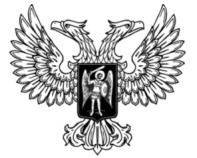 ДонецкАЯ НароднАЯ РеспубликАЗАКОНО ФИЗИЧЕСКОЙ КУЛЬТУРЕ И СПОРТЕПринят Постановлением Народного Совета 24 апреля 2015 года(С изменениями, внесенными Законами от 29.11.2019 № 73-IIНС,от 20.11.2020 № 216-IIНС)(По тексту Закона слова «Совет Министров» в соответствующем падеже заменены словом «Правительство» в соответствующем падеже согласно Закону от 29.11.2019 № 73-IIНС, слова «Вооруженных Силах, других войсках и воинских формированиях» заменены словами «Вооруженных Силах Донецкой Народной Республики, других воинских формированиях и органах» согласно Закону от 20.11.2020 № 216-IIНС )Глава 1. Общие положенияСтатья 1. Предмет регулирования настоящего ЗаконаЗакон «О физической культуре и спорте» устанавливает правовые взаимоотношения участников физкультурно-спортивного процесса и обеспечивает реализацию прав и свобод граждан на занятия физической культурой и спортом.Настоящий Закон устанавливает правовые, организационные, экономические и социальные основы деятельности в сфере физической культуры и спорта в Донецкой Народной Республике, направлен на создание условий для развития физкультурно-оздоровительной и спортивно-массовой работы, любительского, студенческого, школьного, адаптивного и профессионального спорта, а также для проведения спортивных мероприятий и участия в них спортсменов (команд спортсменов).Статья 2. Основные понятия, используемые в настоящем Законе1. В настоящем Законе используются следующие основные понятия:1) авиационные, технические и прикладные виды спорта – виды спорта, требующие специальной подготовки спортсмена к соревнованиям с применением технических средств;2) адаптивная физическая культура – комплекс мер спортивно-оздоровительного характера, направленных на реабилитацию и адаптацию к нормальной социальной среде людей с ограниченными возможностями, преодоление психологических барьеров, препятствующих ощущению полноценной жизни, а также сознанию необходимости своего личного вклада в социальное развитие общества;3) адаптивный спорт (спорт инвалидов) – разновидность адаптивной физической культуры, целью которой является – реализация способностей человека и сравнение их со способностями других людей, имеющих аналогичные проблемы в развитии организма. Адаптивный спорт ориентирован на достижение максимальных результатов;4) антидопинговое обеспечение – проведение мероприятий, направленных на предотвращение допинга в спорте и борьбу с ним;5) базовые виды спорта – виды спорта, включенные в программы Олимпийских игр, Паралимпийских игр, а также иные виды спорта, развиваемые на территории Донецкой Народной Республики, с учетом сложившихся исторических традиций развития спорта высших достижений. Перечень базовых видов спорта утверждается республиканским органом исполнительной власти в сфере физической культуры Донецкой Народной Республики;6) вид программы – соревнование по определенному виду спорта или одной из его дисциплин, в результате которого осуществляется распределение мест и (или) медалей среди участников соревнования;7) вид спорта – часть спорта, которая признана в соответствии с требованиями настоящего Закона обособленной сферой общественных отношений, имеющей соответствующие правила, утвержденные в установленном настоящим Законом порядке, среду занятий, используемый спортивный инвентарь (без учета защитных средств) и оборудование;8) военно-прикладные и служебно-прикладные виды спорта – виды спорта, основой которых являются специальные действия (в том числе приемы), связанные с выполнением военнослужащими и сотрудниками некоторых ведомственных органов исполнительной власти (далее – лица, проходящие специальную службу) своих служебных обязанностей, и которые развиваются в рамках деятельности одного или нескольких ведомственных органов исполнительной власти;9) животные, участвующие в спортивных соревнованиях – животные, участвующие в соответствии с правилами вида спорта в спортивных соревнованиях по данному виду спорта;10) зрители ‒ физические лица, находящиеся в месте проведения официального спортивного соревнования, не являющиеся его участниками и иным образом не задействованные в проведении такого соревнования, в том числе в обеспечении общественного порядка и общественной безопасности при проведении такого соревнования;11) массовый спорт – часть спорта, направленная на физическое воспитание и физическое развитие граждан посредством проведения организованных и (или) самостоятельных занятий, а также участия в физкультурно-оздоровительных и спортивно-массовых мероприятиях;12) место проведения официального спортивного мероприятия – объект спорта, а также территории, специально подготовленные для проведения официального спортивного соревнования, в том числе участки автомобильных дорог, площадей, улиц, водных объектов и воздушного пространства;13) национальные виды спорта – виды спорта, исторически сложившиеся в этнических группах населения, имеющие социально-культурную направленность и развивающиеся на территории Донецкой Народной Республики;14) объекты спорта – объекты недвижимого имущества или комплексы недвижимого имущества, специально предназначенные для проведения физкультурных мероприятий и (или) спортивных мероприятий, в том числе физкультурно-спортивные сооружения;15) организатор физкультурного или спортивного 
мероприятия – юридическое или физическое лицо, по инициативе которого проводится физкультурное или спортивное мероприятие и (или) которое осуществляет организационное, финансовое и (или) иное обеспечение подготовки и проведения такого мероприятия;16) программа спортивной подготовки – программа поэтапной подготовки физических лиц по виду спорта (спортивным дисциплинам), определяющая основные направления и условия спортивной подготовки на каждом ее этапе, разработанная и реализуемая организацией, осуществляющей спортивную подготовку, в соответствии с требованиями государственных стандартов спортивной подготовки;17) профессиональный спорт – часть спорта, направленная на организацию и проведение спортивных соревнований, за участие в которых и подготовку к которым в качестве своей основной деятельности спортсмены получают вознаграждение от организаторов таких соревнований и (или) заработную плату от работодателя;18) республиканская федерация (союз, ассоциация) по виду (видам) спорта – республиканская общественная организация, которая создана на основе членства, получила государственную аккредитацию и целями которой являются развитие одного или нескольких видов спорта на 
территории Донецкой Народной Республики, их пропаганда, 
организация, а также проведение спортивных мероприятий и подготовка спортсменов – членов сборных команд Донецкой Народной Республики по видам спорта;19) республиканский орган исполнительной власти в сфере физической культуры и спорта Донецкой Народной Республики – государственный орган, осуществляющий функции по разработке и реализации государственной политики, нормативному правовому регулированию, оказанию услуг в сфере физической культуры и спорта;20) сборные команды Донецкой Народной Республики по видам 
спорта – коллективы спортсменов, тренеров по виду спорта, тренеров-преподавателей по виду спорта (далее ‒ тренер) и иных специалистов, формируемые для подготовки к международным спортивным соревнованиям и участия в них под государственными символами Донецкой Народной Республики;21) спорт – сфера социально-культурной деятельности, представляющая собой совокупность видов спорта, сложившаяся в форме спортивных соревнований и подготовки к ним;22) спорт высших достижений – часть спорта, направленная на достижение спортсменами высоких спортивных результатов на официальных республиканских и международных спортивных соревнованиях; 23) спортивная делегация Донецкой Народной Республики ‒ члены сборных команд Донецкой Народной Республики по видам спорта, иные спортсмены, представители физкультурно-спортивных организаций, члены федераций (союзов, ассоциаций) по виду (видам) спорта, общественных объединений физкультурно-оздоровительной и спортивной направленности, должностные лица органов государственной власти Донецкой Народной Республики, представляющие на международных спортивных мероприятиях Донецкую Народную Республику и (или) обеспечивающие права и законные интересы спортсменов Донецкой Народной Республики в период проведения международных спортивных мероприятий;24) спортивная дисквалификация – лишение на определенный период времени либо пожизненно, на определенное количество игр (матчей) права участия в спортивных соревнованиях спортсменов, тренеров, судей по виду спорта, иных специалистов, животных, участвующих в спортивных соревнованиях, за допинг в спорте, а также спортсменов, тренеров, судей по виду спорта, иных специалистов – за нарушение правил соревнований по виду спорта, положений (регламентов) о проведении спортивных соревнований, по решению федераций (союзов, ассоциаций) по виду (видам) спорта, международных спортивных организаций;25) спортивная подготовка – комплексный планируемый процесс подготовки спортсменов (команд спортсменов), направленный на совершенствование их спортивного мастерства и достижение спортивных результатов, включающий физическое воспитание спортсменов, участие в спортивных соревнованиях, а также материально-техническое, медицинское, научно-методическое и (или) иное обеспечение, и осуществляемый в соответствии с программой спортивной подготовки;26) спортивное соревнование – состязание среди спортсменов (команд спортсменов) по виду (видам) спорта в целях определения победителей, спортивных результатов, проводимое в соответствии с правилами соревнований по виду спорта и положением (регламентом) о проведении спортивного соревнования;27) спортивно-массовое мероприятие – организованное мероприятие соревновательного характера, направленное на физическое и духовное развитие человека, укрепление здоровья и профилактику заболеваний, рациональное проведение досуга, формирование потребности в регулярных занятиях физической культурой и спортом;28) спортивные мероприятия – спортивные соревнования, а также тренировочные мероприятия, включающие в себя теоретическую, организационную части, медико-биологическое, восстановительное и научное обеспечение, а также другие мероприятия по подготовке к спортивным соревнованиям с участием спортсменов;29) спортивный режим – порядок поведения спортсмена во время проведения спортивных мероприятий и распорядок дня спортсмена, включающий режим тренировочной и (или) соревновательной работы, периоды отдыха, питания, восстановления, участия в контроле состояния здоровья;30) спортивный резерв – физические лица, проходящие спортивную подготовку по избранному виду спорта и претендующие на включение в сборные команды Донецкой Народной Республики по видам спорта;31) спортсмен – физическое лицо, проходящее спортивную подготовку по избранному виду спорта;32) спортсмен высокого класса – спортсмен, имеющий спортивное звание и выступающий на спортивных соревнованиях в целях достижения высоких спортивных результатов;33) студенческий спорт – часть спорта, направленная на физическое воспитание обучающихся в профессиональных образовательных организациях и образовательных организациях высшего профессионального образования, в том числе спортсменов, их подготовку к участию и участие в физкультурно-оздоровительных, спортивно-массовых и спортивных мероприятиях;34) судья по виду спорта – физическое лицо, уполномоченное организатором спортивного соревнования обеспечить соблюдение правил вида спорта и положения (регламента) о спортивном соревновании, прошедшее специальную подготовку и получившее соответствующую квалификационную категорию;35) тренер по виду спорта, тренер-преподаватель по виду спорта – физическое лицо, имеющее среднее профессиональное образование или высшее профессиональное образование по направлению подготовки в сфере физической культуры и спорта и осуществляющее проведение со спортсменами тренировочных мероприятий, направленных на обучение, воспитание и оздоровление, а также осуществляющее руководство их состязательной деятельностью для достижения спортивных результатов;36) учебно-тренировочный процесс – способ осуществления спортивной подготовки посредством учебно-тренировочных занятий, учебно-тренировочных сборов, восстановительных, профилактических, оздоровительных мероприятий, тестирования, инструкторской и судейской практики, участия в спортивных соревнованиях;37) федерация (союз, ассоциация) по виду (видам) 
спорта – общественная организация, которая создана на основе членства и целями которой являются развитие одного или нескольких видов спорта, их пропаганда, организация, а также проведение спортивных мероприятий и подготовка спортсменов – членов сборных команд по видам спорта;38) физическое воспитание – комплексный процесс, направленный на физическое развитие человека, приобретение им умений, навыков и знаний в сфере физической культуры и спорта в целях формирования всесторонне развитого и физически здорового человека, включающий физическую подготовку;39) физическая культура – органическая часть культуры, сфера деятельности, представляющая собой совокупность духовных и материальных ценностей, создаваемых и используемых обществом в целях физического развития человека, совершенствования его двигательной активности, направленная на укрепление его здоровья и способствующая гармоничному развитию личности;40) физическая подготовка – процесс использования средств, методов, форм и условий занятий физическими упражнениями, позволяющий комплексно воздействовать на физическое развитие человека;41) физическая реабилитация – восстановление (в том числе коррекция и компенсация) нарушенных или временно утраченных функций организма человека, способностей к общественной и профессиональной деятельности инвалидов и лиц с ограниченными возможностями здоровья с использованием средств, методов адаптивной физической культуры и адаптивного спорта, которые направлены на устранение или более полную компенсацию ограничений жизнедеятельности, вызванных нарушением здоровья;42) физкультурно-оздоровительное мероприятие – мероприятие оздоровительного характера, направленное на укрепление здоровья граждан в процессе физического воспитания;43) физкультурно-спортивное сооружение ‒ специально созданное и оборудованное строение, здание, физкультурно-спортивный комплекс, сооружение, предназначенное для проведения физкультурных мероприятий и (или) спортивных мероприятий, учебно-тренировочного процесса по различным видам спорта;44) физкультурные мероприятия – организованные занятия граждан физической культурой;45) школьный спорт – часть спорта, направленная на физическое воспитание обучающихся в общеобразовательных организациях, в том числе спортсменов, их подготовку к участию и участие в физкультурно-оздоровительных, спортивно-массовых и спортивных мероприятиях.2. Содержание иных понятий определяется в отдельных статьях настоящего Закона, а также положениями действующего законодательства Донецкой Народной Республики.(Статья 2 изложена в новой редакции в соответствии с Законом от 29.11.2019 № 73-IIНС)Глава 2. Государственная политика в сфере физической культуры и спортаСтатья 3. Законодательство в сфере физической культуры и спорта1. Законодательство в сфере физической культуры и спорта основывается на Конституции Донецкой Народной Республики и состоит из настоящего Закона, нормативных правовых актов Главы Донецкой Народной Республики, Народного Совета Донецкой Народной Республики, Правительства Донецкой Народной Республики, иных нормативных правовых актов, относящихся к отрасли физической культуры и спорта (далее – законодательство о физической культуре и спорте).(Часть 1 статьи 3 с изменениями, внесенными в соответствии с Законом от 29.11.2019 № 73-IIНС)2. Законы и иные нормативно-правовые акты Донецкой Народной Республики, содержащие нормы, регулирующие отношения в области физической культуры и спорта, не могут противоречить настоящему Закону.3. Целями правового регулирования в сфере физической культуры и спорта, являются: 1) установление государственных гарантий;2) механизмы реализации прав и свобод человека в сфере физической культуры и спорта;3) создание условий развития системы физической культуры и спорта; 4) защита прав и интересов участников отношений. 4. Основными задачами правового регулирования отношений в сфере физической культуры и спорта являются:1) обеспечение и защита конституционного права граждан Донецкой Народной Республики на занятия физической культурой и спортом;2) создание правовых, экономических и финансовых условий для свободного функционирования и развития системы физической культуры и спорта в Донецкой Народной Республике;3) создание правовых гарантий для согласования интересов участников отношений в отрасли физической культуры и спорта;4) определение правового положения участников отношений в сфере физической культуры и спорта.5. Если международным договором Донецкой Народной Республики установлены иные правила, чем те, которые содержатся в настоящем Законе, то применяются правила международного договора Донецкой Народной Республики.(Часть 5 статьи 3 с изменениями, внесенными в соответствии с Законом от 29.11.2019 № 73-IIНС)6. Лица, виновные в нарушении законодательства в сфере физической культуры и спорта, несут ответственность в соответствии с законодательными актами Донецкой Народной Республики.Статья 4. Право на занятия физической культурой и спортом1. Каждый гражданин Донецкой Народной Республики имеет конституционное право на занятия физической культурой и спортом.2. Право граждан Донецкой Народной Республики на занятия физической культурой и спортом обеспечивается государством посредством создания необходимых условий для его реализации, проведения государственной политики в сфере физической культуры и спорта, а также путем:1) свободного выбора вида спорта и физкультурно-спортивных услуг;2) доступности и безопасности занятий физической культурой и спортом;3) защиты прав и свободных интересов граждан;4) создания организаций физической культуры и спорта;5) объединения граждан в общественные организации физкультурно-спортивной направленности;6) получения специального образования и осуществления соответствующей профессиональной деятельности.3. Иностранные граждане и лица без гражданства на территории Донецкой Народной Республики пользуются правами в сфере физической культуры и спорта наравне с гражданами Донецкой Народной Республики, за исключением права выступать в составе сборных команд Донецкой Народной Республики по видам спорта на международных спортивных соревнованиях, если иное не определено Конституцией Донецкой Народной Республики, настоящим Законом, иными законодательными актами и международными договорами Донецкой Народной Республики.(Часть 3 статьи 4 с изменениями, внесенными в соответствии с Законом от 29.11.2019 № 73-IIНС)Статья 5. Основные принципы законодательства о физической культуре и спорте Законодательство о физической культуре и спорте основывается на следующих принципах:1) обеспечение права каждого на свободный доступ к физической культуре и спорту как к необходимым условиям развития физических, интеллектуальных и нравственных способностей личности, права на занятия для всех категорий граждан и групп населения;2) единство нормативно-правовой базы в области физической культуры и спорта на всей территории Донецкой Народной Республики;3) сочетание государственного регулирования отношений в области физической культуры и спорта с саморегулированием таких отношений субъектами физической культуры и спорта;4) установление государственных гарантий прав граждан в области физической культуры и спорта;5) запрет на дискриминацию и насилие в области физической культуры и спорта, а также противоправное влияние на результаты спортивных соревнований;6) обеспечение безопасности жизни и здоровья лиц, занимающихся физической культурой и спортом, а также участников и зрителей физкультурных и спортивных мероприятий;7) соблюдение международных договоров Донецкой Народной Республики в области физической культуры и спорта;8) содействие развитию физической культуры и спорта инвалидов, лиц с ограниченными возможностями здоровья и других групп населения, нуждающихся в повышенной социальной защите;9) взаимодействие республиканского органа исполнительной власти в сфере физической культуры и спорта, органов местного самоуправления с федерациями (союзами, ассоциациями) по виду (видам) спорта;(Пункт 9 статьи 5 с изменениями, внесенными в соответствии с Законом от 29.11.2019 № 73-IIНС)10) непрерывность и преемственность физического воспитания граждан, относящихся к различным возрастным группам;11) содействие развитию всех видов и составных частей спорта, в том числе детско-юношеского, школьного и студенческого, с учетом уникальности его социальной и образовательной функций, а также специфики его структуры, основанной на добровольной деятельности его субъектов;12) приоритетности резервного спорта, спорта высших достижений, отстаивающего честь Донецкой Народной Республики на международных соревнованиях;13) государственной поддержки и стимулирования физической культуры и спорта, поощрения спонсорской, благотворительной деятельности и меценатства;14) равного уважения к массовым занятиям физической культурой, любительскому и профессиональному спорту;15) гуманистического характера в сфере физической культуры и спорта, приоритет жизни и здоровья человека, прав и свобод личности, свободного развития личности, воспитание взаимоуважения, трудолюбия, гражданственности, патриотизма, ответственности, правовой культуры, бережного отношения к природе и окружающей среде, рационального природопользования;16) развития научной базы для исследования проблем физкультурно-спортивного движения, спорта высших достижений и медицинского обслуживания спортсменов;17) признания государственной, муниципальной и частной форм собственности физкультурно-спортивных организаций;(Пункт 17 статьи 5 изложен в новой редакции в соответствии с Законом от 29.11.2019 № 73-IIНС) 18) развития национальных, технических и прикладных видов спорта;19) независимости системы физической культуры и спорта от деятельности политических партий, общественных организаций политической и религиозной направленности.Статья 6. Основные направления государственной политики в сфере физической культуры и спортаОсновными направлениями государственной политики в сфере физической культуры и спорта являются:1) вовлечение населения в занятия физической культурой и спортом;2) содействие формированию у спортсменов и иных физических лиц, занимающихся физической культурой и спортом, патриотизма и национального самосознания;3) обеспечение безопасности при проведении физкультурно-оздоровительных, спортивно-массовых и спортивных мероприятий;4) физическое воспитание подрастающего поколения, содействие развитию школьного и студенческого спорта;5) обеспечение подготовки спортивного резерва, спортсменов высокого класса;6) обеспечение участия спортсменов в международных спортивных мероприятиях, формирование сборных команд Донецкой Народной Республики по видам спорта, их материально-техническое, медицинское, научно-методическое и (или) иное обеспечение;7) поддержка зарождения и становления Олимпийского, Паралимпийского, Дефлимпийского, Специального олимпийского движения Донецкой Народной Республики;8) предотвращение допинга в спорте и борьба с ним;9) развитие видов спорта, признанных в Донецкой Народной Республике;10) популяризация физической культуры и спорта, здорового образа жизни;11) обеспечение условий для создания и функционирования организаций физической культуры и спорта, иных юридических лиц (их объединений), осуществляющих деятельность в сфере физической культуры и спорта;12) обеспечение условий для функционирования физических лиц, осуществляющих деятельность в сфере физической культуры и спорта;13) обеспечение медицинского наблюдения за состоянием здоровья спортсменов и иных физических лиц, занимающихся физической культурой и спортом;14) аттестация, подготовка, переподготовка и повышение квалификации кадров в сфере физической культуры и спорта;15) проведение научных исследований и разработок в сфере физической культуры и спорта;16) финансирование физической культуры и спорта за счет средств республиканского и (или) местных бюджетов, создание условий для привлечения средств физических и юридических лиц для финансирования физической культуры и спорта;17) осуществление международного сотрудничества в сфере физической культуры и спорта, интеграция в международное спортивное сообщество;18) регулирование отношений в сфере физической культуры и спорта путем развития ее системы, создания соответствующего финансового, материально-технического, кадрового, научно-методического, медицинского, информационного и нормативно-правового обеспечения; 19) обеспечение достойного качества услуг, предоставляемых для инвалидов, лиц с ограниченными возможностями здоровья и других групп населения, нуждающихся в повышенной социальной защите;20) создание условий для увеличения количества детско-юношеских спортивных школ всех видов и типов, спортивных и детских клубов по месту жительства граждан, детских и молодежных оздоровительных лагерей, специализированных групп и клубов для инвалидов, врачебно-физкультурных диспансеров, укрепления их материально-технической базы; (Пункт 20 статьи 6 с изменениями, внесенными в соответствии с Законом от 29.11.2019 № 73-IIНС)21) оказание поддержки развитию внешних связей физкультурно-спортивных организаций, интеграции в международные спортивные организации и учреждения, способствующие росту физкультурно-спортивного движения в Донецкой Народной Республики;22) создание благоприятного инвестиционного климата для отечественных и зарубежных инвесторов, вкладывающих свои средства в проектирование и строительство отвечающих международным стандартам физкультурно-спортивных сооружений, предприятий по выпуску товаров и оборудования спортивного назначения, высококачественных продуктов для спортсменов, лиц, вовлеченных в систему безпрерывных занятий физической культурой;(Пункт 22 статьи 6 с изменениями, внесенными в соответствии с Законом от 29.11.2019 № 73-IIНС)23) лицензирование физкультурно-спортивной деятельности;24) аккредитация физкультурно-спортивной деятельности.Статья 7. Система государственных социальных гарантий в области физической культуры и спорта1. Государство осуществляет социальную поддержку гражданам, проявившим выдающиеся способности в спорте высших достижений посредством:1) пожизненного ежемесячного материального обеспечения (далее – материальное обеспечение), представляющего собой ежемесячные выплаты спортсменам и тренерам, имеющим право на их получение, в соответствии с настоящей статьей;2) установления специальных государственных стипендий членам сборных команд по видам спорта; 3) выплаты ежемесячного денежного содержания членам сборных команд по видам спорта;4) единовременных денежных вознаграждений за высокие спортивные достижения по итогам участия в международных соревнованиях;5) в порядке, установленном законодательством Донецкой Народной Республики предоставление государственного льготного кредитования спортсменам-победителям, призерам международных официальных соревнований, по ходатайству республиканского органа исполнительной власти в сфере физической культуры и спорта Донецкой Народной Респбулики.2. Критерии и порядок предоставления таких стипендий, ежемесячного денежного содержания, льготного кредитования и иных выплат устанавливаются Правительством Донецкой Народной Республики и иными нормативными правовыми актами Донецкой Народной Республики.(Часть 2 статьи 7 изложена в новой редакции в соответствии с Законом от 29.11.2019 № 73-IIНС)3. Республиканский орган исполнительной власти в сфере физической культуры и спорта Донецкой Народной Республики, органы местного самоуправления, физкультурно-спортивные объединения, могут выплачивать за счет соответствующих бюджетов, а также средств организаций, независимо от форм собственности, и иных не запрещенных законодательством источников ежемесячное денежное содержание спортсменов, входящим в состав сборных команд Донецкой Народной Республики по видам спорта.4. Все компенсационные выплаты за подготовку спортсмена выплачиваются в установленном порядке всем тренерам и специалистам, принимавшим участие в его подготовке на различных этапах при условии, что сумма выплат в совокупности не превышает установленного норматива, в соответствии с законодательством Донецкой Народной Республики. 5. Компенсационные выплаты членам сборных команд Донецкой Народной Республики по видам спорта при получении ими травм и увечий на спортивных мероприятиях осуществляются в соответствии с законодательством Донецкой Народной Республики.Статья 8. Льготные услуги в отрасли физической культуры и спорта1. Детям из многодетных семей, детям-сиротам, детям лишенным родительской опеки, детям которых воспитывает одинокая мать (отец), детям погибших шахтеров, детям работников органов внутренних дел и военнослужащих, погибших при исполнении служебных обязанностей, детям лиц пострадавших в результате боевых действий, детям дошкольного возраста и инвалидам государство предоставляет физкультурно-спортивные услуги бесплатно, а также полностью несет расходы в период их реабилитации, спортивно-оздоровительных занятий, спортивной подготовки в спортивно-оздоровительных и спортивных учреждениях.2. Обучающимся в образовательных учреждениях, пенсионерам и гражданам, приравненным к ним по льготам, государство предоставляет физкультурно-спортивные услуги на льготных условиях.3. Услуги на льготных условиях, предусмотренные частью 2 настоящей статьи, предоставляются на условиях и в порядке, установленных Правительством Донецкой Народной Республики. (Часть 3 статьи 8 с изменениями, внесенными в соответствии с Законом от 29.11.2019 № 73-IIНС)Статья 9. Порядок предоставления пожизненного ежемесячного материального обеспечения заслуженным спортсменам и тренерам, работникам физической культуры и спорта за выдающиеся достижения1. Спортсменам, тренерам сборных команд СССР, Украины, республик СНГ, а также спортсменам, тренерам сборных команд Донецкой Народной Республики, завоевавшим призовые места на Олимпийских, Дефлимпийских, Паралимпийских играх и Всемирных играх по неолимпийским видам спорта материальное обеспечение выплачивается в размерах и порядке, установленных Правительством Донецкой Народной Республики.(Часть 1 статьи 9 изложена в новой редакции в соответствии с Законом от 29.11.2019 № 73-IIНС)2. Работникам физической культуры и спорта за выдающиеся достижения материальное обеспечение выплачивается в размерах и порядке, установленном Правительством Донецкой Народной Республики.(Часть 2 статьи 9 изложена в новой редакции в соответствии с Законом от 29.11.2019 № 73-IIНС)Статья 10. Приобретение и выдача жилищаПорядок приобретения и выдачи жилища устанавливается Правительством Донецкой Народной Республики.(Статья 10 изложена в новой редакции в соответствии с Законом от 29.11.2019 № 73-IIНС)Статья 11. Обязательное страхование жизни и здоровья участников физкультурно-спортивных процессов1. Спортсмены, тренеры, судьи по виду спорта подлежат страхованию в установленном законодательством порядке.(Часть 1 статьи 11 с изменениями, внесенными в соответствии с Законом от 29.11.2019 № 73-IIНС)2. Членам, кандидатам в члены сборных команд Донецкой Народной Республики по виду (видам) спорта страхование обеспечивается государством.3. Ответственность физкультурно-спортивных организаций подлежит обязательному страхованию в установленном порядке.4. Порядок и условия обязательного страхования определяются в соответствии с законодательством Донецкой Народной Республики.Статья 12. Республиканские программы развития физической культуры и спорта1. В целях обеспечения развития физической культуры и спорта, реализации основных направлений государственной политики, решения актуальных проблем в сфере физической культуры и спорта в Донецкой Народной Республике разрабатываются и утверждаются республиканские и иные в установленном порядке программы развития физической культуры и спорта. Указанные программы принимаются на срок не менее чем на четыре года. Исключение составляют программы по оперативному сохранению и развитию отрасли.2. Республиканские программы развития физической культуры и спорта утверждаются Правительством Донецкой Народной Республики.(Часть 2 статьи 12 с изменениями, внесенными в соответствии с Законом от 29.11.2019 № 73-IIНС)3. Программы развития физической культуры и спорта городов, районов Донецкой Народной Республики утверждаются:1) городские программы развития физической культуры и спорта – соответственно органами местного самоуправления после согласования с республиканским органом исполнительной власти в сфере физической культуры и спорта;2) районные программы развития физической культуры и спорта – органами местного самоуправления, после согласования с республиканским органом исполнительной власти в сфере физической культуры и спорта.Статья 13. Основы регулирования и управления в сфере физической культуры и спорта1. Регулирование и управление в сфере физической культуры и спорта строится на основе сочетания государственного и общественного регулирования и управления.2. Государственное регулирование и управление в сфере физической культуры и спорта осуществляют: Народный Совет Донецкой Народной Республики и Правительство Донецкой Народной Республики, республиканский орган исполнительной власти в сфере физической культуры и спорта Донецкой Народной Республики, органы местного самоуправления.(Часть 2 статьи 13 изложена в новой редакции в соответствии с Законом от 29.11.2019 № 73-IIНС)3. Общественное регулирование и управление в сфере физической культуры и спорта осуществляют федерации (союзы, ассоциации) по виду (видам) спорта, государственные, государственно-общественные, общественные объединения (организации, учреждения, комитеты), профессиональные союзы в пределах их полномочий в соответствии с законодательством Донецкой Народной Республики.4. В целях обеспечения согласованных действий по регулированию и управлению в сфере физической культуры и спорта, скоординированных действий по развитию видов спорта между республиканским органом исполнительной власти в сфере физической культуры и спорта Донецкой Народной Республики, Национальным олимпийским комитетом Донецкой Народной Республики, заключаются договоры о развитии вида (видов) спорта:1) с федерациями (союзами, ассоциациями) по виду (видам) спорта, включенными в реестр аккредитованных федераций (союзов, ассоциаций) по виду (видам) спорта, на срок до 4 лет;2) с федерациями (союзами, ассоциациями) по виду (видам) спорта, не включенными в реестр федераций (союзов, ассоциаций) по виду (видам) спорта, на срок до одного года;3) типовой договор о развитии вида (видов) спорта утверждается республиканским органом исполнительной власти в сфере физической культуры и спорта Донецкой Народной Республики.5. В целях обеспечения согласованных действий по регулированию и управлению в сфере физической культуры и спорта инвалидов, скоординированных действий по развитию адаптивной физической культуры и спорта республиканским органом исполнительной власти в сфере физической культуры и спорта Донецкой Народной Республики могут заключаться договоры о сотрудничестве с государственными, государственно-общественными, общественными объединениями (организациями, учреждениями, комитетами). Статья 14. Государственная регламентация физкультурно-спортивной деятельности1. Государственная регламентация физкультурно-спортивной деятельности направлена на установление единых требований осуществления деятельности в обозначенных сферах народного хозяйствования и процедур, связанных с установлением и проверкой соблюдения организациями, осуществляющими данную деятельность, этих требований.2. Государственная регламентация физкультурно-спортивной деятельности включает в себя:1) государственное лицензирование физкультурно-спортивной деятельности;2) государственную аккредитацию физкультурно-спортивной деятельности;3) государственный контроль (надзор) в сфере физической культуры и спорта;4) государственную аттестацию тренеров (педагогических работников) физкультурно-спортивной отрасли. Статья 15. Государственное лицензирование физкультурно-спортивной деятельностиФизкультурно-оздоровительная и спортивная деятельность подлежит лицензированию, в порядке, установленном законодательством.Статья 16. Государственная аккредитация физкультурно-спортивной деятельностиГосударственная аккредитация государственных, муниципальных субъектов хозяйствования и общественных организаций, объединений которые осуществляют свою деятельность в сфере физической культуры и спорта осуществляется в порядке, установленном Правительством Донецкой Народной Республики.Статья 17. Государственный контроль (надзор) в сфере физической культуры и спорта1. Государственный контроль (надзор), включает в себя контроль (надзор) за качеством предоставления услуг в сфере физической культуры и спорта осуществляемый республиканским органом исполнительной власти в сфере физической культуры и спорта Донецкой Народной Республики, либо уполномоченными им субъектами, реализующими переданные полномочия по государственному контролю (надзору) в сфере физической культуры и спорта (далее – органы по контролю).2. Государственный контроль (надзор) распространяется на все субъекты хозяйствования всех форм собственности и организационно-правовых форм, которые осуществляют свою деятельность в сфере физической культуры и спорта.3. Под государственным контролем (надзором) в сфере физической культуры и спорта понимается деятельность, направленная на предупреждение, выявление и пресечение нарушений субъектами, осуществляющими физкультурно-оздоровительную и спортивную деятельность. Мероприятия государственного контроля (надзора) предусматривают организацию и проведение проверок всех субъектов хозяйствования в сфере физической культуры и спорта и порядка ведения финансово-хозяйственной деятельности государственными и муниципальными организациями. (Часть 3 статьи 17 изложена в новой редакции в соответствии с Законом от 29.11.2019 № 73-IIНС)4. Нарушениями требований законодательства в сфере физической культуры и спорта считается противоправное влияние на результат официального спортивного соревнования, то есть совершение в целях достижения заранее определенного результата или исхода этого соревнования хотя бы одного из следующих деяний:а) подкуп спортсменов, судей по виду спорта, тренеров, руководителей спортивных команд, других участников или организаторов официального спортивного соревнования (в том числе их работников), принуждение или склонение указанных лиц к оказанию такого влияния или совершение этих действий по предварительному сговору с указанными лицами;б) получение спортсменами, судьями по виду спорта, тренерами, руководителями спортивных команд, другими участниками или организаторами официального спортивного соревнования (в том числе их работниками) денег, ценных бумаг, иного имущества, пользование указанными лицами услугами имущественного характера, извлечение ими других выгод и преимуществ или их предварительный сговор.(Часть 4 статьи 17 изложена в новой редакции в соответствии с Законом от 29.11.2019 № 73-IIНС)5. К отношениям, связанным с осуществлением государственного контроля (надзора) в сфере физической культуры и спорта за деятельностью субъектов, осуществляющих физкультурно-оздоровительную и спортивную деятельность, применяются положения Закона Донецкой Народной Республики от 21 августа 2015 года № 76-IHC «О государственном надзоре в сфере хозяйственной деятельности» (далее – Закон «О государственном надзоре в сфере хозяйственной деятельности») с учетом особенностей организации и проведения проверок, установленных настоящей статьей.(Часть 5 статьи 17 с изменениями, внесенными в соответствии с Законом от 29.11.2019 № 73-IIНС)6. Для проведения проверок, предусмотренных настоящей статьей, оформляется направление. Основаниями для проведения внеплановых проверок субъектов, осуществляющих физкультурно-оздоровительную и спортивную деятельность, в рамках государственного контроля (надзора) в сфере физической культуры и спорта наряду с основаниями, предусмотренными Законом «О государственном надзоре в сфере хозяйственной деятельности», являются:(Абзац первый части 6 статьи 17 изложен в новой редакции в соответствии с Законом от 29.11.2019 № 73-IIНС)1) выявление аккредитационным органом нарушения требований законодательства о физической культуре и спорте, при проведении государственной аккредитации физкультурно-спортивной деятельности;2) выявление органами по контролю нарушения требований законодательства о физической культуре и спорте на основе данных мониторинга в системе физической культуре и спорте. (Пункт 2 части 6 статьи 17 с изменениями, внесенными в соответствии с Законом от 29.11.2019 № 73-IIНС)7. В случае выявления в результате проведения мероприятий государственного контроля (надзора) нарушений законодательства о физической культуре и спорте Донецкой Народной Республики орган по контролю выдает субъекту, осуществляющему физкультурно-оздоровительную и спортивную деятельность, допустившему такое нарушение, соответствующий распорядительный документ о необходимости устранения нарушений, выявленных при осуществлении мер государственного надзора, с указанием срока их устранения. Порядок оформления и содержание распорядительного документа об устранении нарушений устанавливаются законодательством Донецкой Народной Республики.(Часть 7 статьи 17 изложена в новой редакции в соответствии с Законом от 29.11.2019 № 73-IIНС)8. (Часть 8 статьи 17 утратила силу в соответствии с Законом от 29.11.2019 № 73-IIНС)9. В случае неисполнения или ненадлежащего исполнения требований распорядительного документа в установленный срок орган по 
контролю повторно выдает субъекту, осуществляющему 
физкультурно-оздоровительную и спортивную деятельность, распорядительный документ о необходимости устранения выявленных нарушений с указанием срока их устранения.    При повторной выдаче субъекту, осуществляющему физкультурно-оздоровительную и спортивную деятельность, распорядительного 
документа орган по контролю имеет право обратиться в суд с 
заявлением о приостановке деятельности субъекта, осуществляющего физкультурно-оздоровительную и спортивную деятельность, до момента устранения выявленных нарушений. Приостановка деятельности устанавливается на срок до девяноста календарных дней. Срок приостановки деятельности исчисляется с момента фактического приостановления деятельности субъекта, осуществляющего физкультурно-оздоровительную и спортивную деятельность, его структурных подразделений, а также эксплуатации объектов спорта, осуществления отдельных видов деятельности, оказания услуг.Орган по контролю должен быть письменно уведомлен субъектом, осуществляющим физкультурно-оздоровительную и спортивную деятельность, об устранении нарушений в установленный судебным решением срок с приложением подтверждающих документов.Возобновление деятельности субъекта, осуществляющего физкультурно-оздоровительную и спортивную деятельность, осуществляется решением суда согласно заявлению органа по контролю после устранения выявленных нарушений с приложением подтверждающих документов. В случае если в установленный решением суда срок субъект, осуществляющий физкультурно-оздоровительную и спортивную деятельность, не устранил выявленные нарушения требований законодательства Донецкой Народной Республики о физической культуре и спорте, и если деятельность данного субъекта создает непосредственную угрозу для здоровья или жизни граждан, имущества физических и юридических лиц, причинения существенного вреда состоянию или качеству окружающей среды, предпосылки для возникновения технологических нарушений, посягает на санитарно-эпидемиологическое благополучие населения и общественный порядок (безопасность), и в случае грубого и (или) систематического нарушения требований законодательства Донецкой Народной Республики о физической культуре и спорте, орган по контролю имеют право обратиться в суд с иском об остановке деятельности с последующей принудительной ликвидацией либо запрете деятельности субъекта, осуществляющего физкультурно-оздоровительную и спортивную деятельность.(Часть 9 статьи 17 изложена в новой редакции в соответствии с Законом от 29.11.2019 № 73-IIНС)10. Требования к осуществлению государственного контроля в сфере физической культуры и спорта субъектов, осуществляющих физкультурно-оздоровительную и спортивную деятельность, содержащих сведения составляющие государственную тайну, устанавливаются Правительстьвом Донецкой Народной Республики.Статья 18. Государственная аттестация тренеров (педагогических работников)1. Аттестация педагогических работников проводится в целях подтверждения соответствия тренеров (педагогических работников) занимаемым ими должностям на основе комплексной оценки их профессиональной деятельности в целях установления квалификационной категории.2. Порядок проведения аттестации тренеров (педагогических работников) устанавливается Правительством Донецкой Народной Республики.Статья 19. Полномочия Главы Донецкой Народной Республики в сфере физической культуры и спортаГлава Донецкой Народной Республики:1) определяет основные направления единой государственной политики в сфере физической культуры и спорта;2) осуществляет иные полномочия в соответствии с Конституцией и законами Донецкой Народной Республики.Статья 20. Полномочия Народного Совета Донецкой Народной Республики в сфере физической культуры и спортаНародный Совет Донецкой Народной Республики:1) обеспечивает единообразие в законодательном регулировании в сфере физической культуры и спорта;2) в пределах своей компетенции утверждает бюджетные ассигнования на финансирование деятельности и мероприятий в указанной области;3) осуществляет иные полномочия в соответствии с Конституцией Донецкой Народной Республики, настоящим Законом, иными законодательными, нормативно-правовыми актами.Статья 21. Полномочия Правительства Донецкой Народной Республики в сфере физической культуры и спортаПравительство Донецкой Народной Республики:1) обеспечивает координацию реализации единой государственной политики в сфере физической культуры и спорта; 2) утверждает республиканские программы развития физической культуры и спорта; 3) обеспечивает развитие международного сотрудничества;4) осуществляет иные полномочия в соответствии с Конституцией Донецкой Народной Республики, настоящим Законом, иными законодательными, нормативными правовыми актами. Статья 22. Полномочия Республиканского органа исполнительной власти в сфере физической культуры и спорта Донецкой Народной РеспубликиРеспубликанский орган исполнительной власти Донецкой Народной Республики в сфере физической культуры и спорта:1) проводит единую государственную политику;2) в пределах своей компетенции разрабатывает проекты республиканских программ развития физической культуры и спорта; (Пункт 2 статьи 22 с изменениями, внесенными в соответствии с Законом от 29.11.2019 № 73-IIНС)3) в пределах своей компетенции осуществляет руководство подготовкой спортивного резерва, спортсменов высокого класса, в том числе координирует деятельность по организации учебно-тренировочного процесса в целях подготовки спортивного резерва, спортсменов высокого класса в организациях различных типов (видов) независимо от ведомственной принадлежности и форм собственности;4) обеспечивает совместно с заинтересованными сторонами формирование, подготовку и участие сборных команд Донецкой Народной Республики по видам спорта в официальных (неофициальных) международных спортивных соревнованиях;(Пункт 4 статьи 22 с изменениями, внесенными в соответствии с Законом от 29.11.2019 № 73-IIНС)5) в пределах своей компетенции координирует деятельность специализированных учебно-спортивных учреждений, устанавливает продолжительность, порядок организации, проведения и иные особенности учебно-тренировочного процесса в них;6) в пределах своей компетенции обеспечивает проведение аттестации, подготовки, переподготовки и повышение квалификации кадров;7) осуществляет общее руководство по организации допинг-контроля;8) в пределах своей компетенции устанавливает порядок создания и деятельности клубов по физической культуре и спорту;9) разрабатывает и реализует государственную политику в области физической культуры и спорта, разрабатывает и реализует программы развития физической культуры и спорта на территории Донецкой Народной Республики;10) участвует в организации мероприятий по подготовке спортивных сборных команд Донецкой Народной Республики к Олимпийским играм и другим международным спортивным соревнованиям и по участию в таких соревнованиях;11) участвует в организации и проведении межрегиональных и республиканских официальных физкультурных мероприятий;12) участвует в организации и проведении межрегиональных и республиканских официальных спортивных мероприятий;13) участвует в организации на территории Донецкой Народной Республики международных спортивных соревнований с учетом требований, установленных соответствующими международными спортивными организациями;14) участвует в организации и проводит республиканские спортивные соревнования среди инвалидов и лиц с ограниченными возможностями здоровья, международные спортивные соревнования указанных лиц, а также обеспечивает подготовку к таким спортивным соревнованиям;15) в пределах своей компетенции участвует в аккредитации федераций (союзов, ассоциаций) по виду (видам) спорта;(Пункт 15 статьи 22 с изменениями, внесенными в соответствии с Законом от 29.11.2019 № 73-IIНС)16) в пределах своей компетенции участвует в организации аттестации, подготовке и дополнительном профессиональном образовании кадров в области физической культуры и спорта;17) в пределах своей компетенции организует разработку требований к спортивному инвентарю и оборудованию для использования в спортивных соревнованиях;18) в пределах своей компетенции осуществляет материально-техническое обеспечение, в том числе обеспечение спортивной экипировкой, финансовое, научно-методическое, медико-биологическое, медицинское и антидопинговое обеспечение спортивных сборных команд Донецкой Народной Республики;19) в пределах своей компетенции организует проведение Республиканских смотров физической подготовки граждан допризывного и призывного возрастов к военной службе, разрабатывает программы и методические рекомендации по физической подготовке таких граждан;20) осуществляет пропаганду физической культуры, спорта и здорового образа жизни;21) осуществляет научно-методическое обеспечение в области физической культуры и спорта, а также организует издания научной, учебной и научно-популярной литературы по физической культуре и спорту;22) в пределах своей компетенции организует восстановление, строительство и реконструкцию объектов спорта; 23) разрабатывает и утверждает программы и учебные планы занятий физической культурой и спортом для различных групп населения;24) в пределах своей компетенции координирует и контролирует подготовку военнослужащих и лиц, проходящих специальную службу, по военно-прикладным и служебно-прикладным видам спорта;25) в пределах своей компетенции организует научные исследования в области физической культуры и спорта;26) в пределах своей компетенции учреждает в установленном порядке ведомственные награды и поощрения в сфере физической культуры и спорта;(Пункт 26 статьи 22 изложен в новой редакции в соответствии с Законом от 29.11.2019 № 73-IIНС)27) в установленном порядке организует функционирование единой системы учета спортивных паспортов спортсменов и физкультурно-спортивных сооружений;(Пункт 27 статьи 22 с изменениями, внесенными в соответствии с Законом от 29.11.2019 № 73-IIНС)28) содействует развитию детско-юношеского, школьного, студенческого, массового, любительского спорта, спорта высших достижений, профессионального и адаптивного спорта;29) в установленном порядке разрабатывает и утверждает государственные стандарты спортивной подготовки;30) в пределах полномочий осуществляет контроль качества физкультурно-спортивных услуг, а также соблюдения государственных стандартов спортивной подготовки, требований законодательства о физической культуре и спорте субъектами всех форм собственности и организационно-правовых форм, осуществляющими физкультурно-спортивную деятельность в соответствии с законодательством Донецкой Народной Республики;(Пункт 30 статьи 22 изложен в новой редакции в соответствии с Законом от 29.11.2019 № 73-IIНС)301) в пределах своей компетенции осуществляет сбор, разработку, обобщение и всесторонний анализ сведений, в том числе статистических данных, касающихся состояния, развития физической культуры и спорта в Донецкой Народной Республике;(Пункт 301 статьи 22 введен Законом от 29.11.2019 № 73-IIНС)302) разрабатывает и утверждает формы статистической отчетности, касающейся состояния, развития физической культуры и спорта в Донецкой Народной Республике в порядке, установленном действующим законодательством;(Пункт 302 статьи 22 введен Законом от 29.11.2019 № 73-IIНС)31) развивает международное сотрудничество, представляет интересы Донецкой Народной Республики в международных спортивных организациях, заключает в пределах своей компетенции международные договоры межведомственного характера;32) в установленном порядке и в пределах полномочий осуществляет лицензирование физкультурно-спортивной деятельности;33) осуществляет иные полномочия в соответствии с Конституцией Донецкой Народной Республики, настоящим Законом, иными законодательными и нормативными правовыми актами.Статья 23. Полномочия органов местного самоуправления в сфере физической культуры и спорта1. Органы местного самоуправления в сфере физической культуры и спорта в пределах своей компетенции:1) по согласованию с республиканским органом исполнительной власти в сфере физической культуры и спорта Донецкой Народной Республики разрабатывают и вносят для утверждения в органы местного самоуправления программы развития физической культуры и спорта;2) обеспечивают развитие физической культуры и спорта на соответствующей территории;21) осуществляют сбор, анализ и предоставление республиканскому органу исполнительной власти в сфере физической культуры и спорта Донецкой Народной Республики сведений, в том числе статистических данных, касающихся состояния, развития физической культуры и спорта по соответствующей административно-территориальной единице;(Пункт 21 части 1 статьи 23 введен Законом от 29.11.2019 № 73-IIНС)3) осуществляют популяризацию физической культуры и спорта, здорового образа жизни;4) обеспечивают подготовку спортивного резерва, спортсменов высокого класса;5) поддерживают достаточный уровень обеспеченности соответствующей территории физкультурно-спортивными сооружениями;6) организуют занятия населения физической культурой и спортом по месту жительства;7) содействуют реализации права работников предприятий всех форм собственности на занятие физической культурой и спортом;8) осуществляют иные полномочия в соответствии с настоящим Законом и иными актами законодательства, нормативно-правовыми актами.Глава 3. Система физической культуры и спорта Донецкой Народной РеспубликиСтатья 24. Субъекты физической культуры и спортаСистема физической культуры и спорта в Донецкой Народной Республике включает совокупность взаимодействующих субъектов физической культуры и спорта Донецкой Народной Республики. К субъектам физической культуры и спорта Донецкой Народной Республики относятся:1) физкультурно-спортивные организации, в том числе физкультурно-спортивные, спортивно-технические, авиационные общества, спортивные клубы, центры спортивной подготовки, студенческие спортивные лиги, а также общественные, государственные, государственно-общественные организации, которые проводят соревнования по военно-прикладным и служебно-прикладным видам спорта, организации осуществляющие физкультурно-оздоровительную и спортивную деятельность с инвалидами и лицами с ограниченными физическими возможностями;2) федерации (союзы, ассоциации) по виду (видам) спорта;(Пункт 2 статьи 24 изложен в новой редакции в соответствии с Законом от 29.11.2019 № 73-IIНС)3) образовательные учреждения, осуществляющие деятельность в области физической культуры и спорта;4) оборонные спортивно-технические организации;5) научные организации, осуществляющие исследования в области физической культуры и спорта;6) Олимпийский комитет Донецкой Народной Республики;7) Паралимпийский комитет Донецкой Народной Республики;8) Специальная олимпиада Донецкой Народной Республики;9) Дефлимпийский комитет Донецкой Народной Республики;10) Центры адаптивной физической культуры и спорта;11) Специализированные учебно-спортивные учреждения;12) общественные объединения физкультурно-оздоровительной и спортивной направленности;(Пункт 12 статьи 24 изложен в новой редакции в соответствии с Законом от 29.11.2019 № 73-IIНС)13) профессиональные союзы в области физической культуры и спорта;14) граждане, занимающиеся физической культурой, спортсмены и их коллективы (спортивные команды), зрители, судьи по виду спорта, тренеры и иные специалисты в области физической культуры и спорта в соответствии с перечнем таких специалистов, утвержденным республиканским органом исполнительной власти в сфере физической культуры и спорта Донецкой Народной Республики;(Пункт 14 статьи 24 с изменениями, внесенными в соответствии с Законом от 29.11.2019 № 73-IIНС)15) республиканский орган исполнительной власти в сфере физической культуры и спорта Донецкой Народной Республики, органы местного самоуправления, а также иные государственные органы (организации), осуществляющие в соответствии со своей компетенцией деятельность в сфере физической культуры и спорта;16) центры физического воспитания и спорта учащихся и студентов;17) спортивно-оздоровительные лагеря (в случае государственной регистрации в качестве юридического лица);18) Национальное антидопинговое агентство;19) центры физического здоровья населения;20) спортивные школы-интернаты;21) иные субъекты хозяйствования, осуществляющие деятельность в сфере физической культуры и спорта, всех форм собственности и организационно-правовых форм.Статья 25. Организации физической культуры и спорта1. В Донецкой Народной Республике могут создаваться коммерческие и некоммерческие организации физической культуры и спорта.2. Организацией физической культуры и спорта признается юридическое лицо, одной из целей деятельности которого является:1) развитие физической культуры и (или) спорта (вида спорта);2) подготовка спортивного резерва и (или) спортсменов высокого класса;3) физкультурно-оздоровительная и (или) спортивно-массовая работа;4) проведение физкультурно-оздоровительных, спортивных и спортивно-массовых мероприятий, и (или) участие в них, в том числе спортивная подготовка спортсменов (команд спортсменов) и представление спортсменов (команд спортсменов) от своего имени на спортивных соревнованиях;5) учебно-методическое обеспечение физической культуры и спорта;6) научно-методическое и медицинское обеспечение физкультурно-спортивной деятельности;7) предотвращение допинга в спорте и борьба с ним, организация допинг-контроля.3. Организации физической культуры и спорта могут осуществлять приносящую доходы (предпринимательскую) деятельность в соответствии с законодательством Донецкой Народной Республики.4. Республиканский орган исполнительной власти в сфере физической культуры и спорта Донецкой Народной Республики по согласованию с республиканским органом исполнительной власти, реализующим государственную политику в сфере финансов, устанавливает типовые штаты и нормативы численности работников организаций физической культуры и спорта, всех форм собственности и организационно-правовых форм.(Часть 4 статьи 25 с изменениями, внесенными в соответствии с Законом от 29.11.2019 № 73-IIНС)Статья 26. Создание, реорганизация и ликвидация организаций физической культуры и спортаОрганизации физической культуры и спорта создаются, реорганизуются и ликвидируются в соответствии с законодательством Донецкой Народной Республики, с учетом особенностей, предусмотренных настоящим Законом.Статья 27. Олимпийское движение Донецкой Народной РеспубликиОлимпийское движение Донецкой Народной Республики – часть международного олимпийского движения, целями которого являются пропаганда и внедрение принципов олимпийского движения, содействие развитию физической культуры и спорта, укрепление международного сотрудничества в сфере физической культуры и спорта, представление Донецкой Народной Республики на Олимпийских играх, иных международных спортивных мероприятиях, проводимых под эгидой Международного олимпийского комитета.Статья 28. Национальный олимпийский комитет Донецкой Народной Республики 1. Национальный олимпийский комитет Донецкой Народной Республики – общественная организация, признанная Международным олимпийским комитетом, которая возглавляет олимпийское движение Донецкой Народной Республики и руководствуется в своей деятельности законодательством Донецкой Народной Республики, Олимпийской хартией Международного олимпийского комитета, иными решениями Международного олимпийского комитета и своим уставом.2. Национальный олимпийский комитет Донецкой Народной Республики:1) пропагандирует принципы олимпийского движения, содействует развитию спорта;2) популяризирует занятия физической культурой и спортом;3) способствует укреплению международного сотрудничества в сфере физической культуры и спорта;4) участвует в проведении совместно с республиканским органом исполнительной власти в сфере физической культуры и спорта Донецкой Народной Республики единой государственной политики в сфере спорта высших достижений;5) представляет интересы Донецкой Народной Республики в Международном олимпийском комитете, иных международных спортивных организациях;(Пункт 5 части 2 статьи 28 с изменениями, внесенными в соответствии с Законом от 29.11.2019 № 73-IIНС)6) представляет Донецкую Народную Республику на Олимпийских играх и иных международных спортивных мероприятиях, проводимых под эгидой Международного олимпийского комитета;7) утверждает состав олимпийской делегации Донецкой Народной Республики и направляет ее для участия в Олимпийских играх и иных международных спортивных мероприятиях, проводимых под эгидой Международного олимпийского комитета, по согласованию с республиканским органом исполнительной власти в сфере физической культуры и спорта Донецкой Народной Республики;(Пункт 7 части 2 статьи 28 с изменениями, внесенными в соответствии с Законом от 29.11.2019 № 73-IIНС)8) утверждает официальную спортивную форму и спортивную экипировку членов олимпийской делегации Донецкой Народной Республики, по согласованию с республиканским органом исполнительной власти в сфере физической культуры и спорта Донецкой Народной Республики.3. Национальный олимпийский комитет Донецкой Народной Республики вправе:1) участвовать в разработке и осуществлении мер, направленных на обеспечение необходимого уровня спортивной подготовки спортсменов (команд спортсменов) к участию в Олимпийских играх и иных международных спортивных мероприятиях, в том числе участвовать в разработке программ спортивной подготовки спортсменов (команд спортсменов) к очередным Олимпийским играм;2) вносить на рассмотрение республиканскому органу исполнительной власти в сфере физической культуры и спорта Донецкой Народной Республики предложения по вопросам заключения международных договоров Донецкой Народной Республики с иностранными государствами в сфере физической культуры и спорта, олимпийского движения;3) оказывать безвозмездную (спонсорскую) помощь федерациям (союзам, ассоциациям) по виду (видам) спорта, включенным в реестр аккредитованных федераций (союзов, ассоциаций) по виду (видам) спорта, в том числе за счет средств, выделяемых в рамках программ Олимпийской солидарности Международного олимпийского комитета;4) содействовать спортивной подготовке спортсменов (команд спортсменов), подготовке, переподготовке и повышению квалификации специалистов в сфере физической культуры и спорта в рамках программ Олимпийской солидарности Международного олимпийского комитета;5) награждать за спортивные достижения на Олимпийских играх и иных международных спортивных соревнованиях, а также за успешную работу в сфере физической культуры и спорта наградами, учреждаемыми Национальным олимпийским комитетом Донецкой Народной Республики;6) ходатайствовать о награждении спортсменов, тренеров и иных специалистов в сфере физической культуры и спорта наградами Международного олимпийского комитета, иных международных спортивных организаций;7) признавать федерации (союзы, ассоциации) по виду (видам) спорта, входящие в состав (являющиеся членами) международных спортивных организаций;8) направлять своих представителей для участия в проводимых федерациями (союзами, ассоциациями) по виду (видам) спорта, включенными в реестр аккредитованных федераций (союзов, ассоциаций) по виду (видам) спорта, спортивных мероприятиях и заседаниях руководящих органов.4. Национальный олимпийский комитет Донецкой Народной Республики обязан:1) обеспечивать соблюдение Олимпийской хартии Международного олимпийского комитета на территории Донецкой Народной Республики;2) содействовать предотвращению допинга в спорте и борьбе с ним;3) противодействовать проявлениям любых форм дискриминации и насилия в спорте;4) осуществлять постоянный контакт с Международным олимпийским комитетом, Европейским олимпийским комитетом и Ассоциацией национальных олимпийских комитетов, организационными комитетами Олимпийских игр и другими субъектами олимпийского движения;5) информировать республитканский орган исполнительной власти в сфере физической культуры и спорта Донецкой Народной Республики, федерации (союзы, ассоциации) по виду (видам) спорта, включенные в реестр федераций (союзов, ассоциаций) по виду (видам) спорта, об установленных Международным олимпийским комитетом критериях отбора спортсменов для участия в Олимпийских играх и иных международных спортивных соревнованиях;6) информировать республиканский орган исполнительной власти в сфере физической культуры и спорта Донецкой Народной Республики, федерации (союзы, ассоциации) по виду (видам) спорта, включенные в реестр федераций (союзов, ассоциаций) по виду (видам) спорта, обо всех изменениях и дополнениях в документах международных спортивных организаций, которые регламентируют вопросы олимпийского движения;7) обеспечивать совместно с республиканским органом исполнительной власти в сфере физической культуры и спорта Донецкой Народной Республики, федерациями (союзами, ассоциациями) по виду (видам) спорта, включенными в реестр аккредитованных федераций (союзов, ассоциаций) по виду (видам) спорта, участие спортсменов в Олимпийских играх и иных международных спортивных соревнованиях;8) оказывать содействие федерациям (союзам, ассоциациям) по виду (видам) спорта, включенным в реестр аккредитованных федераций (союзов, ассоциаций) по виду (видам) спорта, в осуществлении их деятельности;9) включать представителей республиканского органа исполнительной власти в сфере физической культуры и спорта Донецкой Народной Республики, федераций (союзов, ассоциаций) по виду (видам) спорта, включенных в реестр аккредитованных федераций (союзов, ассоциаций) по виду (видам) спорта, в состав постоянных комиссий Национального олимпийского комитета Донецкой Народной Республики;10) информировать республиканский орган исполнительной власти в сфере физической культуры и спорта Донецкой Народной Республики, федерации (союзы, ассоциации) по виду (видам) спорта, включенные в реестр федераций (союзов, ассоциаций) по виду (видам) спорта, о протоколах заседаний и решениях, вынесенных постоянными комиссиями Национального олимпийского комитета Донецкой Народной Республики.5. Национальный олимпийский комитет Донецкой Народной Республики в соответствии с Олимпийской хартией Международного олимпийского комитета принимает меры по защите принадлежащих Международному олимпийскому комитету прав на использование олимпийских символа, девиза, флага и гимна, наименований «Олимпийские игры», «Игры Олимпиады» на территории Донецкой Народной Республики. Национальный олимпийский комитет Донецкой Народной Республики обладает исключительными правами на олимпийскую эмблему Национального олимпийского комитета Донецкой Народной Республики, девиз, флаг и иную национальную олимпийскую символику.6. Национальный олимпийский комитет Донецкой Народной Республики осуществляет иные права и обязанности в соответствии с законодательством Донецкой Народной Республики, Олимпийской хартией Международного олимпийского комитета, иными решениями Международного олимпийского комитета и своим уставом.(Часть 6 статьи 28 с изменениями, внесенными в соответствии с Законом от 29.11.2019 № 73-IIНС)7. Государство оказывает содействие Национальному олимпийскому комитету Донецкой Народной Республики в реализации его уставных целей.8. Национальный олимпийский комитет Донецкой Народной Республики осуществляет свою деятельность во взаимодействии с республиканским органом исполнительной власти в сфере физической культуры и спорта Донецкой Народной Республики, федерациями (союзами, ассоциациями) по виду (видам) спорта, включенными в реестр аккредитованных федераций (союзов, ассоциаций) по виду (видам) спорта, иными организациями физической культуры и спорта.Статья 29. Паралимпийское, Дефлимпийское, Специальное олимпийское движение Донецкой Народной Республики1. Паралимпийское, Дефлимпийское, Специальное олимпийское движение Донецкой Народной Республики – части соответственно международного Паралимпийского, Дефлимпийского, Специального олимпийского движения, целями которых являются содействие развитию физической культуры и спорта инвалидов и лиц с ограниченными возможностями здоровья, укрепление международного сотрудничества в указанной сфере, участие в Паралимпийских, Дефлимпийских, Всемирных специальных олимпийских играх.2. Паралимпийское, Дефлимпийское, Специальное олимпийское движение Донецкой Народной Республики возглавляются соответствующими комитетами и являются общереспубликанскими общественными объединениями, осуществляющими свою деятельность в соответствии с законодательством Донецкой Народной Республики, уставами соответствующих международных спортивных организаций, а также в соответствии со своими уставами.3. Паралимпийский, Дефлимпийский комитет, комитет Специальной олимпиады Донецкой Народной Республики представляют Паралимпийскую, Дефлимпийскую команды и команду Специальной олимпиады Донецкой Народной Республики, соответственно на Паралимпийских, Дефлимпийских играх, Всемирных специальных олимпийских играх, других международных спортивных мероприятиях, проводимых под патронажем Международного Паралимпийского, Дефлимпийского комитетов, комитета Международной Специальной олимпиады, а также в республиканских органах исполнительной власти, органах  местного самоуправления, соответствующих республиканских организациях, международных спортивных объединениях.(Часть 3 статьи 29 с изменениями, внесенными в соответствии с Законом от 29.11.2019 № 73-IIНС)4. Паралимпийский, Дефлимпийский комитет, комитет Специальной олимпиады Донецкой Народной Республики:1) утверждают составы спортивных делегаций Паралимпийской, Дефлимпийской, Специальной олимпиады Донецкой Народной Республики и направляют их для участия в соответствующих мероприятиях;2) определяют порядок и принципы формирования соответственно Паралимпийской, Дефлимпийской команды Донецкой Народной Республики, команды Специальной олимпиады Донецкой Народной Республики;3) используют в порядке, установленном Международным Паралимпийским, Дефлимпийским комитетами, Международным комитетом Специальной олимпиады, соответствующие символ, девиз, флаг и гимн, слова «паралимпийский», «дефлимпиский», «специальная олимпиада» в своих наименованиях;4) осуществляют иные права в соответствии с законодательством Донецкой Народной Республики, международными правовыми актами и своими уставами.5. Паралимпийский, Дефлимпийский комитет, комитет Специальной олимпиады Донецкой Народной Республики реализуют выполнение стоящих перед ними уставных задач и программ развития физической культуры и спорта за счет собственных источников финансирования, в том числе за счет добровольных пожертвований граждан и организаций, а также за счет средств Республиканского бюджета Донецкой Народной Республики, выделяемых в порядке, установленном законодательством Донецкой Народной Республики.(Часть 5 статьи 29 с изменениями, внесенными в соответствии с Законом от 29.11.2019 № 73-IIНС)Статья 30. Национальное антидопинговое агентство1. Национальное антидопинговое агентство – государственная некоммерческая организация, созданная в целях предотвращения допинга в спорте и борьбы с ним, организации допинг-контроля, признанная Всемирным антидопинговым агентством и выполняющая в соответствии с его требованиями функции Национальной антидопинговой организации.2. Национальное антидопинговое агентство:1) разрабатывает в соответствии со Всемирным антидопинговым кодексом и иными решениями соответствующих международных спортивных организаций и представляет на утверждение в республиканский орган исполнительной власти в сфере физической культуры и спорта Донецкой Народной Республики «антидопинговые правила Донецкой Народной Республики», регулирующие в том числе вопросы организации, проведения и управления всеми этапами допинг-контроля;(Пункт 1 части 2 статьи 30 с изменениями, внесенными в соответствии с Законом от 29.11.2019 № 73-IIНС)2) осуществляет управление всеми этапами допинг-контроля в Донецкой Народной Республике;3) информирует заинтересованных лиц об обстоятельствах, имеющих значение для привлечения к ответственности лиц, виновных в допинге в спорте;4) осуществляет иные функции в соответствии с законодательством Донецкой Народной Республики и своим уставом, утверждаемым республиканским органом исполнительной власти в сфере физической культуры и спорта Донецкой Народной Республики.Статья 31. Федерации (союзы, ассоциации) по виду (видам) спорта1. Федерация (союз, ассоциация) по виду (видам) спорта – некоммерческая организация, созданная в форме общественного объединения либо союза (ассоциации), в целях развития вида (видов) спорта, организации и проведения спортивных соревнований по данному виду (видам) спорта.2. Федерации (союзы, ассоциации) по виду (видам) спорта:1) осуществляют развитие и популяризацию вида (видов) спорта;2) участвуют в подготовке спортивного резерва, спортсменов высокого класса;3) организуют и проводят спортивные соревнования в порядке, установленном законодательством Донецкой Народной Республики, осуществляют организацию судейства таких спортивных соревнований;4) разрабатывают и утверждают программы развития вида (видов) спорта, по согласованию с республиканским органом исполнительной власти в сфере физической культуры и спорта Донецкой Народной Республики;5) способствуют укреплению международного сотрудничества в сфере физической культуры и спорта по развитию вида (видов) спорта;6) осуществляют иную деятельность в соответствии с законодательством Донецкой Народной Республики и своими уставами.3. Федерации (союзы, ассоциации) по виду (видам) спорта имеют право:1) разрабатывать и принимать свои акты (регламенты, правила, инструкции и другое) в пределах своей компетенции и с учетом актов Международного олимпийского комитета, международных спортивных организаций. Акты, направленные на регулирование вопросов перехода (трансфера) спортсменов, осуществляющих деятельность в сфере профессионального спорта (далее – профессиональные спортсмены), тренеров, осуществляющих деятельность в сфере профессионального спорта (далее – профессиональные тренеры), из одной организации физической культуры и спорта в другую, согласовываются с республиканским органом исполнительной власти в сфере физической культуры и спорта Донецкой Народной Республики;2) вступать в международные спортивные организации, поддерживать с ними контакты и связи в соответствии с законодательством Донецкой Народной Республики;3) создавать условия для осуществления тренерами профессиональной деятельности и повышения уровня профессионального мастерства с учетом актов международных спортивных организаций, в состав которых входят (членами которых являются) федерации (союзы, ассоциации) по виду (видам) спорта;4) осуществлять иные права в соответствии с законодательством Донецкой Народной Республики и своими уставами.4. Федерации (союзы, ассоциации) по виду (видам) спорта обязаны:1) принимать меры, направленные на развитие вида (видов) спорта;2) обеспечивать защиту прав и интересов субъектов аматорского, профессионального спорта;3) содействовать предотвращению допинга в спорте и борьбе с ним;4) противодействовать проявлениям любых форм дискриминации и насилия в спорте;5) участвовать в материально-техническом, медицинском, научно-методическом и (или) ином обеспечении спортсменов, тренеров;6) участвовать в развитии инфраструктуры и материально-технической базы соответствующего вида (видов) спорта;7) осуществлять иные обязанности в соответствии с законодательством Донецкой Народной Республики и своими уставами.5. Федерация (союз, ассоциация) по виду (видам) спорта, входящая в состав (являющаяся членом) международной спортивной организации, может быть включена в реестры федераций (союзов, ассоциаций) по виду (видам) спорта, ведение которого осуществляется республиканским органом исполнительной власти в сфере физической культуры и спорта Донецкой Народной Республики.6. Порядок ведения реестров федераций (союзов, ассоциаций) по виду (видам) спорта, условия и порядок включения в них (исключения из них) федераций (союзов, ассоциаций) по виду (видам) спорта устанавливаются республиканским органом исполнительной власти в сфере физической культуры и спорта Донецкой Народной Республики.7. По каждому из видов спорта только одна федерация (союз, ассоциация) по виду (видам) спорта может быть включена в реестр аккредитованных федераций (союзов, ассоциаций) по виду (видам) спорта.8. Федерации (союзы, ассоциации) по виду (видам) спорта, включенные в реестр аккредитованных федераций (союзов, ассоциаций) по виду (видам) спорта:1) участвуют в проведении совместно с республиканским органом исполнительной власти в сфере физической культуры и спорта Донецкой Народной Республики, Национальным олимпийским комитетом Донецкой Народной Республики, организациями возглавляющими дефлимпийское, паралимпийское, специальное олимпийское движение Донецкой Народной Республики, государственными, государственно-общественными и общественными объединениями, осуществляющими развитие технических, авиационных, военно-прикладных, служебно-прикладных и иных видов спорта, единой государственной политики развития вида (видов) спорта;2) осуществляют координацию развития вида (видов) спорта и проведение спортивных соревнований по данному виду (видам) спорта на территории Донецкой Народной Республики;3) представляют в республиканский орган исполнительной власти в сфере физической культуры и спорта Донецкой Народной Республики предложения по внесению изменений в Единую спортивную классификацию Донецкой Народной Республики;4) представляют интересы Донецкой Народной Республики в международных спортивных федерациях (союзах, ассоциациях) по виду (видам) спорта, иных международных организациях, а также представляют Донецкую Народную Республику на спортивных мероприятиях, проводимых международными спортивными организациями;(Пункт 4 части 8 статьи 31 с изменениями, внесенными в соответствии с Законом от 29.11.2019 № 73-IIНС)5) вносят представления в республиканский орган исполнительной власти в сфере физической культуры и спорта Донецкой Народной Республики по формированию сборных команд Донецкой Народной Республики по видам спорта, а также об отчислении членов сборных команд Донецкой Народной Республики по видам спорта, не выполняющих установленные нормативы и (или) систематически нарушающих свои обязанности;(Пункт 5 части 8 статьи 31 с изменениями, внесенными в соответствии с Законом от 29.11.2019 № 73-IIНС)  6) вносят предложения по включению спортивных мероприятий по видам спорта, признанным в Донецкой Народной Республике, в республиканский календарный план проведения спортивных мероприятий;7) вправе организовывать и проводить чемпионаты, первенства, розыгрыши кубков Донецкой Народной Республики по видам спорта, по согласованию с республиканским органом исполнительной власти в сфере физической культуры и спорта Донецкой Народной Республики;8) обеспечивают совместно с заинтересованными организациями подготовку и участие сборных команд Донецкой Народной Республики по видам спорта в официальных международных спортивных мероприятиях.9. Федерации (союзы, ассоциации) по виду (видам) спорта, включенные в реестр федераций (союзов, ассоциаций) по виду (видам) спорта, осуществляют свою деятельность во взаимодействии с республиканским органом исполнительной власти в сфере физической культуры и спорта Донецкой Народной Республики, организациями возглавляющими олимпийское, паралимпийское, дефлимпийское, специальное олимпийское движение Донецкой Народной Республики, иными организациями в сфере физической культуры и спорта.Статья 32. Государственные, общественные, государственно-общественные объединения, осуществляющие развитие технических, авиационных, военно-прикладных, служебно-прикладных и иных видов спортаГосударственные, государственно-общественные, общественные объединения, осуществляющие развитие технических, авиационных, военно-прикладных, служебно-прикладных и иных видов спорта, осуществляют свою деятельность в соответствии с законодательством Донецкой Народной Республики и своими уставами.Статья 33. Специализированные учебно-спортивные учреждения1. Специализированное учебно-спортивное учреждение – организация, целью деятельности которой является подготовка спортивного резерва и (или) спортсменов высокого класса.2. Специализированные учебно-спортивные учреждения могут быть следующих типов:1) детско-юношеские спортивные школы;2) детско-юношеские спортивно-технические школы;3) детско-юношеские школы адаптивного спорта;4) специализированные детско-юношеские школы олимпийского резерва;5) специализированные детско-юношеские спортивно-технические школы; 6) специализированные детско-юношеские школы адаптивного спорта;7) училище олимпийского (спортивного) резерва;8) школы высшего спортивного мастерства;9) центры олимпийского (спортивного) резерва;10) спортивные интернаты;11) центры олимпийской (спортивной) подготовки;12) центры адаптивной физической культуры и спорта.3. Специализированные учебно-спортивные учреждения действуют на основании уставов, разработанных в соответствии с типовым положением о специализированном учебно-спортивном учреждении соответствующего типа, утверждаемым республиканским органом исполнительной власти в сфере физической культуры и спорта Донецкой Народной Республики.4. Специализированные учебно-спортивные учреждения могут создавать филиалы, отделения по виду (видам) спорта, в том числе обособленные, а также иные обособленные подразделения и структурные подразделения в порядке, установленном законодательством Донецкой Народной Республики, по согласованию с республиканским органом исполнительной власти в сфере физической культуры и спорта Донецкой Народной Республики. Положение о филиале, обособленном отделении по виду (видам) спорта специализированного учебно-спортивного учреждения утверждается республиканским органом исполнительной власти в сфере физической культуры и спорта Донецкой Народной Республики.5. В специализированных учебно-спортивных учреждениях создаются органы самоуправления в виде советов специализированных учебно-спортивных учреждений и тренерских советов и могут создаваться иные органы самоуправления (попечительский совет, родительский комитет), действующие на основании положений о них, утверждаемых республиканским органом исполнительной власти в сфере физической культуры и спорта Донецкой Народной Республики.6. Спортсменом – учащимся специализированного учебно-спортивного учреждения является физическое лицо, зачисленное в это специализированное учебно-спортивное учреждение для спортивной подготовки на основе программ спортивной подготовки по отдельным видам спорта.(Часть 6 статьи 33 с изменениями, внесенными в соответствии с Законом от 29.11.2019 № 73-IIНС)7. Лицо, прошедшее спортивную подготовку не менее двух лет в качестве спортсмена-учащегося специализированного учебно-спортивного учреждения и направленное для повышения спортивного мастерства в высшее звено подготовки, является спортсменом-воспитанником данного учреждения.8. Специализированные учебно-спортивные учреждения могут создавать условия для проживания и питания лиц, проходящих на их базе спортивную подготовку.Статья 34. Клубы по виду (видам) спорта1. Клуб по виду (видам) спорта – организация, осуществляющая деятельность по спортивной подготовке спортсменов (команд спортсменов) и представлению спортсменов (команд спортсменов) от своего имени на спортивных соревнованиях по виду (видам) спорта.2. Клубы по виду (видам) спорта могут создаваться любой формы собственности и организационно-правовой формы, в соответствии с законодательством Донецкой Народной Республики.3. В структуру клубов по виду (видам) спорта могут быть включены детско-юношеские спортивные школы, детско-юношеские спортивно-технические школы, детско-юношеские школы адаптивного спорта (специализированные детско-юношеские школы олимпийского резерва, специализированные детско-юношеские спортивно-технические школы, специализированные детско-юношеские школы адаптивного спорта) в виде обособленных структурных подразделений.4. Детско-юношеские спортивные школы, детско-юношеские спортивно-технические школы, детско-юношеские школы адаптивного спорта (специализированные детско-юношеские школы олимпийского резерва, специализированные детско-юношеские спортивно-технические школы, специализированные детско-юношеские школы адаптивного спорта), включенные в структуру клубов по виду (видам) спорта в виде обособленных структурных подразделений, действуют на основании положений о них, разрабатываемых в соответствии с типовыми положениями о специализированном учебно-спортивном учреждении, утверждаемыми республиканским органом исполнительной власти в сфере физической культуры и спорта Донецкой Народной Республики.5. В детско-юношеских спортивных школах, детско-юношеских спортивно-технических школах, детско-юношеских школах адаптивного спорта (специализированных детско-юношеских школах олимпийского резерва, специализированных детско-юношеских спортивно-технических школах, специализированных детско-юношеских школах адаптивного спорта), включенных в структуру клубов по виду (видам) спорта в виде обособленных структурных подразделений, создаются органы самоуправления в виде советов этих обособленных структурных подразделений и тренерских советов и могут создаваться иные органы самоуправления (попечительский совет, родительский комитет), действующие на основании положений о них, утверждаемых республиканским органом исполнительной власти в сфере физической культуры и спорта Донецкой Народной Республики.6. Спортсменам-учащимся специализированного учебно-спортивного учреждения, включенного в структуру клуба по виду (видам) спорта в виде обособленного структурного подразделения, является физическое лицо, зачисленное в это обособленное структурное подразделение для спортивной подготовки на основе программ спортивной подготовки по отдельным видам спорта.(Часть 6 статьи 34 с изменениями, внесенными в соответствии с Законом от 29.11.2019 № 73-IIНС)7. Лицо, прошедшее спортивную подготовку не менее двух лет в качестве спортсмена – в специализированном учебно-спортивном учреждении, включенного в структуру клуба по виду (видам) спорта в виде обособленного структурного подразделения, и направленное для повышения спортивного мастерства в высшее звено подготовки, является спортсменом-воспитанником данного обособленного структурного подразделения.8. Клубы по виду (видам) спорта могут создавать условия для проживания и питания лиц, проходящих на их базе спортивную подготовку.Статья 35. Физкультурно-оздоровительные, спортивные центры (комбинаты, комплексы, центры физкультурно-оздоровительной работы), физкультурно-спортивные клубы1. Физкультурно-оздоровительные, спортивные центры (комбинаты, комплексы, центры физкультурно-оздоровительной работы), физкультурно-спортивные клубы – организации, имеющие в собственности, хозяйственном ведении или оперативном управлении физкультурно-спортивные сооружения и предоставляющие эти сооружения физическим и (или) юридическим лицам для проведения физкультурно-оздоровительных, спортивно-массовых и спортивных мероприятий либо оказывающие на их базе физкультурно-оздоровительные услуги.2. Физкультурно-оздоровительные, спортивные центры (комбинаты, комплексы, центры физкультурно-оздоровительной работы), физкультурно-спортивные клубы могут создаваться физическими и юридическими лицами любой организационно-правовой формы, в соответствии с законодательством Донецкой Народной Республики.3. В целях обеспечения физкультурно-оздоровительной и спортивно-массовой работы с населением на территории города, района, района в городе по решению органов местного самоуправления, по согласованию с республиканским органом исполнительной власти в сфере физической культуры и спорта Донецкой Народной Республики создаются городские, районные физкультурно-оздоровительные, спортивные центры (комбинаты, комплексы, центры физкультурно-оздоровительной работы), физкультурно-спортивные клубы, которые действуют в соответствии с законодательством Донецкой Народной Республики, типовым положением и своими уставами. 4. Типовое положение о городском, районном физкультурно-оздоровительном, спортивном центре (комбинате, комплексе, центре физкультурно-оздоровительной работы), физкультурно-спортивном клубе утверждается республиканским органом исполнительной власти в сфере физической культуры и спорта Донецкой Народной Республики.Статья 36. Учебно-методические центры физического воспитания населения1. В целях обеспечения физкультурно-оздоровительной, спортивно-массовой работы с населением, организации и проведения физкультурно-оздоровительных, спортивно-массовых мероприятий, учебно-методического обеспечения физической культуры создаются учебно-методические центры физического воспитания населения.2. Республиканский учебно-методический центр физического воспитания населения создается по решению Республиканского органа исполнительной власти в сфере физической культуры и спорта Донецкой Народной Республики, городские центры физического воспитания населения создаются по решению соответствующих органов местного самоуправления и по согласованию с республиканским органом исполнительной власти в сфере физической культуры и спорта Донецкой Народной Республики.3. Типовое положение об учебно-методическом центре физического воспитания населения утверждается республиканским органом исполнительной власти в сфере физической культуры и спорта Донецкой Народной Республики.Статья 37. Центры физического воспитания и спорта учащихся и студентов1. В целях обеспечения координации деятельности по физическому воспитанию обучающихся, развития школьного и студенческого спорта, организации и проведения физкультурно-оздоровительных, спортивно-массовых и спортивных мероприятий для обучающихся создаются центры физического воспитания и спорта учащихся и студентов, которые осуществляют свою деятельность в соответствии с законодательством Донецкой Народной Республики.(Часть 1 статьи 37 с изменениями, внесенными в соответствии с Законом от 29.11.2019 № 73-IIНС)2. Республиканский центр физического воспитания и спорта учащихся и студентов создается по совместному решению республиканского органа исполнительной власти в сфере физической культуры и спорта Донецкой Народной Республики, республиканского органа исполнительной власти, реализующего  государственную политику в сфере образования и науки. Городские центры физического воспитания и спорта учащихся и студентов создаются по решению соответствующих органов местного самоуправления.(Часть 2 статьи 37 с изменениями, внесенными в соответствии с Законом от 29.11.2019 № 73-IIНС)3. Типовое положение о центре физического воспитания и спорта учащихся и студентов утверждается совместным приказом республиканского органа исполнительной власти в сфере физической культуры и спорта Донецкой Народной Республики, республиканского органа исполнительной власти, реализующего государственную политику в сфере образования и науки.(Часть 3 статьи 37 с изменениями, внесенными в соответствии с Законом от 29.11.2019 № 73-IIНС)Статья 38. Спортивно-оздоровительные лагеря1. Спортивно-оздоровительный лагерь создается как организация физической культуры и спорта или структурное подразделение организации физической культуры и спорта, училища олимпийского (спортивного) резерва, иного юридического лица в соответствии с законодательством Донецкой Народной Республики для обеспечения непрерывности учебно-тренировочного процесса и оздоровления спортивного резерва и (или) спортсменов высокого класса.2. Спортивно-оздоровительные лагеря могут создаваться государственными органами, осуществляющими государственное регулирование и управление в сфере физической культуры и спорта, специализированными учебно-спортивными учреждениями, центрами адаптивной физической культуры и спорта или их учредителями, иными организациями, осуществляющими подготовку спортивного резерва и (или) спортсменов высокого класса.3. Порядок создания и деятельности спортивно-оздоровительного лагеря, его структура, порядок организации и проведения учебно-тренировочного процесса, порядок и условия привлечения тренеров в спортивно-оздоровительные лагеря для проведения учебно-тренировочного процесса и иные особенности его деятельности устанавливаются Типовым положением о спортивно-оздоровительном лагере, утверждаемым республиканским органом исполнительной власти в сфере физической культуры и спорта Донецкой Народной Республики.4. Учебно-тренировочный процесс и оздоровление, осуществляемые в рамках деятельности спортивно-оздоровительного лагеря, могут быть организованы на базе специализированных учебно-спортивных учреждений, включенных в структуру клубов по виду (видам) спорта в виде обособленных структурных подразделений, оздоровительных лагерей, санаторно-курортных, оздоровительных и иных организаций, в том числе за пределами Донецкой Народной Республики.5. Для лиц, проходящих спортивную подготовку в спортивно-оздоровительных лагерях, республиканский орган исполнительной власти в сфере физической культуры и спорта Донецкой Народной Республики, по согласованию с республиканским органом исполнительной власти, реализующим государственную политику в сфере аграрной промышленности и продовольственной безопасности и республиканским органом исполнительной власти реализующим госдарственную политику в сфере здравоохранения Донецкой Народной Республики устанавливаются суточные нормы питания, на основании стоимости, которых устанавливаются денежные нормы расходов на питание в порядке, установленном республиканским органом исполнительной власти в сфере физической культуры и спорта Донецкой Народной Республики по согласованию с республиканским органом исполнительной власти, реализующим государственную политику в сфере финансов.(Часть 5 статьи 38 с изменениями, внесенными в соответствии с Законом от 29.11.2019 № 73-IIНС)Глава 4. Физическая культураСтатья 39. Физическое воспитание и спорт в системе образования1. Физическое воспитание в системе образования осуществляется в учебное и во внеурочное время. Образовательные учреждения с учетом местных условий и интересов обучающихся самостоятельно определяют формы занятий физической культурой, средства физического воспитания, виды спорта и двигательной активности, методы и продолжительность занятий физической культурой в соответствии с государственными образовательными стандартами, нормативами физической подготовленности и типовыми учебными планами.(Часть 1 статьи 39 с изменениями, внесенными в соответствии с Законом от 29.11.2019 № 73-IIНС)2. Физическое воспитание проводится: в дошкольных учреждениях в объеме не менее трех часов в неделю, в общеобразовательных школах – не менее трех часов в неделю, в высших учебных заведениях І-ІІ уровня аккредитации – не менее четырех часов в неделю, в высших учебных заведениях ІІІ-ІV уровня аккредитации – не менее четырех часов в неделю для обучающихся на первых двух курсах, на остальных курсах – двух учебных часов в учебную неделю, а также с третьего курса включается факультативная учебная дисциплина, направленная на физическое воспитание обучающихся, в объеме не менее двух учебных часов в учебную неделю:1) обучающиеся и воспитанники с ослабленным здоровьем занимаются в специальных медицинских группах и группах лечебной физической культуры;2) обучающиеся и воспитанники с ограниченными физическими возможностями занимаются с использованием средств адаптивной физической культуры и спорта.3. Организация физического воспитания и спорта в образовательных учреждениях включает в себя:1) проведение обязательных занятий физической культурой и спортом в пределах основных образовательных программ, а также дополнительных (факультативных) занятий физической культурой и спортом в пределах дополнительных общеобразовательных программ;2) создание условий, в том числе обеспечение спортивным инвентарем и оборудованием, для проведения комплексных мероприятий по физкультурно-спортивной подготовке обучающихся;3) формирование у обучающихся навыков физической культуры с учетом индивидуальных способностей и состояния здоровья, создание условий для вовлечения обучающихся в занятия физической культурой и спортом;4) осуществление физкультурных мероприятий во время учебных занятий;5) проведение медицинского контроля за организацией физического воспитания;6) формирование ответственного отношения родителей (лиц их заменяющих) к здоровью детей и их физическому воспитанию;7) проведение ежегодного мониторинга физической подготовленности и физического развития обучающихся;8) содействие организации и проведению спортивных мероприятий с участием обучающихся;9) содействие развитию и популяризации школьного и студенческого спорта;10) участие обучающихся в международных спортивных мероприятиях, в том числе во Всемирных универсиадах и официальных спортивных соревнованиях.4. Создание необходимых условий для физического воспитания в дошкольных учреждениях образования, специализированных учебно-спортивных учреждениях и других учреждениях образования возлагается на республиканские органы исполнительной власти, органы местного самоуправления, в зависимости от подчинения и финансирования.5. Дошкольные учреждения образования, общеобразовательные школы и другие учреждения образования в целях физического воспитания обучающихся и воспитанников формируют навыки физической культуры, вовлекают в занятия спортом, проводят физкультурно-оздоровительные и спортивные мероприятия и содействуют общественным объединениям и другим юридическим и физическим лицам в организации и проведении спортивных мероприятий с участием детей дошкольного возраста, обучающихся и воспитанников.6. Для занятий спортом во внеурочное время создаются спортивные клубы, секции и специализированные учебно-спортивные учреждения, детско-юношеские клубы по физической подготовке, детские и подростковые клубы по месту жительства и другие субъекты хозяйствования, деятельность которых направлена на физическое воспитание и спортивную подготовку детей дошкольного возраста, учащихся и воспитанников.7. В целях подготовки спортивного резерва в физкультурно-спортивных организациях по согласованию с органами местного самоуправления создаются на базе общеобразовательных школ специализированные спортивные классы и группы, осуществляющие спортивную подготовку обучающихся и воспитанников по различным видам спорта, на основе углубленного учебно-тренировочного процесса.8. Подготовка спортсменов в специализированных школах-интернатах для одаренных в спорте детей, специализированных учебно-спортивных учреждениях, осуществляется в порядке, установленном республиканским органом исполнительной власти в сфере физической культуры и спорта Донецкой Народной Республики, по согласованию с республиканским органом исполнительной власти, реализующим  государственную политику в сфере образования и науки.(Часть 8 статьи 39 с изменениями, внесенными в соответствии с Законом от 29.11.2019 № 73-IIНС)9. Подготовка спортсменов в образовательных учебных заведениях осуществляется в соответствии с правилами, программами и нормативами, утвержденными республиканским органом исполнительной власти в сфере физической культуры и спорта Донецкой Народной Республики.10. В целях развития студенческого и школьного спорта в организациях образования могут создаваться спортивные клубы, студенческие и школьные лиги, соответствующие объединения (союзы, ассоциации) в порядке, установленном законодательством.(Часть 10 статьи 39 с изменениями, внесенными в соответствии с Законом от 29.11.2019 № 73-IIНС)11. Физические и юридические лица, осуществляющие деятельность в области студенческого и школьного спорта, могут являться членами студенческой и (или) школьной спортивной лиги.12. Порядок формирования студенческих и школьных лиг, организации и проведения спортивных мероприятий среди студенческих и школьных лиг определяется республиканским органом исполнительной власти, реализующим государственную политику в сфере образования и науки, по согласованию с республиканским органом исполнительной власти в сфере физической культуры и спорта Донецкой Народной Республики.(Часть 12 статьи 39 с изменениями, внесенными в соответствии с Законом от 29.11.2019 № 73-IIНС) 13. Учреждения образования, иные организации, физические и юридические лица, которым в соответствии с законодательством Донецкой Народной Республики предоставлено право осуществлять образовательную деятельность, осуществляют физическое воспитание обучающихся при реализации образовательных программ, проведения физкультурно-оздоровительной и спортивно-массовой работы.14. В целях создания условий для организации физического воспитания обучающихся при получении ими дошкольного, начального общего, основного общего, среднего общего, среднего профессионального, высшего профессионального, дополнительного образования, проведения с ними физкультурно-оздоровительных и спортивно-массовых мероприятий республиканским органом исполнительной власти, реализующим государственную политику в сфере образования и науки, устанавливаются перечни спортивного инвентаря и оборудования, а также по согласованию с республиканским органом исполнительной власти, реализующим  государственную политику в сфере финансов, и республиканским органом исполнительной власти в сфере физической культуры и спорта Донецкой Народной Республики нормы обеспечения спортивным инвентарем и оборудованием образовательных организаций, иных организаций, физических и юридических лиц, которым, в соответствии с законодательством Донецкой Народной Республики, предоставлено право осуществлять образовательную деятельность.(Часть 14 статьи 39 изложена в новой редакции в соответствии с Законом от 29.11.2019 № 73-IIНС)15. На основании ежегодного медицинского обследования, проводимого в организациях здравоохранения, обучающиеся распределяются в основную, подготовительную, специальную медицинскую группы, группу лечебной физической культуры в порядке, установленном республиканским органом исполнительной власти, реализующим  государственную политику в сфере здравоохранения.(Часть 15 статьи 39 с изменениями, внесенными в соответствии с Законом от 29.11.2019 № 73-IIНС)16. В специализированных классах по виду (видам) спорта общеобразовательных организаций, в том числе специальных общеобразовательных организаций (интернатах), а также иных специализированных учебно-спортивных организациях занятия по учебному предмету (учебной дисциплине) «Физическая культура и здоровье» не проводятся, а аттестация по указанному учебному предмету (учебной дисциплине) проводится в порядке, установленном законодательством Донецкой Народной Республики.(Часть 16 статьи 39 изложена в новой редакции в соответствии с Законом от 29.11.2019 № 73-IIНС)Статья 40. Физическая культура по месту жительства и в местах массового отдыха населения 1. Республиканские органы исполнительной власти и органы местного самоуправления создают условия для развития физической культуры и спорта по месту жительства и в местах массового отдыха граждан, в том числе путем привлечения специалистов в области физической культуры и спорта.2. Для обеспечения права на занятия физической культурой республиканские органы исполнительной власти и органы местного самоуправления в сфере физической культуры и спорта:1) самостоятельно или совместно с организациями физической культуры и спорта, иными организациями, физическими и юридическими лицами, осуществляющими деятельность в сфере физической культуры и спорта, проводят физкультурно-оздоровительную и спортивно-массовую работу с населением по месту жительства и в местах массового отдыха населения;2) создают и финансируют Республиканские, городские, районные физкультурно-оздоровительные и спортивные центры (комплексы, центры физкультурно-оздоровительной работы, центры физического здоровья населения, центры адаптивной физической культуры и спорта, физкультурно-спортивные клубы);3) устанавливают порядок оказания физкультурно-оздоровительных услуг с частичной оплатой, полной оплатой их стоимости или бесплатно в организациях всех форм собственности, находящихся на соответствующей территории;4) предоставляют в порядке, установленном законодательством Донецкой Народной Республики, необходимые помещения, физкультурно-спортивные сооружения организациям физической культуры и спорта для проведения физкультурно-оздоровительной и спортивно-массовой работы, оказывают иную помощь организациям, субъектам сферы физической культуры и спорта;5) обеспечивают инвалидам необходимые условия для свободного доступа и пользования физкультурно-спортивными сооружениями для занятия физической культурой и спортом, предоставляют специальный спортивный инвентарь;6) организуют работу кружков, секций, групп по спортивным интересам;7) совместно с заинтересованными лицами создают условия для занятий физической культурой и спортом в зонах отдыха;8) осуществляют в соответствии со своей компетенцией иную деятельность, способствующую реализации населением права на занятия физической культурой и спортом.3. Развитие физической культуры и спорта по месту жительства и в местах массового отдыха населения включает в себя:1) создание инфраструктуры для занятий физической культурой и спортом;2) организацию работы спортивных клубов и секций;3) организацию и проведение физкультурно-оздоровительных и спортивных мероприятий;4) содействие физкультурно-спортивным организациям в выделении необходимых помещений и предоставлении физкультурно-спортивных сооружений для занятий физической культурой и спортом всех групп населения в местах массового отдыха;(Пункт 4 части 3 статьи 40 с изменениями, внесенными в соответствии с Законом от 29.11.2019 № 73-IIНС)5) обеспечение надлежащего технического состояния физкультурно-оздоровительных и физкультурно-спортивных сооружений.(Пункт 5 части 3 статьи 40 с изменениями, внесенными в соответствии с Законом от 29.11.2019 № 73-IIНС)4. Руководители санаторно-курортных учреждений, домов отдыха и туристических баз создают условия для использования компонентов физической культуры и спорта в процессе лечения и отдыха граждан в целях укрепления их здоровья, профилактики и лечения заболеваний.5. Санаторно-курортные организации, пансионаты, дома отдыха, туристические базы и детские оздоровительные лагеря создают условия для проведения индивидуальных, групповых и семейных физкультурно-оздоровительных и спортивных мероприятий.Статья 41. Физическая культура и спорт в трудовых колективах1. Республиканский орган исполнительной власти в сфере физической культуры и спорта Донецкой Народной Республики, органы местного самоуправления, профессиональные союзы содействуют деятельности, направленной на реализацию работниками организаций, предприятий, учреждений, физических лиц-предпринимателей права на занятие физической культурой и спортом.2. Организации, предприятия, учреждения, физические лица-предприниматели способствуют реализации работниками права на занятия физической культурой и спортом посредством:1) проведения физкультурно-оздоровительной и спортивно-массовой работы со своими работниками и членами их семей;2) строительства и содержания физкультурно-спортивных сооружений;3) создания структурного подразделения (введения должностей специалистов), осуществляющего деятельность по проведению физкультурно-оздоровительной и спортивно-массовой работы;4) содействия объединению работников в клубы по физической культуре и спорту;5) осуществления иной деятельности, не запрещенной законодательством Донецкой Народной Республики, способствующей реализации работниками права на занятия физической культурой и спортом.3. Юридические лица могут предусматривать средства для оздоровления работников посредством физической культуры и спорта.4. Создание материальной базы, ее использование, финансирование, обеспечение специалистами для организации индивидуальных и коллективных физкультурно-спортивных и физкультурно-оздоровительных занятий работников, членов их семей определяются коллективными договорами и (или) решением органа управления юридического лица и (или) физическим лицом-предпринимателем.5. В соглашения, коллективные и трудовые договоры между работодателями, их объединениями и работниками или их полномочными представителями могут включаться положения о:1) создании работникам условий для занятий физической культурой и спортом, проведении физкультурных, спортивных, реабилитационных и других связанных с занятиями граждан физической культурой и спортом мероприятий;2) предоставлении работникам и членам их семей возможности использовать объекты спорта, спортивное оборудование и инвентарь для реализации мер, предусмотренных подпунктом 1 части 5 настоящей статьи;3) об обеспечении надлежащего обслуживания и ремонта таких объектов, оборудования и инвентаря;4) об оплате труда тренеров, методистов, инструкторов, а также работников, осуществляющих содержание, обслуживание, управление и ремонт таких объектов, оборудования и инвентаря.6. В трудовых коллективах могут создаваться на добровольной основе и по отраслевому принципу ведомственные физкультурно-спортивные общества, объединяющие граждан, для занятий физической культурой и спортом. Организационно-правовая форма обществ и порядок их деятельности определяются в соответствии с законодательством Донецкой Народной Республики.7. Субъекты хозяйствования всех форм собственности и организационно-правовых форм оказывают содействие учреждениям, организациям государственной и муниципальной собственности, осуществляющим свою основную деятельность в сфере физической культуры, спорта, образования и науки по решению руководства, согласованного с трудовым коллективом; трудового коллектива, согласованного с руководством; в рамках реализации социальных программ различных уровней; в ином порядке предусмотренном законодательством Донецкой Народной Республики.Статья 42. Развитие военно-прикладных, служебно-прикладных и других видов спорта в Вооруженных Силах Донецкой Народной Республики, других воинских формированиях и органах, правоохранительных и специальных государственных органах Донецкой Народной Республики. Подготовка граждан к защите Отечества1. Основой военно-прикладных и служебно-прикладных видов спорта являются специальные действия (в том числе приемы), связанные с выполнением военнослужащими и сотрудниками правоохранительных и специальных государственных органов Донецкой Народной Республики служебных обязанностей, которые развиваются в рамках деятельности одного или нескольких государственных органов.2. Физическая подготовка военнослужащих и сотрудников правоохранительных и специальных государственных органов Донецкой Народной Республики является основным предметом подготовки, проводимой в целях повышения устойчивости организма военнослужащих и сотрудников правоохранительных и специальных государственных органов Донецкой Народной Республики к различным условиям, связанными с особенностями воинской службы, службы в правоохранительных, специальных государственных органах Донецкой Народной Республики и выполнением боевых, оперативно-служебных задач с учетом изменений факторов окружающей среды.(Часть 2 статьи 42 с изменениями, внесенными в соответствии с Законом от 29.11.2019 № 73-IIНС)3. Физическая подготовка в Вооруженных Силах Донецкой Народной Республики, других воинских формированиях и органах, правоохранительных и специальных государственных органах Донецкой Народной Республики осуществляется в целях успешного выполнения сотрудниками служебных обязанностей на основе программ по физической подготовке, утверждаемых республиканским органом исполнительной власти, реализующим государственную политику в сфере обороны, правоохранительными и специальными государственными органами Донецкой Народной Республики, совместно с республиканским органом исполнительной власти в сфере физической культуры и спорта Донецкой Народной Республики.(Часть 3 статьи 42 с изменениями, внесенными в соответствии с Законом от 29.11.2019 № 73-IIНС)4. В Вооруженных Силах Донецкой Народной Республики, других воинских формированиях и органах, правоохранительных и специальных государственных органах Донецкой Народной Республики в целях привлечения военнослужащих и сотрудников правоохранительных и специальных государственных органов к регулярным занятиям физической культурой и спортом могут создаваться и действовать спортивные клубы, физкультурно-спортивные организации, физкультурно-спортивные общества осуществляющие развитие соответствующих военно-прикладных, служебно-прикладных, технических, авиационных и других видов спорта, подготовку спортсменов, а также формирующие сборные команды.(Часть 4 статьи 42 с изменениями, внесенными в соответствии с Законом от 29.11.2019 № 73-IIНС)5. Организации, указанные в части 4 настоящей статьи, осуществляют учебно-тренировочный процесс, создают условия для занятий военнослужащих всех категорий и сотрудников правоохранительных и специальных государственных органов Донецкой Народной Республики физической культурой и спортом, подготовку спортсменов для участия в спортивных соревнованиях, в том числе во Всемирных армейских играх, Спартакиаде дружественных армий, чемпионатах мира и Всемирных играх полицейских и пожарных, предусматривающую организацию учебно-тренировочных и спортивных мероприятий, медицинское обслуживание, восстановительные мероприятия после интенсивных физических нагрузок, заболеваний и травм у спортсменов, обеспечение питанием, проживанием и проездом, а также обеспечение спортивной экипировкой, спортивным инвентарем и оборудованием, проведение мероприятий по повышению квалификации тренеров и других специалистов в области физической культуры и спорта.(Часть 5 статьи 42 с изменениями, внесенными в соответствии с Законом от 29.11.2019 № 73-IIНС)6. Республиканский орган исполнительной власти, реализующий государственную политику в сфере государственной безопасности, правоохранительные и специальные государственные органы Донецкой Народной Республики, осуществляющие руководство развитием военно-прикладных и служебно-прикладных, технических, авиационных и других видов спорта, совместно с республиканским органом исполнительной власти в сфере физической культуры и спорта Донецкой Народной Республики формируют сборные команды по соответствующим видам спорта для участия в спортивных мероприятиях, проводят регулярное тестирование физической подготовки военнослужащих и сотрудников правоохранительных и специальных государственных органов Донецкой Народной Республики, организовывают, проводят и обеспечивают республиканские и международные спортивные мероприятия, разрабатывают и своевременно вносят изменения в спортивную классификацию по военно-прикладным, служебно-прикладным, техническим и другим видам спорта, присваивают спортивные разряды и степени, квалификационные требования тренерам, методистам, судьям по виду спорта, инструкторам-спортсменам в порядке, установленном законодательством Донецкой Народной Республики.(Часть 6 статьи 42 с изменениями, внесенными в соответствии с Законом от 29.11.2019 № 73-IIНС)7. Перечень военно-прикладных и служебно-прикладных видов спорта и органы, осуществляющие руководство развитием этих видов спорта, определяются Правительством Донецкой Народной Республики.8. Календарные планы физкультурно-спортивных мероприятий, а также программы развития военно-прикладных и служебно-прикладных видов спорта утверждаются республиканскими органами исполнительной власти в сферах физической культуры и спорта, внутренних дел, государственной безопасности, обороны, по согласованию с республиканским органом исполнительной власти в сфере физической культуры и спорта Донецкой Народной Республики.(Часть 8 статьи 42 с изменениями, внесенными в соответствии с Законом от 29.11.2019 № 73-IIНС)9. Физическая подготовка граждан к военной службе проводится в соответствии с учебно-программной документацией образовательных программ при:1) освоении содержания образовательной программы основного общего образования;2) освоении содержания образовательной программы среднего профессионально-технического образования и общего среднего образования;3) освоении содержания образовательной программы среднего профессионально-технического образования, и общего среднего образования с изучением отдельных учебных предметов на повышенном уровне;4) освоении содержания образовательных программ среднего специального образования на основе общего среднего образования;5) освоение содержания образовательных программ высшего образования, на основе среднего общего образования.10. Граждане, подлежащие призыву на военную службу, могут заниматься военно-прикладными видами спорта в государственных объединениях, осуществляющих развитие соответствующих видов спорта, общественных объединениях, учреждениях образования, клубах по виду (видам) спорта, иных организациях физической культуры и спорта независимо от формы собственности, ведомственной принадлежности и организационно-правовой формы.11. Программы физической подготовки граждан допризывного и призывного возрастов, перечень видов спорта, направленных на обеспечение этой подготовки, определяются республиканским органом исполнительной власти, реализующим государственную политику в сфере обороны, совместно с республиканскими органами исполнительной власти Донецкой Народной Республики в сфере физической культуры и спорта, образования и науки.(Часть 11 статьи 42 с изменениями, внесенными в соответствии с Законом от 29.11.2019 № 73-IIНС)12. Физическая подготовка граждан к защите Отечества может осуществляться на основании договоров между указанными органами исполнительной власти и физкультурно-спортивными организациями, оборонными, спортивно-техническими организациями.Статья 43. Адаптивная физическая культура, физическая реабилитация инвалидов и лиц с ограниченными возможностями здоровья. Спорт инвалидов1. Республиканский орган исполнительной власти в сфере физической культуры и спорта Донецкой Народной Республики, другие органы исполнительной власти, органы местного самоуправления совместно с общественными объединениями инвалидов способствуют интеграции инвалидов и лиц с ограниченными возможностями здоровья в систему физической культуры, физического воспитания и спорта посредством физкультурно-спортивных организаций.2. Республиканский орган исполнительной власти в сфере физической культуры и спорта Донецкой Народной Республики, органы местного самоуправления, центры адаптивной физической культуры и спорта, физкультурно-спортивные организации, в том числе физкультурно-спортивные объединения инвалидов, организуют проведение физкультурных и спортивных мероприятий с участием инвалидов и лиц с ограниченными возможностями здоровья, создают детско-юношеские школы адаптивного спорта, специализированные детско-юношеские школы адаптивного спорта, детско-юношеские спортивные школы для детей социально незащищенных категорий, детско-юношеские клубы адаптивной физической подготовки. Образовательные учреждения вправе создавать филиалы, отделения, структурные подразделения по адаптивному спорту и адаптивной физической культуре.3. Физическая реабилитация и социальная адаптация инвалидов и лиц с ограниченными возможностями здоровья с использованием методов адаптивной физической культуры и адаптивного спорта осуществляются в реабилитационных центрах, центрах адаптивной физической культуры и спорта, детско-юношеских школах адаптивного спорта, специализированных детско-юношеских школах адаптивного спорта, секциях инвалидов, физкультурно-спортивных клубах инвалидов, физкультурно-спортивных организациях.4. Адаптивная физическая культура является частью физической культуры, использующей комплекс эффективных средств физической реабилитации инвалидов и лиц с ограниченными возможностями здоровья. Учебно-тренировочный процесс, содержание этапов подготовки в физкультурно-спортивных организациях для инвалидов осуществляются на основе программ по видам спорта, разрабатываемых центрами адаптивной физической культуры и спорта, общественными объединениями по паралимпийским, дефлимпийским, специальным олимпийским видам спорта и утверждаемых республиканским органом исполнительной власти в сфере физической культуры и спорта Донецкой Народной Республики.5. Спорт инвалидов (адаптивный спорт) направлен на социальную адаптацию и физическую реабилитацию инвалидов и лиц с ограниченными возможностями здоровья.6. Развитие спорта инвалидов и лиц с ограниченными возможностями здоровья основывается на принципах приоритетности, массового распространения и доступности занятий спортом.7. Республиканские органы исполнительной власти и органы местного самоуправления обеспечивают инвалидам и лицам с ограниченными возможностями здоровья условия для доступа к физкультурно-спортивным сооружениям для занятия физической культурой и спортом, предоставления специального спортивного инвентаря. В зависимости от категории инвалидности перечисленные услуги осуществляются за счет бюджетных средств и на льготных условиях в соответствии с законодательством Донецкой Народной Республики.(Часть 7 статьи 43 с изменениями, внесенными в соответствии с Законом от 29.11.2019 № 73-IIНС)8. Для инвалидов и лиц с ограниченными возможностями здоровья, обучающихся в образовательных учреждений, организуются занятия с использованием средств адаптивной физической культуры и адаптивного спорта с учетом индивидуальных способностей и состояния здоровья таких обучающихся.9. Организация занятий адаптивной физической культурой и спортом инвалидов, подготовка кадров, методическое, медицинское обеспечение и врачебный контроль за занятиями адаптивной физической культурой и спортом инвалидов возлагаются на республиканский орган исполнительной власти, реализующий государственную политику в сфере образования и науки, республиканский орган исполнительной власти, реализующий государственную политику в сфере здравоохранения, республиканский орган исполнительной власти, реализующий государственную политику в сфере трудовых отношений и социальной защиты населения, республиканский орган исполнительной власти в сфере физической культуры и спорта Донецкой Народной Республики.(Часть 9 статьи 43 с изменениями, внесенными в соответствии с Законом от 29.11.2019 № 73-IIНС)  Статья 44. Физическая культура и спорт в исправительных учреждениях1. В исправительных учреждениях осуществляется физическое воспитание осужденных.2. Администрация исправительных учреждений обеспечивает условия для занятий физической культурой и спортом и организует спортивные мероприятия в соответствии с правилами по видам спорта.3. Осужденные имеют право за счет собственных средств приобретать спортивную одежду, обувь для занятий физической культурой и спортом.Статья 45. Государственное физкультурно-спортивное тестирование1. Государственное физкультурно-спортивное тестирование представляет собой совокупность программ и нормативов в качестве основы физического воспитания населения с учетом половозрастных и иных факторов.2. Государственное физкультурно-спортивное тестирование определяет цели, задачи физического воспитания населения, уровень физической подготовленности и состоит из трех программ:1) физкультурно-оздоровительная программа подготовки;2) программа физкультурно-спортивных многоборий;3) программа мотивации и стимулирования занятий физической культурой и спортом.3. Лицам, выполнившим нормативы, предусмотренные Государственным физкультурно-спортивным тестированием, выдается нагрудный значок в порядке и на условиях, установленных Правительством Донецкой Народной Республики.4. Республиканский орган исполнительной власти в сфере физической культуры и спорта Донецкой Народной Республики, органы местного самоуправления обеспечивают проведение физкультурно-оздоровительной и спортивно-массовой работы с населением, направленной на выполнение Государственного физкультурно-спортивного тестирования.5. Принципы, нормативы, порядок Государственного физкультурно-спортивного тестирования разрабатывается республиканским органом исполнительной власти в сфере физической культуры и спорта Донецкой Народной Республики и утверждается Правительством Донецкой Народной Республики.Статья 46. Проведение физкультурно-оздоровительных и спортивно-массовых мероприятий1. Физкультурно-оздоровительные и спортивно-массовые мероприятия проводятся физическими, юридическими лицами самостоятельно, с привлечением соответствующих специалистов в сфере физической культуры и спорта, по согласованию с республиканским органом исполнительной власти в сфере физической культуры и спорта Донецкой Народной Республики либо органами местного самоуправления в сфере физической культуры и спорта.2. Спортивно-массовые мероприятия могут быть официальными и неофициальными.3. К официальным спортивно-массовым мероприятиям относятся мероприятия, проводимые в соответствии с республиканским, городскими (районными) календарными планами проведения спортивно-массовых мероприятий, утвержденными соответствующими органами исполнительной власти в сфере физической культуры и спорта Донецкой Народной Республики.4. Республиканский календарный план проведения спортивно-массовых мероприятий утверждается республиканским органом исполнительной власти в сфере физической культуры и спорта Донецкой Народной Республики, городские (районные) календарные планы проведения спортивно-массовых мероприятий – органами местного самоуправления, по согласованию с республиканским органом исполнительной власти в сфере физической культуры и спорта Донецкой Народной Республики.5. К неофициальным спортивно-массовым мероприятиям относятся спортивно-массовые мероприятия, не включенные в республиканский и городские (районные) календарные планы проведения спортивно-массовых мероприятий и проводимые в соответствии с решениями их организаторов, по согласованию с республиканским органом исполнительной власти в сфере физической культуры и спорта Донецкой Народной Республики или органами местного самоуправления в сфере физической культуры и спорта Донецкой Народной Республики, в зависимости от значимости события.6. Порядок проведения на территории Донецкой Народной Республики спортивно-массовых мероприятий, формирования состава участников спортивно-массовых мероприятий, их направления на спортивно-массовые мероприятия, в том числе за границу, их материального обеспечения устанавливается республиканским органом исполнительной власти в сфере физической культуры и спорта Донецкой Народной Респбулики, по согласованию с республиканским органом исполнительной власти, реализующим государственную политику в сфере финансов.(Часть 6 статьи 46 с изменениями, внесенными в соответствии с Законом от 29.11.2019 № 73-IIНС)7. При проведении спортивно-массовых мероприятий, финансирование которых осуществляется за счет средств республиканского и (или) местных бюджетов республиканским органом исполнительной власти в сфере физической культуры и спорта Донецкой Народной Респбулики по согласованию с республиканским органом исполнительной власти, реализующим государственную политику в сфере финансов:(Абзац первый части 7 статьи 46 с изменениями, внесенными в соответствии с Законом от 29.11.2019 № 73-IIНС)1) порядок и размеры оплаты судейства, в том числе условия и порядок предоставления компенсационных выплат судьям по виду спорта, связанных с оплатой стоимости питания, спортивного снаряжения, оборудования, спортивной и парадной формы, получаемых ими для участия в спортивных соревнованиях;(Пункт 1 части 7 статьи 46 с изменениями, внесенными в соответствии с Законом от 29.11.2019 № 73-IIНС)2) денежные нормы расходов на питание участников (спортсмены, тренеры, судьи по виду спорта, медицинский и обслуживающий персонал);(Пункт 2 части 7 статьи 46 с изменениями, внесенными в соответствии с Законом от 29.11.2019 № 73-IIНС)3) стоимость призов физическим лицам (командам) – победителям и призерам, а также порядок и условия их выдачи;4) условия и порядок предоставления компенсационных выплат спортсменам и тренерам, связанных с оплатой стоимости питания, проезда, проживания.8. Спортивно-массовые мероприятия проводятся в соответствии с положением о проведении спортивно-массового мероприятия, которое разрабатывается и утверждается организаторами спортивно-массового мероприятия, по согласованию с республиканским органом исполнительной власти в сфере физической культуры и спорта Донецкой Народной Республики или органами местного самоуправления в сфере физической культуры и спорта в зависимости от значимости мероприятия.9. Судейство официальных спортивно-массовых мероприятий осуществляют только судьи по виду спорта.  (Часть 9 статьи 46 с изменениями, внесенными в соответствии с Законом от 29.11.2019 № 73-IIНС)10. Физические лица (команды), ставшие победителями (призерами) спортивно-массовых мероприятий, могут награждаться медалями и (или) дипломами (грамотами), и (или) кубками организаторов спортивно-массовых мероприятий.11. Физические лица (команды), ставшие победителями (призерами) спортивно-массовых мероприятий, могут награждаться призами в денежной либо натуральной форме, не облагаемых налогом.12. Организаторы физкультурных или спортивных мероприятий определяют условия их проведения, несут ответственность за организацию и проведение таких мероприятий, имеют право приостанавливать и прекращать такие мероприятия, изменять время их проведения и утверждать их итоги, по согласованию с республиканским органом исполнительной власти в сфере физической культуры и спорта Донецкой Народной Республики или органами местного самоуправления в сфере физической культуры и спорта в зависимости от значимости мероприятия.13. Организаторам физкультурных мероприятий и (или) спортивных мероприятий принадлежат права на их освещение посредством трансляции изображения и (или) звука мероприятий любыми способами, и (или) с помощью любых технологий, а также посредством осуществления записи указанной трансляции, и (или) фотосъемки мероприятий.14. Символика физкультурного или спортивного мероприятия – флаг, логотип, гимн, девиз, организатора данного мероприятия, официальное наименование и обозначения связанные с таким организатором, образованные на их основе слова и словосочетания и сходные с ними обозначения при упоминании с наименованиями соответствующих видов спорта и (или) указанных мероприятий; зарегистрированные в качестве товарных знаков такого организатора обозначения; охраняемые в качестве промышленных образцов и (или) объектов авторских прав такого организатора талисманы указанных мероприятий, плакаты, опознавательная символика, предметы дизайна, кубки и медали участников спортивных соревнований; охраняемые в качестве объектов авторских прав такого организатора произведения науки, литературы и искусства, а также объекты смежных прав такого организатора, содержащие обозначения, которые предназначены для индивидуализации указанных мероприятий; любые иные обозначения и объекты, разработанные организатором мероприятия для официального использования на указанных мероприятиях и принадлежащие ему.15. Использование третьими лицами наименований физкультурных и (или) спортивных мероприятий, образованных на их основе словосочетаний и символики указанных мероприятий осуществляется на основании соглашений, заключаемых в письменной форме с организаторами физкультурных и (или) спортивных мероприятий, за исключением случаев использования таких наименований, образованных на их основе словосочетаний и символики в информационных целях либо в связи с осуществлением этих прав третьими лицами, являющимися приобретателями прав на освещение в средствах массовой информации физкультурных и (или) спортивных мероприятий. В средствах массовой информации должны использоваться утвержденные организаторами точные и неискаженные наименования физкультурных мероприятий или спортивных мероприятий, при этом такие наименования рекламой не являются.16. Права на освещение физкультурных мероприятий и (или) спортивных мероприятий могут быть использованы третьими лицами только на основании разрешений организаторов физкультурных мероприятий и (или) спортивных мероприятий или соглашений в письменной форме о приобретении третьими лицами этих прав у организаторов таких мероприятий.17. Организация и проведение физкультурного мероприятия или спортивного соревнования осуществляются в соответствии с положением (регламентом) о таком физкультурном мероприятии или спортивном соревновании, утверждаемым его организаторами, по согласованию с республиканским органом исполнительной власти в сфере физической культуры и спорта Донецкой Народной Республики или органами местно самоуправления в сфере физической культуры и спорта в зависимости от значимости мероприятия.18. Общие требования к содержанию положений (регламентов) и порядок их утверждения устанавливается республиканским органом исполнительной власти в сфере физической культуры и спорта Донецкой Народной Республики.19. Статус и наименование чемпионата, кубка или первенства Донецкой Народной Республики могут иметь только официальные спортивные соревнования.(Часть 19 статьи 46 с изменениями, внесенными в соответствии с Законом от 29.11.2019 № 73-IIНС)20. Международные спортивные мероприятия могут проводиться на территории Донецкой Народной Республики только при условии согласования решений об их проведении с республиканскими федерациями (союзами, ассоциациями) по виду (видам) спорта, с республиканским органом исполнительной власти в сфере физической культуры и спорта Донецкой Народной Республики, органами местного самоуправления, на территориях которых планируется проведение таких международных спортивных мероприятий.(Часть 20 статьи 46 с изменениями, внесенными в соответствии с Законом от 29.11.2019 № 73-IIНС)21. Организация официальных физкультурных и спортивных мероприятий (за исключением мероприятий по военно-прикладным и служебно-прикладным видам спорта) допускается только при условии включения в состав их организаторов членов республиканских федераций (союзов, ассоциаций) по виду (видам) спорта и (или) сотрудников республиканского органа исполнительной власти в сфере физической культуры и спорта Донецкой Народной Республики.(Часть 21 статьи 46 с изменениями, внесенными в соответствии с Законом от 29.11.2019 № 73-IIНС)Статья 47. Правила безопасности проведения занятий физической культурой и спортом1. При проведении занятий физической культурой и спортом должны соблюдаться правила безопасности проведения таких занятий.2. Правила безопасности проведения занятий физической культурой и спортом утверждаются республиканским органом исполнительной власти в сфере физической культуры и спорта Донецкой Народной Республики по согласованию с республиканским органом исполнительной власти, реализующим государственную политику в сфере государственной безопасности, республиканским органом исполнительной власти, реализующим государственную политику в сфере внутренних дел, республиканским органом исполнительной власти, реализующим государственную политику в сфере здравоохранения.(Часть 2 статьи 47 с изменениями, внесенными в соответствии с Законом от 29.11.2019 № 73-IIНС)3. Место проведения официальных спортивных соревнований, не отвечающее требованиям правил обеспечения безопасности при проведении официальных спортивных соревнований, не может использоваться для проведения указанных мероприятий.Статья 48. Меры по охране общественного порядка и обеспечению общественной безопасности при проведении спортивно-массовых мероприятий1. При проведении спортивно-массовых мероприятий охрана общественного порядка и обеспечение общественной безопасности на территории физкультурно-спортивных сооружений и специально оборудованных мест для болельщиков, а также на территории, прилегающей к физкультурно-спортивным сооружениям, путях эвакуации и в общественных местах, прилегающих к местам проведения спортивно-массовых мероприятий, осуществляются в порядке, установленном законодательством Донецкой Народной Республики.2. В целях охраны общественного порядка и обеспечения общественной безопасности во время проведения спортивно-массовых мероприятий на территорию физкультурно-спортивных сооружений и специально оборудованных мест для болельщиков не допускаются лица, которые:1) не имеют в установленных случаях входного билета или иного документа, дающего право прохода на территорию физкультурно-спортивных сооружений и специально оборудованных мест для болельщиков;2) скрывают свои лица под масками;3) отказываются от личного досмотра либо от досмотра находящихся при них вещей;4) имеют при себе:а) предметы и вещества, запрещенные к проносу согласно требованиям законодательства Донецкой Народной Республики, в том числе алкогольные, слабоалкогольные напитки, пиво, наркотические средства, психотропные вещества, их аналоги, токсические или другие одурманивающие вещества, холодное, огнестрельное, газовое или иное оружие, составные части и компоненты оружия, взрывчатые вещества и боеприпасы, специально изготовленные или приспособленные предметы, использование которых может представлять угрозу жизни и здоровью людей, причинить материальный ущерб физическим лицам, организациям, препятствовать проведению спортивно-массового мероприятия, за исключением случаев, предусмотренных законодательными актами;(Подпункт «а» пункта 4 части 2 статьи 48 с изменениями, внесенными в соответствии с Законом от 29.11.2019 № 73-IIНС)б) имитаторы и муляжи холодного, огнестрельного, газового или иного оружия, взрывчатых веществ и боеприпасов;в) флаги, вымпелы, не зарегистрированные в установленном порядке, а также эмблемы, символы, плакаты, транспаранты и иные средства, содержание которых направлено на нарушение общественного порядка; ущемление прав и законных интересов граждан, а также на пропаганду войны, нацизма, фашизма или связано с любой экстремистской деятельностью;г) находятся в состоянии алкогольного опьянения или в состоянии, вызванном потреблением наркотических средств, психотропных веществ, их аналогов, токсических или других одурманивающих веществ;д) совершают иные действия, нарушающие установленный порядок организации и проведения спортивно-массового мероприятия, препятствуют осуществлению мер по охране общественного порядка и обеспечению общественной безопасности, а также подстрекают иных лиц к таким действиям любыми методами.5. Сотрудники органов внутренних дел, выполняющие обязанности по охране общественного порядка, вправе проводить личный досмотр граждан и досмотр находящихся при них вещей, в том числе с помощью технических и специальных средств. Личный досмотр граждан производится лицом одного пола с досматриваемым.6. Во время проведения спортивно-массовых мероприятий на территории физкультурно-спортивных сооружений и специально оборудованных мест для болельщиков запрещается:1) находиться в состоянии алкогольного опьянения или в состоянии, вызванном потреблением наркотических средств, психотропных веществ, их аналогов, токсических или других одурманивающих веществ;2) иметь при себе и (или) использовать предметы и вещества, запрещенные к проносу согласно требованиям законодательства Донецкой Народной Республики, в том числе алкогольные, слабоалкогольные напитки, пиво, холодное, огнестрельное, газовое или иное оружие, составные части и компоненты оружия, взрывчатые вещества и боеприпасы, специально изготовленные или приспособленные предметы, использование которых может представлять угрозу жизни и здоровью людей, причинить материальный ущерб физическим лицам, организациям, препятствовать проведению спортивно-массового мероприятия, за исключением случаев, предусмотренных законодательством Донецкой Народной Республики;(Пункт 2 части 6 статьи 48 с изменениями, внесенными в соответствии с Законом от 29.11.2019 № 73-IIНС)3) иметь при себе и (или) использовать имитаторы и муляжи холодного, огнестрельного, газового или иного оружия, взрывчатых веществ и боеприпасов;4) распивать в не предназначенных для этого местах алкогольные, слабоалкогольные напитки, а также пиво;5) пользоваться источниками открытого огня, курить, потреблять наркотические средства, психотропные вещества, их аналоги, токсические или другие одурманивающие вещества;6) скрывать свои лица под масками, действовать методами, создающими угрозу общественной безопасности, жизни и здоровью спортсменов, тренеров, судей по виду спорта, участвующих в спортивно-массовых мероприятиях, болельщиков и (или) иных физических лиц, находящихся в местах проведения спортивно-массовых мероприятий, за исключением случаев, предусмотренных законодательством Донецкой Народной Республики;(Пункт 6 части 6 статьи 48 с изменениями, внесенными в соответствии с Законом от 29.11.2019 № 73-IIНС)7) осуществлять пропаганду войны, нацизма, фашизма или любой экстремистской деятельности, в том числе с использованием плакатов, транспарантов или иных средств;8) иметь при себе и (или) пользоваться флагами, вымпелами, не зарегистрированными в установленном порядке, а также эмблемами, символами, плакатами, транспарантами и иными средствами, содержание которых направлено на причинение ущерба общественному порядку, правам и законным интересам граждан;9) воздействовать в какой бы то ни было форме на сотрудников органов внутренних дел Донецкой Народной Республики в целях воспрепятствования выполнению ими служебных обязанностей, а также на организаторов спортивно-массовых мероприятий, администрацию и иных работников, осуществляющих обслуживание физкультурно-спортивных сооружений, представителей общественности, выполняющих обязанности по охране общественного порядка, в целях воспрепятствования выполнению ими служебных и общественных обязанностей по охране общественного порядка и обеспечению общественной безопасности;10) совершать иные действия, нарушающие установленный порядок организации и проведения спортивно-массовых мероприятий, а также подстрекать иных лиц к таким действиям любыми методами.7. Лица, не соблюдающие указанные ограничения, выдворяются за пределы территории физкультурно-спортивных сооружений и специально оборудованных мест для болельщиков без возмещения стоимости входного билета и привлекаются к ответственности согласно законодательства Донецкой Народной Респбулики.Глава 5. Общие положения о спортеСтатья 49. Признание видов спорта. Реестр видов спорта Донецкой Народной Республики1. Виды спорта, признанные в Донецкой Народной Республике, включаются в реестр видов спорта Донецкой Народной Республики.2. Порядок признания видов спорта, ведения реестра видов спорта Донецкой Народной Республики, основания и порядок включения в него (исключения из него) видов спорта устанавливаются республиканским органом исполнительной власти в сфере физической культуры и спорта Донецкой Народной Респбулики.Статья 50. Права и обязанности спортсменов1. Спортсмены имеют право на:1) выбор видов спорта;2) участие в спортивных соревнованиях по избранному виду спорта в порядке, установленном правилами спортивных соревнований по виду спорта и положениями (регламентами) о проведении спортивных соревнований;3) обеспечение их безопасности при проведении физкультурно-оздоровительных, спортивно-массовых и спортивных мероприятий;4) присвоение спортивных званий и спортивных разрядов при выполнении норм и требований, установленных Единой спортивной классификацией Донецкой Народной Республики;5) заключение трудовых и (или) гражданско-правовых договоров, в том числе трансферных договоров (контрактов), в порядке, установленном законодательством Донецкой Народной Республики;6) заработную плату и (или) вознаграждение (доход) за осуществление деятельности в сфере спорта, профессионального спорта;7) объединение в профессиональные союзы, иные общественные объединения;8) содействие соответствующей аккредитованной федерации (союза, ассоциации) по виду (видам) спорта в защите их прав и законных интересов;9) включение в сборные команды Донецкой Народной Республики по видам спорта в порядке, установленном законодательством Донецкой Народной Республики;(Пункт 9 части 1 статьи 50 с изменениями, внесенными в соответствии с Законом от 29.11.2019 № 73-IIНС)10) материально-техническое, медицинское, научно-методическое и (или) иное обеспечение в соответствии с законодательством Донецкой Народной Республики;11) осуществление иных прав в соответствии с законодательством Донецкой Народной Республики.2. Спортсмены обязаны:1) соблюдать требования безопасности во время участия в физкультурных и спортивных мероприятиях, тренировочных мероприятиях и при нахождении на объектах спорта, а также соблюдать положения (регламенты) о физкультурных мероприятиях и спортивных соревнованиях, в которых они принимают участие;(Пункт 1 части 2 статьи 50 изложен в новой редакции в соответствии с Законом от 29.11.2019 № 73-IIНС)2) соблюдать требования антидопинговых правил Донецкой Народной Республики, утверждаемых республиканским органом исполнительной власти в сфере физической культуры и спорта Донецкой Народной Республики;(Пункт 2 части 2 статьи 50 изложен в новой редакции в соответствии с Законом от 29.11.2019 № 73-IIНС)3) принимать участие в спортивных мероприятиях в соответствии с законодательством Донецкой Народной Республики;4) соблюдать спортивный режим;5) соблюдать этические нормы в сфере спорта;6) соблюдать санитарно-гигиенические требования, медицинские требования, регулярно проходить медицинские обследования в целях контроля за состоянием здоровья;7) принимать меры, направленные на сохранение и (или) совершенствование спортивного мастерства;8) соблюдать правила спортивных соревнований по виду спорта, положения (регламенты) о проведении спортивных соревнований, в которых они принимают участие;9) соблюдать законодательство Донецкой Народной Республики в сфере физической культуры и спорта;10) исполнять иные обязанности в соответствии с законодательством Донецкой Народной Республики.Статья 51. Права и обязанности тренеров1. Тренеры имеют право на:1) заработную плату и (или) вознаграждение (доход) за осуществление своей профессиональной деятельности;2) обеспечение их безопасности при проведении физкультурно-оздоровительных, спортивно-массовых и спортивных мероприятий;3) выбор научно и методически обоснованных форм, методов и средств учебно-тренировочной и спортивной работы;4) повышение квалификации в порядке, установленном законодательством Донецкой Народной Республики;5) заключение трудовых и (или) гражданско-правовых договоров, в том числе трансферных договоров (контрактов), в порядке, установленном законодательством Донецкой Народной Республики;6) объединение в профессиональные союзы, иные общественные объединения, движения;7) осуществление иных прав в соответствии с законодательством Донецкой Народной Республики.2. Тренеры обязаны:1) проводить учебно-тренировочные и иные мероприятия, необходимые для спортивной подготовки спортсмена (команды спортсменов);2) осуществлять руководство тренировочной и (или) соревновательной работой спортсмена (команды спортсменов), обеспечивая соблюдение прав и интересов спортсмена (команды спортсменов);3) соблюдать требования безопасности во время участия в физкультурных и спортивных мероприятиях, тренировочных мероприятиях и при нахождении на объектах спорта, а также соблюдать положения (регламенты) о физкультурных мероприятиях и спортивных соревнованиях, в которых они принимают участие;(Пункт 3 части 2 статьи 51 изложен в новой редакции в соответствии с Законом от 29.11.2019 № 73-IIНС)4) принимать участие в физкультурно-оздоровительных, спортивно-массовых и спортивных мероприятиях в соответствии с законодательством Донецкой Народной Республики;5) соблюдать требования антидопинговых правил Донецкой Народной Республики, утверждаемых республиканским органом исполнительной власти в сфере физической культуры и спорта Донецкой Народной Республики;(Пункт 5 части 2 статьи 51 изложен в новой редакции в соответствии с Законом от 29.11.2019 № 73-IIНС)6) беречь здоровье воспитанников, пропагандировать здоровый образ жизни, не допускать к учебно-тренировочной и спортивной работе воспитанников, которые не прошли медицинское обследование в установленном порядке;7) постоянно повышать свой профессиональный уровень знаний, общую культуру;8) вести документацию по вопросам исполнения должностных обязанностей (журналы, планы работы и т.п.);9) способствовать личным примером и наставлениями воспитанию уважения к государственной символике, принципам общечеловеческой морали;10) соблюдать правила спортивных соревнований по виду спорта, положения о проведении (регламенты проведения) спортивных соревнований, в которых они принимают участие;11) соблюдать законодательство в сфере физической культуры и спорта Донецкой Народнной Республики;12) исполнять иные обязанности в соответствии с законодательством Донецкой Народной Респбулики.Статья 52. Спортивные, почетные звания, спортивные разряды. Квалификационные категории. Единая спортивная классификация Донецкой Народной Республики1. В Донецкой Народной Республике устанавливаются следующие спортивные звания:1) «Заслуженный тренер Донецкой Народной Республики»;2) «Заслуженный мастер спорта Донецкой Народной Республики»;3) «Мастер спорта международного класса Донецкой Народной Республики»;4) «Гроссмейстер Донецкой Народной Республики»;5) «Мастер спорта Донецкой Народной Республики».2. Почетное звание «Заслуженный работник физической культуры и спорта Донецкой Народной Республики» присваивается Главой Донецкой Народной Республики на основании внесенного представления вместе с соответствующими наградными документами в порядке, установленном законодательством Донецкой Народной Республики.3. Лицу, которому присвоено спортивное звание, выдаются удостоверение о спортивном звании и нагрудный знак.4. В Донецкой Народной Республике устанавливаются следующие спортивные разряды:1) кандидат в мастера спорта Донецкой Народной Республики;2) I спортивный разряд;3) II спортивный разряд;4) III спортивный разряд;5) I юношеский спортивный разряд;6) II юношеский спортивный разряд;7) III юношеский спортивный разряд.5. Лицу, которому присвоен спортивный разряд, выдается классификационная книжка.6. Спортивные звания и спортивные разряды присваиваются по видам спорта, признанным в Донецкой Народной Республике, согласно законодательству Донецкой Народной Республики.7. Нормы и требования, выполнение которых необходимо для присвоения соответствующих спортивных званий и спортивных разрядов по видам спорта, а также условия выполнения этих норм и требований устанавливаются Единой спортивной классификацией Донецкой Народной Республики, утверждаемой республиканским органом исполнительной власти в сфере физической культуры и спорта Донецкой Народной Республики.8. Содержание норм, требований и условий, указанных в части 7 настоящей статьи, а также порядок присвоения, лишения, восстановления спортивных званий и спортивных разрядов, порядок регистрации и выдачи удостоверений о спортивном звании, классификационных книжек, а также формы удостоверений спортивного звания и классификационной книжки устанавливаются Положением о Единой спортивной классификации Донецкой Народной Республики, утвержденным республиканским органом исполнительной власти в сфере физической культуры и спорта Донецкой Народной Республики.9. Республиканским органом исполнительной власти в сфере физической культуры и спорта Донецкой Народной Республики учреждаются нагрудные знаки: «Заслуженный тренер Донецкой Народной Республики», «Заслуженный мастер спорта Донецкой Народной Республики», «Мастер спорта международного класса Донецкой Народной Республики», «Гроссмейстер Донецкой Народной Республики», «Мастер спорта Донецкой Народной Республики», а также утверждаются положения о них, описание и изображение этих нагрудных знаков.10. В Донецкой Народной Республике устанавливаются следующие квалификационные категории судей по виду спорта:1) судья по виду спорта республиканской категории;2) судья по виду спорта первой категории;3) судья по виду спорта второй категории;4) судья по виду спорта.11. Порядок присвоения, лишения, восстановления квалификационных категорий судей по виду спорта, содержание квалификационных требований к присвоению соответствующих категорий, права и обязанности судей по виду спорта, форма удостоверений судей по виду спорта соответствующей категории определяются республиканским органом исполнительной власти в сфере физической культуры и спорта Донецкой Народной Республики.12. Требования к присвоению соответствующих квалификационных категорий судей по виду спорта утверждаются республиканским органом исполнительной власти в сфере физической культуры и спорта Донецкой Народной Республики по представлению республиканских федераций (союзов, ассоциаций) по виду (видам) спорта. 13. Квалификационные категории судей по виду спорта присваиваются согласно законодательству Донецкой Народной Республики по видам спорта, признанным в Донецкой Народной Республике.14. Международные категории судей по виду спорта присваиваются международными спортивными организациями.15. В Донецкой Народной Республике устанавливаются следующие квалификационные категории тренеров:1) тренер высшей категории;2) тренер первой категории;3) тренер второй категории.16. Квалификационные категории тренеров присваиваются республиканским органом исполнительной власти в сфере физической культуры и спорта Донецкой Народной Республики в порядке, установленном законодательством Донецкой Народной Республики.17. Спортивные и почетные звания, спортивные разряды и категории специалистов в сфере физической культуры и спорта и судей по виду спорта, присвоенные в государствах СССР, союзных республиках СССР, республиках СНГ, Украине приравниваются к спортивным и почетным званиям, спортивным разрядам и категориям Донецкой Народной Республики.(Статья 52 изложена в новой редакции в соответствии с Законом от 29.11.2019 № 73-IIНС)Статья 53. Правила спортивных соревнований по виду спорта1. Правила спортивных соревнований по виду (видам) спорта разрабатываются республиканскими федерациями (союзами, ассоциациями) по виду (видам) спорта в соответствии с международными правилами, за исключением военно-прикладных, служебно-прикладных, авиационных и национальных видов спорта и утверждаются республиканским органом исполнительной власти в сфере физической культуры спорта Донецкой Народной Республики.2. В случае отсутствия международной федерации (союза, ассоциации) по виду (видам) спорта, правила спортивных соревнований по виду (видам) спорта разрабатываются республиканскими федерациями (союзами, ассоциациями) по виду (видам) спорта, за исключением военно-прикладных, служебно-прикладных, авиационных и национальных видов спорта и утверждаются республиканским органом исполнительной власти в сфере физической культуры и спорта Донецкой Народной Республики.3. Правила спортивных соревнований по военно-прикладным, служебно-прикладным и авиационным видам спорта разрабатываются республиканскими органами исполнительной власти, реализующими государственную политику в сфере внутренних дел, государственной безопасности, обороны либо республиканскими федерациями (союзами, ассоциациями) по военно-прикладным, служебно-прикладным, авиационным видам спорта и утверждаются республиканским органом исполнительной власти в сфере физической культуры и спорта Донецкой Народной Республики.4. В правилах спортивных соревнований обязательным является раздел, предусматривающий ответственность организаторов, администраций физкультурно-спортивных сооружений, судейского корпуса за причиненный вред здоровью и жизни участников, зрителей, организаторов соревнований и иных лиц.(Статья 53 изложена в новой редакции в соответствии с Законом от 29.11.2019 № 73-IIНС)Статья 54. Особенности проведения спортивных соревнований1. Подготовка к спортивным соревнованиям проводится в соответствии с законодательством Донецкой Народной Республики и может быть организована в форме учебно-тренировочных сборов, конференций, конгрессов, совещаний, семинаров и иных мероприятий, направленных на подготовку к спортивным соревнованиям.2. Порядок проведения на территории Донецкой Народной Республики спортивных мероприятий, формирования состава участников спортивных мероприятий, их командирования на спортивные мероприятия и материального обеспечения устанавливается республиканским органом исполнительной власти в сфере физической культуры и спорта Донецкой Народной Республики.3. Гарантии, предоставляемые спортсменам, тренерам при их командировании на спортивные мероприятия, устанавливаются республиканским органом исполнительной власти в сфере физической культуры и спорта Донецкой Народной Республики.4. Порядок формирования и командирования спортивных делегаций Донецкой Народной Республики за границу для участия в спортивных мероприятиях устанавливается республиканским органом исполнительной власти в сфере физической культуры и спорта Донецкой Народной Республики.(Часть 4 статьи 54 изложена в новой редакции в соответствии с Законом от 29.11.2019 № 73-IIНС)5. Денежные нормы расходов на восстановительное, фармакологическое обеспечение при проведении спортивных мероприятий, финансирование которых осуществляется за счет средств республиканского и (или) местных бюджетов, устанавливаются республиканским органом исполнительной власти в сфере физической культуры и спорта Донецкой Народной Республики, по согласованию с республиканским органом исполнительной власти, реализующим государственную политику в сфере финансов.(Часть 5 статьи 54 с изменениями, внесенными в соответствии с Законом от 29.11.2019 № 73-IIНС)6. Денежные нормы расходов на питание при проведении спортивных мероприятий устанавливаются на основании стоимости суточных норм питания, устанавливаемых республиканским органом исполнительной власти в сфере физической культуры и спорта Донецкой Народной Республики, по согласованию с республиканским органом исполнительной власти, реализующим государственную политику в сфере финансов.(Часть 6 статьи 54 с изменениями, внесенными в соответствии с Законом от 29.11.2019 № 73-IIНС)7. Спортивные результаты спортсменов (команд спортсменов), участвующих в спортивном соревновании, фиксируются в протоколе спортивного соревнования.8. Пересмотр спортивных результатов спортсменов (команд спортсменов), в том числе в случае спортивной дисквалификации, проводится в соответствии с положением (регламентом) о проведении спортивного соревнования.9. Организаторами спортивного соревнования могут являться несколько лиц, распределение прав и обязанностей, между которыми в отношении такого соревнования осуществляется на основе договора и (или) положения (регламента) о проведении спортивного соревнования. Если иное не предусмотрено указанными документами, организаторы спортивного соревнования несут ответственность за вред, причиненный государству, спортсменам, тренерам, судьям по виду спорта, участвующим в спортивном соревновании, болельщикам и (или) иным физическим лицам, организациям во время проведения спортивных соревнований, в соответствии с законодательством Донецкой Народной Республики.(Часть 9 статьи 54 с изменениями, внесенными в соответствии с Законом от 29.11.2019 № 73-IIНС)10. Организаторы спортивного соревнования имеют право на утверждение символики спортивного соревнования и его наименования. В средствах массовой информации должно использоваться утвержденное организаторами спортивного соревнования официальное наименование спортивного соревнования.11. Рекорды Донецкой Народной Республики, установленные спортсменами в ходе спортивных соревнований, регистрируются в порядке, установленном республиканским органом исполнительной власти в сфере физической культуры и спорта Донецкой Народной Республики.12. Права на размещение рекламы товаров, работ и услуг в месте проведения спортивного соревнования принадлежат организаторам спортивного соревнования в соответствии с законодательством о рекламе Донецкой Народной Республики.7. Охрана общественного порядка и обеспечение общественной безопасности при проведении спортивных соревнований осуществляются в порядке, предусмотренном для охраны общественного порядка и обеспечения общественной безопасности при проведении спортивно-массовых мероприятий в Донецкой Народной Республике.Статья 55. Проведение чемпионатов, первенств, розыгрышей кубков Донецкой Народной Республики по видам спорта1. Организаторами чемпионатов, первенств, розыгрышей кубков Донецкой Народной Республики по видам спорта могут выступать федерации (союзы, ассоциации) по виду (видам) спорта, включенные в реестр аккредитованных федераций (союзов, ассоциаций) по виду (видам) спорта, республиканский орган исполнительной власти в сфере физической культуры и спорта Донецкой Народной Республики или уполномоченные им организации.2. Чемпионаты, первенства, розыгрыши кубков Донецкой Народной Республики по видам спорта проводятся в соответствии с Единым календарным планом физкультурно-оздоровительных и спортивно-массовых мероприятий при условии:(Абзац первый части 2 статьи 55 с изменениями, внесенными в соответствии с Законом от 29.11.2019 № 73-IIНС)1) признания вида спорта в Донецкой Народной Республике;2) наличия федерации (союза, ассоциации) по виду (видам) спорта, включенной в реестр аккредитованных федераций (союзов, ассоциаций) по виду (видам) спорта, а  при отсутсвии федерации (союза, ассоциации) по виду (видам) спорта данные спортивные соревнования проводит республиканский орган исполнительной власти в сфере физической культуры и спорта Донецкой Народной Республики или уполномоченные им организации.(Пункт 2 части 2 статьи 55 с изменениями, внесенными в соответствии с Законом от 29.11.2019 № 73-IIНС)Статья 56. Особенности освещения спортивных соревнований в средствах массовой информации1. Все права на освещение спортивных соревнований в средствах массовой информации принадлежат организаторам спортивного соревнования, если иное не установлено законодательством Донецкой Народной Республики, договором между организаторами спортивного соревнования и организациями, представляющими от своего имени спортсмена (команду спортсменов), либо спортсменом (при отсутствии такой организации) или положением (регламентом) о проведении спортивного соревнования.2. Освещение спортивных соревнований в средствах массовой информации может осуществляться лицами, не обладающими правами на освещение спортивных соревнований в соответствии с пунктом 1 настоящей статьи, только с разрешения организаторов спортивного соревнования или на основании договоров о передаче прав на освещение спортивных соревнований, заключаемых в соответствии с законодательством Донецкой Народной Республики.3. Отношения, связанные с созданием и использованием объектов авторского права и смежных прав при освещении спортивных соревнований в средствах массовой информации, регулируются в соответствии с законодательством об авторском праве и смежных правах Донецкой Народной Республики.Статья 57. Судейство спортивных соревнований1. Порядок организации судейства спортивных соревнований, в том числе международных, устанавливает республиканский орган исполнительной власти в сфере физической культуры и спорта в Донецкой Народной Республики, по предложению республиканских (международных) федераций (союзов, ассоциаций) по виду (видам) спорта.(Часть 1 статьи 57 с изменениями, внесенными в соответствии с Законом от 29.11.2019 № 73-IIНС)2. Судейство официальных спортивных соревнований Донецкой Народной Республики осуществляют только судьи по виду спорта.(Часть 2 статьи 57 с изменениями, внесенными в соответствии с Законом от 29.11.2019 № 73-IIНС)3. Порядок и размеры оплаты судейства спортивных соревнований за счет средств республиканского и (или) местных бюджетов устанавливаются республиканским органом исполнительной власти в сфере физической культуры и спорта Донецкой Народной Республики по согласованию с республиканским органом исполнительной власти, реализующим государственную политику в сфере финансов.(Часть 3 статьи 57 с изменениями, внесенными в соответствии с Законом от 29.11.2019 № 73-IIНС)Статья 58. Судья по виду спорта(Наименование статьи 58 с изменениями, внесенными в соответствии с Законом от 29.11.2019 № 73-IIНС)Судья по виду спорта имеет право на:(Абзац первый части 1 статьи 58 с изменениями, внесенными в соответствии с Законом от 29.11.2019 № 73-IIНС)1) участие в судействе спортивно-массовых мероприятий, спортивных соревнований;2) обеспечение своей безопасности при проведении спортивно-массовых или спортивных мероприятий;3) вознаграждение (доход) за осуществление судейства спортивно-массовых мероприятий, спортивных соревнований;4) повышение квалификации в порядке, установленном законодательством Донецкой Народной Республики;5) заключение гражданско-правовых договоров в порядке, установленном законодательством Донецкой Народной Республики;6) объединение в общественные объединения, движения;7) осуществление иных прав в соответствии с законодательством Донецкой Народной Республики.2. Судья по виду спорта обязан:(Абзац первый части 2 статьи 58 с изменениями, внесенными в соответствии с Законом от 29.11.2019 № 73-IIНС)1) знать правила спортивных соревнований по виду спорта и обеспечивать их соблюдение во время судейства спортивного соревнования;2) осуществлять деятельность в соответствии с положением (регламентом) о проведении спортивно-массового мероприятия, положением (регламентом) о проведении спортивного соревнования;3) осуществлять судейство квалифицированно и беспристрастно, исключать ошибки, которые могут повлечь искажение результатов спортивно-массовых мероприятий, спортивных соревнований;4) в пределах прав и обязанностей, предусмотренных правилами спортивных соревнований по виду спорта, своевременно и профессионально решать возникшие в ходе спортивно-массовых мероприятий, спортивных соревнований вопросы, обеспечивать проведение спортивно-массовых мероприятий, спортивных соревнований на высоком организационном уровне;5) соблюдать требования безопасности во время участия в физкультурных и спортивных мероприятиях, тренировочных мероприятиях и при нахождении на объектах спорта, а также соблюдать положения (регламенты) о физкультурных мероприятиях и спортивных соревнованиях, в которых они принимают участие;(Пункт 5 части 2 статьи 58 изложен в новой редакции в соответствии с Законом от 29.11.2019 № 73-IIНС)6) быть примером высокой культуры и организованности, исполнять обязанности судьи по виду спорта в судейской форме, установленной положением (регламентом) о проведении спортивного соревнования;(Пункт 6 части 2 статьи 58 с изменениями, внесенными в соответствии с Законом от 29.11.2019 № 73-IIНС)7) пропагандировать честную спортивную борьбу;8) соблюдать законодательство Донецкой Народной Республики;9) исполнять иные обязанности в соответствии с законодательством Донецкой Народной Республики.3. (Часть 3 статьи 58 утратила силу в соответствии с Законом от 29.11.2019 № 73-IIНС)4. (Часть 4 статьи 58 утратила силу в соответствии с Законом от 29.11.2019 № 73-IIНС)5. (Часть 5 статьи 58 утратила силу в соответствии с Законом от 29.11.2019 № 73-IIНС)6. (Часть 6 статьи 58 утратила силу в соответствии с Законом от 29.11.2019 № 73-IIНС)7. Подготовка судей по виду спорта организуется в форме семинаров, участия в судействе спортивно-массовых мероприятий, спортивных соревнований и осуществляется по программам подготовки судей по виду спорта, утверждаемыми федерациями (союзами, ассоциациями) по виду (видам) спорта, а при отсутствии федераций (союзов, ассоциаций) по виду (видам) спорта – республиканским органом исполнительной власти в сфере физической культуры и спорта Донецкой Народной Республики или уполномоченными им организациями.(Часть 7 статьи 58 с изменениями, внесенными в соответствии с Законом от 29.11.2019 № 73-IIНС)8. Подготовка судей по виду спорта из числа учащихся специализированных учебно-спортивных учреждений, других образовательных учреждений осуществляется по программам спортивной подготовки по отдельным видам спорта.(Часть 8 статьи 58 с изменениями, внесенными в соответствии с Законом от 29.11.2019 № 73-IIНС)9. Аттестация при прохождении подготовки судей по виду спорта осуществляется в форме зачетов по практическим и теоретическим вопросам, а также в форме сдачи нормативов по физической подготовке в случае, если такие нормативы предусмотрены программами подготовки судей по виду спорта, программами спортивной подготовки по отдельным видам спорта.(Часть 9 статьи 58 с изменениями, внесенными в соответствии с Законом от 29.11.2019 № 73-IIНС)10. Положение о судьях по виду спорта, включающее особенности подготовки судей по спорту каждого вида спорта, утверждается республиканским органом исполнительной власти в сфере физической культуры и спорта Донецкой Народной Республики.(Часть 10 статьи 58 с изменениями, внесенными в соответствии с Законом от 29.11.2019 № 73-IIНС)11. (Часть 11 статьи 58 утратила силу в соответствии с Законом от 29.11.2019 № 73-IIНС)Статья 59. Спортивные споры. Разрешение спортивных споров1. Под спортивным спором понимаются конфликт субъектов физической культуры и спорта по поводу взаимных прав и обязанностей в сфере спорта, а также их разногласия, возникающие из отношений, хотя и не являющихся отношениями в сфере спорта, но оказывающих влияние на права и обязанности этих лиц как субъектов физической культуры и спорта.2. Спортивные споры в Донецкой Народной Республике разрешаются путем переговоров, а также с использованием альтернативных способов разрешения спортивных споров, допускаемых в соответствии с законодательством Донецкой Народной Республики.3. Трудовые споры разрешаются в порядке, установленном  законодательством о труде, а также иными нормативными правовыми актами Донецкой Народной Республики.(Часть 3 статьи 59 изложена в новой редакции в соответствии с Законом от 29.11.2019 № 73-IIНС)Статья 60. Допинг в спорте1. Допингом в спорте признается нарушение антидопингового правила.Нарушением антидопингового правила являются одно или несколько следующих нарушений:1) наличие запрещенной субстанции либо ее метаболитов или маркеров в пробе, взятой из организма спортсмена, а также из организма животного, участвующего в спортивном соревновании;2) использование и (или) попытка использования спортсменом запрещенной субстанции и (или) запрещенного метода;3) отказ спортсмена явиться на взятие пробы, неявка спортсмена на взятие пробы без уважительных причин после получения уведомления в соответствии с требованиями антидопинговых правил Донецкой Народной Республики, утверждаемых республиканским органом исполнительной власти в сфере физической культуры и спорта Донецкой Народной Республики или уклонение спортсмена иным образом от взятия пробы;(Пункт 3 части 1 статьи 60 с изменениями, внесенными в соответствии с Законом от 29.11.2019 № 73-IIНС)4) нарушение спортсменом требований, касающихся его доступности для взятия проб во внесоревновательный период, в том числе непредоставление информации о его местонахождении и неявка его для участия в тестировании;5) фальсификация или попытка фальсификации на любом этапе допинг-контроля;6) обладание запрещенными субстанциями и (или) запрещенными методами;7) распространение запрещенной субстанции и (или) запрещенного метода;8) назначение или попытка назначения, введение или попытка введения запрещенной субстанции спортсмену, животному, участвующему в спортивном соревновании, применение или попытка применения в отношении их запрещенного метода, помощь, поощрение, содействие, принуждение, подстрекательство, сокрытие или соучастие в любой иной форме, связанные с нарушением или попыткой нарушения антидопингового правила.2. Не являются нарушением антидопингового правила действия (бездействие), связанные с использованием и (или) попыткой использования запрещенной субстанции и (или) запрещенного метода при наличии разрешения на их терапевтическое использование, выданного в соответствии с требованиями антидопинговых правил Донецкой Народной Республики, утверждаемых республиканским органом исполнительной власти в сфере физической культуры и спорта Донецкой Народной Республики.(Часть 2 статьи 60 с изменениями, внесенными в соответствии с Законом от 29.11.2019 № 73-IIНС)3. Список запрещенных субстанций и запрещенных методов определяется Всемирным антидопинговым агентством и применяется на территории Донецкой Народной Республики в соответствии с законодательством Донецкой Народной Республики.(Часть 3 статьи 60 с изменениями, внесенными в соответствии с Законом от 29.11.2019 № 73-IIНС)4. Спортивные результаты, достигнутые с использованием запрещенных субстанций и (или) запрещенных методов, за исключением случаев, указанных в пункте 2 настоящей статьи, признаются недействительными организаторами спортивных соревнований.5. Спортсмены, тренеры, иные специалисты, а также животные, участвующие в спортивных соревнованиях, за допинг в спорте подлежат спортивной дисквалификации.6. Спортсмены, тренеры, иные лица, виновные в допинге в спорте, несут ответственность в соответствии с законодательством Донецкой Народной Республики и требованиями антидопинговых правил Донецкой Народной Республики, утверждаемых республиканским органом исполнительной власти в сфере физической культуры и спорта Донецкой Народной Республики, а также решениями соответствующих международных спортивных организаций.(Часть 6 статьи 60 с изменениями, внесенными в соответствии с Законом от 29.11.2019 № 73-IIНС)Статья 61. Предотвращение допинга в спорте и борьба с ним. Допинг-контроль1. Предотвращение допинга в спорте и борьба с ним осуществляются в соответствии с законодательством Донецкой Народной Республики и антидопинговыми правилами Донецкой Народной Республики, утверждаемыми республиканским органом исполнительной власти в сфере физической культуры и спорта Донецкой Народной Республики, а также решениями соответствующих международных спортивных организаций.(Часть 1 статьи 61 с изменениями, внесенными в соответствии с Законом от 29.11.2019 № 73-IIНС)2. Меры по предотвращению допинга в спорте и борьбе с ним включают:1) обеспечение проведения всех этапов допинг-контроля;2) установление ответственности спортсменов, тренеров, иных лиц за допинг в спорте;3) проведение антидопинговой пропаганды, в том числе путем организации лекций, семинаров и в иных формах;4) осуществление международного сотрудничества по вопросам предотвращения допинга в спорте и борьбы с ним;5) проведение научных исследований, осуществление иных мер (проведение мероприятий), направленных на предотвращение допинга в спорте и борьбу с ним.3. Под допинг-контролем понимается регламентированный процесс, включающий планирование проведения тестов, взятие проб и обращение с ними, лабораторный анализ проб, послетестовые процедуры, а также проведение соответствующих слушаний и рассмотрение апелляций.4. К допинг-контролю могут привлекаться спортсмены независимо от их пола, возраста, уровня мастерства и места жительства, животные, участвующие в спортивных соревнованиях, в порядке и на условиях, установленных требованиями антидопинговых правил Донецкой Народной Республики, утверждаемых республиканским органом исполнительной власти в сфере физической культуры и спорта Донецкой Народной Республики.(Часть 4 статьи 61 с изменениями, внесенными в соответствии с Законом от 29.11.2019 № 73-IIНС)5. Допинг-контроль спортсменов – членов сборных команд Донецкой Народной Республики по видам спорта, учащихся специализированных учебно-спортивных учреждений, животных, участвующих в спортивных соревнованиях, осуществляемый по решению организаций, осуществляющих допинг-контроль на территории Донецкой Народной Республики, проводится за счет средств республиканского бюджета.6. Организаторы спортивных мероприятий обязаны оказывать содействие организациям, осуществляющим допинг-контроль, и обеспечивать условия для проведения допинг-контроля.Статья 62. Спортивная дисквалификация1. Спортсмены, тренеры, судьи по виду спорта, иные специалисты, а также животные, участвующие в спортивных соревнованиях, могут быть подвергнуты спортивной дисквалификации за допинг в спорте в порядке, установленном требованиями антидопинговых правил Донецкой Народной Республики, утверждаемых республиканским органом исполнительной власти в сфере физической культуры и спорта Донецкой Народной Республики, по решению организаций осуществляющих допинг-контроль на территории Донецкой Народной Республики, федераций (союзов, ассоциаций) по виду (видам) спорта, компетентных международных спортивных организаций, республиканского органа исполнительной власти в сфере физической культуры и спорта Донецкой Народной Республики.(Часть 1 статьи 62 с изменениями, внесенными в соответствии с Законом от 29.11.2019 № 73-IIНС)2. Спортсмены, тренеры, судьи по виду спорта, иные специалисты могут быть подвергнуты спортивной дисквалификации за нарушение правил спортивных соревнований по виду спорта, положений о проведении (регламентов проведения) спортивных соревнований, решений федераций (союзов, ассоциаций) по виду (видам) спорта, международных спортивных организаций в порядке, установленном правилами спортивных соревнований по виду спорта, по решению федераций (союзов, ассоциаций) по виду (видам) спорта, компетентных международных спортивных организаций, республиканского органа исполнительной власти в сфере физической культуры и спорта Донецкой Народной Республики.(Часть 2 статьи 62 с изменениями, внесенными в соответствии с Законом от 29.11.2019 № 73-IIНС)3. Материальное обеспечение спортсменов, тренеров, иных специалистов, осуществляемое за счет средств республиканского и (или) местных бюджетов, на период спортивной дисквалификации может быть прекращено или ограничено в соответствии с законодательством Донецкой Народной Республики.Статья 63. Направления адаптивного спорта1. Направлениями адаптивного спорта являются паралимпийский, дефлимпийский, специальный олимпийский спорт, а также иные направления адаптивного спорта.2. Паралимпийский, дефлимпийский, специальный олимпийский спорт развиваются в рамках Паралимпийского, Дефлимпийского, Специального олимпийского движения Донецкой Народной Республики соответственно.3. Организацию деятельности по направлениям адаптивного спорта осуществляют республиканским органом исполнительной власти в сфере физической культуры и спорта Донецкой Народной Республики, республиканским органом исполнительной власти, реализующим  государственную политику в сфере здравоохранения, республиканским органом исполнительной власти, реализующим государственную политику в сфере образования и науки, республиканским органом исполнительной власти, реализующим государственную политику в сфере трудовых отношений и социальной защиты населения, органы местного самоуправления, а также центры адаптивной физической культуры и спорта.(Часть 3 статьи 63 с изменениями, внесенными в соответствии с Законом от 29.11.2019 № 73-IIНС)4. Организации, указанные в части 3 настоящей статьи, осуществляют деятельность по направлениям адаптивного спорта совместно с организациями, возглавляющими Дефлимпийское, Паралимпийское, Специальное олимпийское движение Донецкой Народной Республики, иными организациями, осуществляющими деятельность в сфере физической культуры и спорта.(Часть 4 статьи 63 с изменениями, внесенными в соответствии с Законом от 29.11.2019 № 73-IIНС)Глава 6. Спорт высших достижений. Профессиональный спортСтатья 64. Развитие спорта высших достижений1. Донецкая Народная Республика обеспечивает условия для развития спорта высших достижений посредством финансирования подготовки спортивного резерва, спортсменов высокого класса, установления международных связей с международными спортивными организациями, формирования сборных команд Донецкой Народной Республики по видам спорта и обеспечения их подготовки, организации спортивных мероприятий на территории Донецкой Народной Республики, обеспечения участия спортсменов Республики в международных спортивных соревнованиях и иными способами.2. Спорт высших достижений является одним из приорететных направлений государственной политики в сфере физической культуры и спорта Донецкой Народной Республики.Статья 65. Сборные команды Донецкой Народной Республики по видам спорта1. Сборные команды Донецкой Народной Республики по видам спорта формируются на основании спортивных результатов спортсменов республиканским органом исполнительной власти в сфере физической культуры и спорта Донецкой Народной Республики, с учетом представлений федераций (союзов, ассоциаций) по виду (видам) спорта, включенных в реестр аккредитованных федераций (союзов, ассоциаций) по виду (видам) спорта.2. Сборные команды Донецкой Народной Республики по видам спорта формируются в пределах численности, установленной республиканским органом исполнительной власти в сфере физической культуры и спорта Донецкой Народной Республики.(Часть 2 статьи 65 изложена в новой редакции в соответствии с Законом от 29.11.2019 № 73-IIНС)3. Члены сборных команд Донецкой Народной Республики по видам спорта, не выполняющие установленные нормативы и (или) систематически нарушающие свои обязанности, могут быть отчислены из сборных команд Республики по видам спорта в порядке, установленном республиканским органом исполнительной власти в сфере физической культуры и спорта Донецкой Народной Республики.4. Порядок формирования сборных команд Донецкой Народной Республики по видам спорта, отчисления из сборных команд Донецкой Народной Республики по видам спорта устанавливается республиканским органом исполнительной власти в сфере физической культуры и спорта Донецкой Народной Республики.(Часть 4 статьи 65 с изменениями, внесенными в соответствии с Законом от 29.11.2019 № 73-IIНС)5. Материально-техническое, медицинское, научно-методическое и (или) иное обеспечение сборных команд Донецкой Народной Республики по видам спорта, финансирование их подготовки к международным спортивным мероприятиям и участия в них осуществляются в соответствии с законодательством Донецкой Народной Республики за счет средств республиканского и (или) местных бюджетов, безвозмездной (спонсорской) помощи и иных источников, не запрещенных законодательством Донецкой Народной Республики.Статья 66. Профессиональный спорт1. Профессиональный спорт – часть спорта, включающая предпринимательскую, трудовую и иную не запрещенную законодательством Донецкой Народной Республики деятельность, направленную на достижение высоких спортивных результатов и связанную с получением вознаграждений (доходов) от организации спортивных мероприятий и (или) участия в них.2. Отношения, возникающие в профессиональном спорте между юридическими и (или) физическими лицами, осуществляющими деятельность в сфере профессионального спорта, регулируются законодательством Донецкой Народной Республики.(Часть 2 статьи 66 с изменениями, внесенными в соответствии с Законом от 29.11.2019 № 73-IIНС)Глава 7. Подготовка спортивного резерва, спортсменов высокого классаСтатья 67. Государственные стандарты спортивной подготовки1. В Донецкой Народной Республике по каждому виду спорта (за исключением военно-прикладных, служебно-прикладных видов спорта, а также национальных видов спорта, развитие которых не осуществляется соответствующей федерацией (союзом, ассоциацией) по виду (видам) спорта), внесенному в реестр видов спорта Донецкой Народной Республики, устанавливаются государственные стандарты спортивной подготовки, обязательные при разработке и реализации программ спортивной подготовки.2. Государственные стандарты спортивной подготовки предназначены для обеспечения:1) единства основных требований к спортивной подготовке на всей территории Донецкой Народной Республики; 2) планомерности осуществления спортивной подготовки на всей территории Донецкой Народной Республики;3) подготовки спортсменов высокого класса для сборных команд Донецкой Народной Республики.3. Государственные стандарты спортивной подготовки включают в себя:1) требования к структуре и содержанию программ спортивной подготовки, в том числе к освоению их теоретических и практических разделов применительно к каждому этапу спортивной подготовки;2) нормативы физической подготовки и иные спортивные нормативы с учетом возраста, пола лиц, проходящих спортивную подготовку, особенностей вида спорта (спортивных дисциплин);3) требования к участию лиц, проходящих спортивную подготовку, и лиц, ее осуществляющих, в спортивных соревнованиях, предусмотренных в соответствии с реализуемой программой спортивной подготовки;4) требования к результатам реализации программ спортивной подготовки на каждом из этапов спортивной подготовки;5) особенности осуществления спортивной подготовки по отдельным спортивным дисциплинам соответствующего вида спорта;6) требования к условиям реализации программ спортивной подготовки, в том числе кадрам, материально-технической базе и инфраструктуре организаций, осуществляющих спортивную подготовку, и иным условиям.4. Для инвалидов и лиц с ограниченными возможностями здоровья, проходящих спортивную подготовку, устанавливаются специальные государственные стандарты спортивной подготовки.5. Организации, осуществляющие спортивную подготовку, обеспечивают соблюдение государственных стандартов спортивной подготовки, разрабатывают и реализуют на основе данных стандартов программы спортивной подготовки.6. Образовательные организации дополнительного образования детей, осуществляющие деятельность в сфере физической культуры и спорта и реализующие программы спортивной подготовки, разработанные на основе государственных стандартов спортивной подготовки, наряду с указанными программами реализуют дополнительные образовательные программы в сфере физической культуры и спорта.7. Государственные стандарты спортивной подготовки являются обязательными при реализации программ спортивной подготовки организациями, осуществляющими спортивную подготовку. 8. Организация разработки и утверждение государственных стандартов спортивной подготовки осуществляются республиканским органом исполнительной власти в сфере физической культуры и спорта Донецкой Народной Республики.9. Государственные стандарты спортивной подготовки утверждаются не реже чем один раз в четыре года.(Статья 67 изложена в новой редакции в соответствии с Законом от 29.11.2019 № 73-IIНС)Статья 671. Организации, осуществляющие спортивную подготовку. Этапы спортивной подготовки1. Спортивная подготовка в Донецкой Народной Республике может осуществляться физкультурно-спортивными организациями, одной из целей деятельности которых является осуществление спортивной подготовки на территории Донецкой Народной Республики.2. При осуществлении спортивной подготовки устанавливаются следующие этапы:1) спортивно-оздоровительный этап;2) этап начальной подготовки;3) учебно-тренировочный этап;4) этап спортивного совершенствования;5) этап высшего спортивного мастерства.3. Спортивно-оздоровительный этап реализуется в осуществляющих деятельность в сфере физической культуры и спорта образовательных организациях дополнительного образования детей. Содержание спортивно-оздоровительного этапа определяется в соответствии с реализуемыми такими организациями дополнительными общеразвивающими программами в сфере физической культуры и спорта, и на этот этап не распространяются требования государственных стандартов спортивной подготовки.4. Содержание указанных в пунктах 2–5 части 2 настоящей статьи этапов  спортивной подготовки определяется программами спортивной подготовки, разработанными и реализуемыми организацией, осуществляющей спортивную подготовку, в соответствии с требованиями государственных стандартов спортивной подготовки.5. Если на одном из этапов спортивной подготовки, указанных в пунктах 2–5 части 2 настоящей статьи, результаты прохождения спортивной подготовки не соответствуют требованиям, установленным государственными стандартами спортивной подготовки по выбранным виду или видам спорта (спортивным дисциплинам), прохождение следующего этапа спортивной подготовки не допускается.(Статья 671 введена  Законом от 29.11.2019 № 73-IIНС)Статья 68. Подготовка спортивного резерва и (или) спортсменов высокого класса в специализированных учебно-спортивных учреждениях, аналогичных учреждениях включенных в структуру клубов по виду (видам) спорта в виде обособленных структурных подразделений1. В целях подготовки спортивного резерва и (или) спортсменов высокого класса создается система специализированных учебно-спортивных учреждений, аналогичных учреждений включенных в структуру клубов по виду (видам) спорта в виде обособленных структурных подразделений.2. Право на спортивную подготовку без оплаты в специализированных учебно-спортивных учреждениях, аналогичных учреждениях включенных в структуру клубов по виду (видам) спорта в виде обособленных структурных подразделений, финансируемых за счет средств республиканского и (или) местных бюджетов, имеют прошедшие конкурсный отбор и не имеющие медицинских противопоказаний к занятию избранными видами спорта граждане Донецкой Народной Республики, а также иностранные граждане и лица без гражданства, постоянно проживающие в Донецкой Народной Республике. При этом первостепенное право на спортивную подготовку без оплаты в группах спортивного совершенствования, группах высшего спортивного мастерства имеют граждане Донецкой Народной Республики. Перечень медицинских противопоказаний к занятию видами спорта устанавливается республиканским органом исполнительной власти в сфере здравохранения Донецкой Народной Республики.3. Контрольные цифры приема (планы комплектования) без оплаты за спортивную подготовку в специализированных учебно-спортивных учреждениях, аналогичных учреждениях включенных в структуру клубов по виду (видам) спорта в виде обособленных структурных подразделений, финансируемых за счет средств республиканского и (или) местных бюджетов, устанавливают:1) республиканский орган исполнительной власти в сфере физической культуры и спорта Донецкой Народной Республики – если финансирование осуществляется за счет средств республиканского бюджета;2) органы местного самоуправления в сфере физической культуры и спорта – если финансирование осуществляется за счет средств местных бюджетов, по согласованию с республиканским органом исполнительной власти в сфере физической культуры и спорта Донецкой Народной Республики.4. Специализированными учебно-спортивными учреждениями, аналогичными учреждениями, включенными в структуру клубов по виду (видам) спорта в виде обособленных структурных подразделений, финансируемыми за счет средств республиканского и (или) местных бюджетов, сверх контрольных цифр приема (планов комплектования) без платы за спортивную подготовку может осуществляться прием лиц, не прошедших конкурсный отбор и не имеющих медицинских противопоказаний к занятию избранными видами спорта, на спортивную подготовку за плату при условии соблюдения норм и правил организации учебно-тренировочного процесса.5. Специализированные учебно-спортивные учреждения, финансируемые за счет иных источников, не запрещенных законодательством Донецкой Народной Республики, устанавливают контрольные цифры приема (планы комплектования) без оплаты за спортивную подготовку, а также количество мест для спортивной подготовки за плату по согласованию с их учредителями.6. Контрольные цифры приема (планы комплектования) без платы за спортивную подготовку, а также количество мест для спортивной подготовки за плату в специализированных учебно-спортивных учреждениях, аналогичных учреждениях включенными в структуру клубов, в виде обособленных структурных подразделений, финансируемых за счет иных источников, не запрещенных законодательством Донецкой Народной Республики, устанавливаются соответствующими клубами по виду (видам) спорта.7. Порядок приема, перевода, отчисления, восстановления спортсменов – учащихся специализированных учебно-спортивных учреждений, аналогичных учреждений включенных в структуру клубов по виду (видам) спорта в виде обособленных структурных подразделений, устанавливается республиканским органом исполнительной власти в сфере физической культуры и спорта Донецкой Народной Республики.8. Плата за спортивную подготовку устанавливается руководителем специализированного учебно-спортивного учреждения, аналогичных учреждений включенных в структуру клубов по виду (видам) спорта в виде обособленных структурных подразделений, в размере экономически обоснованных затрат в порядке, установленном республиканским органом исполнительной власти в сфере физической культуры и спорта и законодательством Донецкой Народной Республики. По решению руководителя специализированного учебно-спортивного учреждения, аналогичных учреждений включенных в структуру клубов по виду (видам) спорта в виде обособленных структурных подразделений, может устанавливаться размер платы за спортивную подготовку, дифференцированный в зависимости от вида спорта и (или) достижения спортивных результатов.9. Учебно-тренировочный процесс в специализированных учебно-спортивных учреждениях, аналогичных учреждениях, включенных в структуру клубов по виду (видам) спорта в виде обособленных структурных подразделений, осуществляется круглогодично в соответствии с учебными планами по виду (видам) спорта, разрабатываемыми соответственно специализированными учебно-спортивными учреждениями, аналогичными учреждениями включенными в структуру клубов по виду (видам) спорта в виде обособленных структурных подразделений, на основе программ спортивной подготовки по отдельным видам спорта.(Часть 9 статьи 68 с изменениями, внесенными в соответствии с Законом от 29.11.2019 № 73-IIНС)10. Учебно-тренировочный процесс в специализированных учебно-спортивных учреждениях, аналогичных учреждениях включенных в структуру клубов по виду (видам) спорта в виде обособленных структурных подразделений, организуется в учебных группах по видам спорта и (или) индивидуально. Учебно-тренировочный процесс в центрах олимпийской (спортивной), адаптивной физической культуры и спорта с согласия республиканского органа исполнительной власти в сфере физической культуры и спорта Донецкой Народной Республики при подготовке сборных команд Донецкой Народной Республики по видам спорта к международным спортивным мероприятиям может быть организован в иной форме.(Часть 10 статьи 68 с изменениями, внесенными в соответствии с Законом от 29.11.2019 № 73-IIНС)11. В случае невыполнения учебной программы по отдельному виду спорта, нарушения спортивного режима спортсмены – учащиеся специализированных учебно-спортивных учреждений, аналогичных учреждений включенных в структуру клубов по виду (видам) спорта в виде обособленных структурных подразделений, отчисляются из них или переводятся на спортивную подготовку за плату.12. В случае ухудшения состояния здоровья, препятствующего продолжению занятия избранным видом спорта, спортсмены-учащиеся, отчисляются из специализированных учебно-спортивных учреждений, аналогичных учреждений включенных в структуру клубов по виду (видам) спорта в виде обособленных структурных подразделений.13. Иные особенности подготовки спортивного резерва и (или) спортсменов высокого класса в специализированных учебно-спортивных учреждениях, аналогичных учреждениях включенных в структуру клубов по виду (видам) спорта в виде обособленных структурных подразделений, устанавливаются республиканским органом исполнительной власти в сфере физической культуры и спорта Донецкой Народной Республики.Статья 69. Подготовка спортивного резерва и (или) спортсменов высокого класса в училищах олимпийского (спортивного) резерва1. Учебно-тренировочный процесс в училищах олимпийского (спортивного) резерва осуществляется круглогодично в соответствии с учебными планами по виду (видам) спорта, разрабатываемыми училищами олимпийского (спортивного) резерва на основе программ спортивной подготовки по отдельным видам спорта.(Часть 1 статьи 69 с изменениями, внесенными в соответствии с Законом от 29.11.2019 № 73-IIНС)2. Для обеспечения учебно-тренировочного процесса в училищах олимпийского (спортивного) резерва создаются учебно-спортивные отделения, в состав которых входят отделения по виду (видам) спорта.3. В училищах олимпийского (спортивного) резерва могут создаваться филиалы, отделения по виду (видам) спорта, в том числе обособленные, а также иные обособленные подразделения и структурные подразделения в порядке, установленном республиканским органом исполнительной власти в сфере физической культуры и спорта Донецкой Народной Республики, по согласованию с республиканским органом исполнительной власти, реализующим государственную политику в сфере образования и науки.(Часть 3 статьи 69 с изменениями, внесенными в соответствии с Законом от 29.11.2019 № 73-IIНС)4. Типовые штаты и нормативы численности работников училищ олимпийского (спортивного) резерва устанавливаются республиканским органом исполнительной власти в сфере физической культуры и спорта Донецкой Народной Республики по согласованию с республиканским органом исполнительной власти, реализующим государственную политику в сфере финансов.(Часть 4 статьи 69 с изменениями, внесенными в соответствии с Законом от 29.11.2019 № 73-IIНС)5. План комплектования училищ олимпийского (спортивного) резерва по видам спорта утверждается республиканским органом исполнительной власти в сфере физической культуры и спорта Донецкой Народной Республики.6. По ходатайству республиканского органа исполнительной власти в сфере физической культуры и спорта Донецкой Народной Республики в училище олимпийского (спортивного) резерва могут быть зачислены спортсмены-инвалиды для дальнейшего совершенствования спортивной подготовки.7. Учебно-тренировочный процесс в училищах олимпийского (спортивного) резерва организуется в учебных группах по видам спорта училищ олимпийского (спортивного) резерва или специализированных учебно-спортивных учреждений и (или) индивидуально.8. В случае невыполнения учебной программы по отдельному виду спорта, нарушения спортивного режима, а также в связи с ухудшением состояния здоровья, препятствующим продолжению занятия избранным видом спорта, учащиеся училищ олимпийского (спортивного) резерва:1) отчисляются, при обучении на уровне общего основного образования;2) не участвуют в учебно-тренировочном процессе и отчисляются из учебных групп по видам спорта, а также не обеспечиваются за счет средств республиканского и (или) местных бюджетов питанием, спортивной одеждой, обувью общего и специального назначения, инвентарем индивидуального пользования при обучении на уровне среднего специального образования.9. Учащиеся училища олимпийского (спортивного) резерва, прошедшие спортивную подготовку не менее двух лет в данном учреждении и направленные для повышения спортивного мастерства в высшее звено подготовки, являются его спортсменами-воспитанниками.10. Иные особенности подготовки спортивного резерва и (или) спортсменов высокого класса в училищах олимпийского (спортивного) резерва устанавливаются республиканским органом исполнительной власти в сфере физической культуры и спорта Донецкой Народной Республики.(Часть 10 статьи 69 с изменениями, внесенными в соответствии с Законом от 29.11.2019 № 73-IIНС)11. Для учащихся училища олимпийского (спортивного) резерва республиканским органом исполнительной власти в сфере физической культуры и спорта Донецкой Народной Республики по согласованию с республиканским органом исполнительной власти, реализующим государственную политику в сфере здравоохранения устанавливаются суточные нормы питания, на основании стоимости которых устанавливаются денежные нормы расходов на питание в порядке, устанавливаемом республиканским органом исполнительной власти в сфере физической культуры и спорта Донецкой Народной Республики по согласованию с республиканским органом исполнительной власти, реализующим государственную политику в сфере финансов.(Часть 11 статьи 69 с изменениями, внесенными в соответствии с Законом от 29.11.2019 № 73-IIНС)Статья 70. Организация учебно-тренировочного процесса в целях подготовки спортивного резерва и (или) спортсменов высокого класса для учащихся специализированных спортивных классов1. Для создания условий по организации учебно-тренировочного процесса в целях подготовки спортивного резерва и (или) спортсменов высокого класса, рационального сочетания учебно-тренировочного и образовательного процессов могут создаваться специализированные спортивные классы в:1) начальных школах;2) средних школах;3) гимназиях;4) лицеях;5) училищах с усиленной военно-физической подготовкой;6) школах-интернатах для детей-сирот и детей, оставшихся без попечения родителей;7) учебно-воспитательных комплексах (кроме средней школы – колледжа искусств, гимназии – колледжа искусств, училища олимпийского (спортивного) резерва).2. Специализированные спортивные классы создаются по одному или нескольким видам спорта.3. Решение о создании специализированных спортивных классов принимает учредитель учреждения общего среднего образования по предложению одного или нескольких заинтересованных специализированных учебно-спортивных учреждений, клубов по виду (видам) спорта, в структуру которых включены учебно-спортивные учреждения в виде обособленных структурных подразделений.4. Учебно-тренировочный процесс для учащихся специализированных спортивных классов организуется специализированными учебно-спортивными учреждениями, клубами по виду (видам) спорта, в структуру которых включены аналогичные учреждения в виде обособленных структурных подразделений, за исключением специализированных спортивных классов училищ с усиленной военно-физической подготовкой, учебно-тренировочный процесс в которых организуется работниками, входящими в штат училищ.5. Учебно-тренировочный процесс для учащихся специализированных спортивных классов осуществляется круглогодично в соответствии с учебными планами по виду (видам) спорта, разрабатываемыми соответствующими специализированными учебно-спортивными учреждениями, клубами по виду (видам) спорта, в структуру которых включены учебно-спортивные учреждения в виде обособленных структурных подразделений, училищ с усиленной военно-физической подготовкой на основе программ спортивной подготовки по отдельным видам спорта.(Часть 5 статьи 70 с изменениями, внесенными в соответствии с Законом от 29.11.2019 № 73-IIНС)6. Особенности организации, проведения и обеспечения учебно-тренировочного процесса для учащихся специализированных спортивных классов устанавливаются республиканским органом исполнительной власти в сфере физической культуры и спорта Донецкой Народной Республики, республиканским органом исполнительной власти, реализующим государственную политику в сфере обороны, республиканским органом исполнительной власти, реализующим государственную политику в сфере образования и науки.(Часть 6 статьи 70 с изменениями, внесенными в соответствии с Законом от 29.11.2019 № 73-IIНС)Статья 71. Выплата компенсации за подготовку спортивного резерва и (или) спортсменов высокого класса1. Юридические или физические лица, заключившие со спортсменом первый трудовой или гражданско-правовой договор, предполагающий осуществление деятельности в сфере профессионального спорта, выплачивают организации (организациям), в которой (которых) осуществлялась его спортивная подготовка, компенсацию за подготовку спортивного резерва и (или) спортсменов высокого класса в порядке, установленном законодательством Донецкой Народной Республики.2. Компенсация за подготовку спортивного резерва и (или) спортсменов высокого класса не выплачивается, если:1) первый трудовой или гражданско-правовой договор спортсмен заключает с организацией, осуществлявшей его спортивную подготовку;2) спортсмен включается в сборную команду Донецкой Народной Республики по виду спорта;3) спортивная подготовка осуществлялась за счет собственных средств спортсмена (его законных представителей).Глава 8. Ресурсное обеспечение физической культуры и спортаСтатья 72. Финансирование физической культуры и спорта1. Финансирование физической культуры и спорта осуществляется за счет средств республиканского и местных бюджетов, организаций физической культуры и спорта, безвозмездной (спонсорской) помощи и иных источников, не запрещенных законодательством Донецкой Народной Республики.2. Для развития физической культуры и спорта используются внебюджетные средства, а именно:1) предприятий, организаций, учреждений, объединений граждан, отдельных лиц;2) финансово-хозяйственная деятельность учреждений физической культуры и спорта;3) пользование правами интеллектуальной собственности учреждениями физической культуры и спорта, организации физкультурно-оздоровительных и спортивных мероприятий;4) проведение государственной спортивной лотереи;5) инвестиционная, благотворительная и меценатская деятельность в сфере физической культуры и спорта.3. На развитие физической культуры и спорта предприятия, учреждения и организации предоставляют средства, согласно действующего законодательства Донецкой Народной Республики.4. Учреждения физической культуры и спорта освобождаются от уплаты налога на землю по ходатайству республиканского органа исполнительной власти в сфере физической культуры и спорта Донецкой Народной Республики, согласно законодательства Донецкой Народной Республики.5. Государство может предоставлять налоговые льготы для юридических и физических лиц, которые осуществляют благотворительную, меценатскую, спонсорскую деятельность в сфере физической культуры и спорта, согласно действующего законодательства Донецкой Народной Республики по ходатайству республиканского органа исполнительной власти в сфере физической культуры и спорта Донецкой Народной Республики.6. Учреждениям физической культурой и спорта, которые имеют в собственности спортивную базу, могут предоставляться льготы по оплате коммунальных платежей, согласно действующего законодательства Донецкой Народной Республики, по ходатайству республиканского органа исполнительной власти в сфере физической культуры и спорта Донецкой Народной Республики.7. Государство содействует деятельности субъектов хозяйствования всех форм собственности и организационно-правовых форм, которые осуществляют инвестиционную деятельность в сфере физической культуры и спорта в Донецкой Народной Республике.Статья 73. Физкультурно-спортивные сооружения1. Материальную базу физической культуры и спорта составляют все виды физкультурно-оздоровительных и физкультурно-спортивных сооружений, которые относятся к объектам социальной инфраструктуры.(Часть 1 статьи 73 с изменениями, внесенными в соответствии с Законом от 29.11.2019 № 73-IIНС)2. Физкультурно-оздоровительные и физкультурно-спортивные сооружения могут быть государственными, муниципальными и частными.(Часть 2 статьи 73 изложена в новой редакции в соответствии с Законом от 29.11.2019 № 73-IIНС)3. Не допускаются ликвидация или перепрофилирование физкультурно-оздоровительного или физкультурно-спортивного сооружения, находящегося в государственной и муниципальной собственности, без создания равнозначного или с более развитой инфраструктурой физкультурно-оздоровительного или физкультурно-спортивного сооружения в пределах данного населенного пункта.(Часть 3 статьи 73 изложена в новой редакции в соответствии с Законом от 29.11.2019 № 73-IIНС)4. Нормативы обеспеченности территорий физкультурно-спортивными сооружениями определяются Правительством Донецкой Народной Республики.(Часть 4 статьи 73 с изменениями, внесенными в соответствии с Законом от 29.11.2019 № 73-IIНС)5. Размещение физкультурно-спортивных сооружений осуществляется в соответствии с нормативами планирования и градостроительными регламентами на территории Донецкой Народной Республики.(Часть 5 статьи 73 с изменениями, внесенными в соответствии с Законом от 29.11.2019 № 73-IIНС)6. Проектирование и строительство физкультурно-спортивных сооружений осуществляются с соблюдением требований законодательства Донецкой Народной Республики об обеспечении беспрепятственного доступа инвалидов к объектам спорта.(Часть 6 статьи 73 с изменениями, внесенными в соответствии с Законом от 29.11.2019 № 73-IIНС)7. Не допускается строительство жилых массивов, административных зданий, дошкольных образовательных организаций и иных образовательных организаций без физкультурно-спортивных сооружений, предусмотренных строительными нормами и правилами.(Часть 7 статьи 73 изложена в новой редакции в соответствии с Законом от 29.11.2019 № 73-IIНС)8. Классификация физкультурно-спортивных сооружений и требования к их работе устанавливаются республиканским органом исполнительной власти в сфере физической культуры и спорта Донецкой Народной Республики.9. Для физкультурно-спортивных сооружений, на которых ведется подготовка национальных сборных команд по видам спорта, в том числе среди инвалидов (адаптивный спорт), предоставляются льготные условия их содержания. Перечень таких спортивных сооружений устанавливается республиканским органом исполнительной власти в сфере физической культуры и спорта Донецкой Народной Республики.(Часть 9 статьи 73 с изменениями, внесенными в соответствии с Законом от 29.11.2019 № 73-IIНС)10. В соответствии с законодательством Донецкой Народной Республики республиканский орган исполнительной власти в сфере физической культуры и спорта Донецкой Народной Республики, органы местного самоуправления (по согласованию с республиканским органом исполнительной власти в сфере физической культуры и спорта Донецкой Народной Республики) регулируют:1) цены на посещение (льготные, бесплатные, условия посещений для категорий граждан, предусмотренные в части 1 и части 2 статьи 8 настоящего Закона) спортивных соревнований, проводимых на объектах всех форм собственности и организационно-правовых форм;2) ценообразование арендной платы за пользование физкультурно-спортивными сооружениями, стоимости абонементов гражданам на пользование такими сооружениями субъектов всех форм собственности и организационно-правовых форм;(Пункт 2 части 10 статьи 73 с изменениями, внесенными в соответствии с Законом от 29.11.2019 № 73-IIНС)3) обеспечивают проведение на них занятий бесплатно категориям граждан, предусмотренных частями 1 и 2 статьи 8 настоящего Закона;(Пункт 3 части 10 статьи 73 с изменениями, внесенными в соответствии с Законом от 29.11.2019 № 73-IIНС)4) предусматривают возможность компенсации (субсидий), частичной компенсации связанных с этим затрат соответствующим физкультурно-спортивным сооружениям за счет средств республиканского, местных бюджетов или других не запрещенных законодательством Донецкой Народной Республики источников.(Пункт 4 части 10 статьи 73 с изменениями, внесенными в соответствии с Законом от 29.11.2019 № 73-IIНС)11. Лица, в собственности или во владении которых находятся физкультурно-спортивные сооружения, обеспечивают надлежащее техническое оборудование мест проведения спортивных мероприятий в соответствии с требованиями технических регламентов, стандартов, нормами, правилами и требованиями, установленными органами государственного контроля (надзора), санитарными правилами. Порядок подготовки физкультурно-спортивных сооружений и других специально отведенных мест для проведения спортивно-массовых мероприятий устанавливается Правительством Донецкой Народной Республики.(Часть 11 статьи 73 с изменениями, внесенными в соответствии с Законом от 29.11.2019 № 73-IIНС)12. Республиканский орган исполнительной власти в сфере физической культуры и спорта Донецкой Народной Республики, органы местного самоуправления в сфере физической культуры и спорта в рамках полномочий осуществляют контроль за эффективностью и целевым использованием физкультурно-спортивных сооружений.(Часть 12 статьи 73 с изменениями, внесенными в соответствии с Законом от 29.11.2019 № 73-IIНС)Статья 74. Реестр физкультурно-спортивных сооружений Донецкой Народной Республики(Наименование статьи 74 с изменениями, внесенными в соответствии с Законом от 29.11.2019 № 73-IIНС)1. В целях систематизации данных о количестве, назначении и состоянии физкультурно-спортивных сооружений и используемых для проведения спортивных мероприятий республиканским органом исполнительной власти в сфере физической культуры и спорта Донецкой Народной Республики формируется и ведется реестр физкультурно-спортивных сооружений Донецкой Народной Республики, с открытым доступом к нему.(Часть 1 статьи 74 с изменениями, внесенными в соответствии с Законом от 29.11.2019 № 73-IIНС)2. Для включения в реестр физкультурно-спортивных сооружений Донецкой Народной Республики подается паспорт физкультурно-спортивного сооружения, форма которого утверждается республиканским органом исполнительной власти в сфере физической культуры и спорта Донецкой Народной Республики и содержит следующие сведения:(Абзац первый части 2 статьи 74 с изменениями, внесенными в соответствии с Законом от 29.11.2019 № 73-IIНС)1) полное наименование физкультурно-спортивного сооружения;(Пункт 1 части 2 статьи 74 с изменениями, внесенными в соответствии с Законом от 29.11.2019 № 73-IIНС)2) адрес (место нахождения) физкультурно-спортивного сооружения;(Пункт 2 части 2 статьи 74 с изменениями, внесенными в соответствии с Законом от 29.11.2019 № 73-IIНС)3) сведения о лице (ведомстве), в собственности которого находится физкультурно-спортивное сооружение;(Пункт 3 части 2 статьи 74 с изменениями, внесенными в соответствии с Законом от 29.11.2019 № 73-IIНС)4) год и месяц ввода в эксплуатацию, окончания реконструкции, капитального ремонта;5) функциональное назначение объекта спорта и возможность использования его подтрибунного пространства;6) единовременная пропускная способность физкультурно-спортивного сооружения;(Пункт 6 части 2 статьи 74 с изменениями, внесенными в соответствии с Законом от 29.11.2019 № 73-IIНС)7) площадь земельного участка, на котором расположено физкультурно-спортивное сооружение (в гектарах);(Пункт 7 части 2 статьи 74 с изменениями, внесенными в соответствии с Законом от 29.11.2019 № 73-IIНС)8) наличие или отсутствие сооружений для размещения, обслуживания зрителей, в том числе отдельно стоящих сооружений (балконы, скамьи, трибуны с указанием количества рядов, мест для сидения);9) наличие или отсутствие специально оборудованных помещений для проведения допинг-контроля; 10) соответствие физкультурно-спортивного сооружения требованиям техники безопасности и санитарно-гигиеническим нормам.(Пункт 10 части 2 статьи 74 с изменениями, внесенными в соответствии с Законом от 29.11.2019 № 73-IIНС)3. В реестре физкультурно-спортивных сооружений Донецкой Народной Республики ведется отдельный учет физкультурно-спортивных сооружений, которые являются базами подготовки сборных команд Донецкой Народной Республики по видам спорта.(Часть 3 статьи 74 с изменениями, внесенными в соответствии с Законом от 29.11.2019 № 73-IIНС)4. (Часть 4 статьи 74 утратила силу в соответствии с Законом от 29.11.2019 № 73-IIНС)5. Включению в реестр физкультурно-спортивных сооружений Донецкой Народной Республики подлежат все спортивные сооружения.(Часть 5 статьи 74 с изменениями, внесенными в соответствии с Законом от 29.11.2019 № 73-IIНС)6. Порядок формирования и ведения реестра физкультурно-спортивных сооружений Донецкой Народной Республики, предоставления сведений из него, внесения в него изменений и исключения из реестра устанавливается республиканским органом исполнительной власти в сфере физической культуры и спорта Донецкой Народной Республики.(Часть 6 статьи 74 с изменениями, внесенными в соответствии с Законом от 29.11.2019 № 73-IIНС)Статья 75. Кадровое обеспечение в сфере физической культуры и спорта1. Аттестация, подготовка, переподготовка и повышение квалификации кадров в сфере физической культуры и спорта осуществляются в соответствии с законодательством Донецкой Народной Республики.2. Квалификационные характеристики должностей специалистов в сфере физической культуры и спорта устанавливаются республиканским органом исполнительной власти, реализующим  государственную политику в сфере трудовых отношений и социальной защиты населения, а особенности исчисления стажа работы по специальности (в отрасли) работников физической культуры и спорта устанавливаются республиканским органом исполнительной власти в сфере физической культуры и спорта Донецкой Народной Республики.(Часть 2 статьи 75 с изменениями, внесенными в соответствии с Законом от 29.11.2019 № 73-IIНС)3. К педагогической, тренерско-преподавательской деятельности по физической культуре и спорту, проведению физкультурно-спортивной реабилитации допускаются лица, имеющие диплом о специальном физкультурном, педагогическом, медицинском образовании.4. К судейству спортивных соревнований и спортивно-массовых мероприятий допускаются лица, прошедшие специальную подготовку в физкультурно-спортивных организациях и аттестованные в установленном порядке как судьи по виду спорта.(Часть 4 статьи 75 с изменениями, внесенными в соответствии с Законом от 29.11.2019 № 73-IIНС)5. Специалистам в сфере физической культуры и спорта могут присваиваться квалификационные категории в соответствии с законодательством о труде Донецкой Народной Республики, в порядке и на условиях, а также с учетом критериев оценки результатов их работы, устанавливаемых республиканским органом исполнительной власти в сфере физической культуры и спорта Донецкой Народной Республики.6. Тренерам и другим специалистам в сфере физической культуры и спорта государство обеспечивает правовую и социальную защиту, назначение и выплату пенсий согласно законодательству Донецкой Народной Республики, установление надбавок за спортивные звания согласно порядку, утвержденному Правительством Донецкой Народной Республики. (Часть 6 статьи 75 изложена в новой редакции в соответствии с Законом от 29.11.2019 № 73-IIНС)7. Республиканский орган исполнительной власти в сфере физической культуры и спорта Донецкой Народной Республики принимает участие в лицензировании и аккредитации учебных заведений, в которых осуществляется подготовка специалистов в сфере физической культуры и спорта согласно порядку, утвержденному Правительством Донецкой Народной Республики. (Часть 7 статьи 75 с изменениями, внесенными в соответствии с Законом от 29.11.2019 № 73-IIНС)8. С руководителями предприятий, учреждений, организаций, учредителем которых является республиканский орган исполнительной власти в сфере физической культуры и спорта Донецкой Народной Республики, заключается трудовой договор (контракт) в порядке, установленном действующим законодательством. (Часть 8 статьи 75 введена Законом от 29.11.2019 № 73-IIНС)Статья 76. Право на занятие педагогической деятельностью в сфере физической культуры и спорта. Аттестация тренеров, судей по виду спорта(Наименование статьи 76 с изменениями, внесенными в соответствии с Законом от 29.11.2019 № 73-IIНС)1. Педагогической деятельностью в сфере физической культуры и спорта являются осуществление и (или) руководство осуществлением физического воспитания спортсменов сборных команд Донецкой Народной Республики по видам спорта, спортивного резерва и (или) спортсменов высокого класса, иных физических лиц в процессе проведения спортивных мероприятий, физкультурно-оздоровительной, спортивно-массовой работы, физического воспитания обучающихся, осуществляемого учреждениями образования, иными организациями и индивидуальными предпринимателями, которым в соответствии с законодательством Донецкой Народной Республики предоставлено право осуществлять образовательную деятельность, при реализации ими образовательных программ, осуществление учебно-методического обеспечения системы физической культуры и спорта.(Часть 1 статьи 76 с изменениями, внесенными в соответствии с Законом от 29.11.2019 № 73-IIНС)2. Педагогическую деятельность в сфере физической культуры и спорта вправе осуществлять лица, имеющие среднее специальное или высшее образование в сфере физической культуры и спорта, а также допущенные к такой деятельности в порядке, установленном республиканским органом исполнительной власти в сфере физической культуры и спорта Донецкой Народной Республики.3. Педагогическую деятельность в сфере физической культуры и спорта не могут осуществлять лица:1) лишенные права заниматься педагогической деятельностью в сфере физической культуры и спорта в соответствии со вступившим в законную силу приговором суда;(Пункт 1 части 3 статьи 76 с изменениями, внесенными в соответствии с Законом от 29.11.2019 № 73-IIНС)2) имеющие судимость;3) в иных случаях, предусмотренных законодательством Донецкой Народной Республики.4. Аттестация тренеров по видам спорта является процедурой признания и подтверждения надлежащей квалификации и знаний тренеров в области вида спорта, включая знания по правилам техники безопасности, с целью подтверждения права тренеров вести работу по подготовке спортсменов по виду спорта.5. Аттестация судей по виду спорта является процедурой признания и подтверждения надлежащей квалификации и знаний судей по виду спорта в области вида спорта, с целью подтверждения права проводить судейскую работу на спортивных мероприятиях по виду спорта.(Часть 5 статьи 76 с изменениями, внесенными в соответствии с Законом от 29.11.2019 № 73-IIНС)6. Аттестации подлежат все тренеры и судьи по виду спорта по видам спорта.(Часть 6 статьи 76 с изменениями, внесенными в соответствии с Законом от 29.11.2019 № 73-IIНС)7. Порядок, сроки, категории квалификации и периодичность проведения аттестации судей по виду спорта устанавливается республиканским органом исполнительной власти в сфере физической культуры и спорта Донецкой Народной Республики.(Часть 7 статьи 76 с изменениями, внесенными в соответствии с Законом от 29.11.2019 № 73-IIНС)8. Требования и перечень документов, необходимые для проведения аттестации судей по виду спорта устанавливаются республиканским органом исполнительной власти в сфере физической культуры и спорта Донецкой Народной Республики по согласованию с республиканскими аккредитованными федерациями (союзами, ассоциациями) по виду (видам) спорта.(Часть 8 статьи 76 с изменениями, внесенными в соответствии с Законом от 29.11.2019 № 73-IIНС)9. По результатам аттестации судей по виду спорта им выдается свидетельство об аттестации. (Часть 9 статьи 76 с изменениями, внесенными в соответствии с Законом от 29.11.2019 № 73-IIНС)Статья 77. Научно-методическое и научно-техническое обеспечение развития физической культуры и спорта1. Проведение фундаментальных, поисковых, опытно-конструкторских, технологических, прикладных и других научно-исследовательских работ в области физической культуры и спорта осуществляют научные центры, научно-исследовательские институты, лаборатории, образовательные учреждения в сфере физической культуры и спорта, созданные в установленном порядке и ведущие свою деятельность на основании государственных и иных заказов, в соответствии с законодательством Донецкой Народной Республики, регулирующим научную деятельность.2. Финансирование таких центров, институтов, образовательных учреждений осуществляется в соответствии с действующим законодательством Донецкой Народной Республики.3. Научную и научно-методическую деятельность в сфере физической культуры и спорта осуществляют научные учреждения, высшие учебные заведения, согласно действующему законодательству Донецкой Народной Республики.4. Республиканский орган исполнительной власти в сфере физической культуры и спорта Донецкой Народной Республики утверждает планы научно-исследовательской работы в сфере физической культуры и спорта и анализирует их выполнение.Статья 771. Информационное обеспечение, сбор, обработка, анализ административных данных и проведение статистических наблюдений в сфере физической культуры и спорта1. Органы государственной власти и органы местного самоуправления содействуют распространению развития физической культуры и спорта в целях укрепления здоровья, формирования здорового образа жизни, физического закаливания и духовного роста человека.2. Средства массовой информации, в частности государственные, осуществляют популяризацию оздоровительного значения физической культуры, направлений спорта, достижений спортсменов Донецкой Народной Республики на спортивных соревнованиях, в том числе международных, и прочее.3. Республиканский орган исполнительной власти в сфере физической культуры и спорта Донецкой Народной Республики в соответствии с действующим законодательством обеспечивает сбор административных данных и проведение статистических наблюдений в целях получения информации о сфере физической культуры и спорта.     4. К главным задачам статистических наблюдений в сфере физической культуры и спорта относятся:1) сбор, разработка, обобщение и всесторонний анализ статистических данных, касающихся событий в сфере физической культуры и спорта в Донецкой Народной Республике;2) разработка и внедрение статистической методологии, базирующейся на результатах научных исследований, международных стандартах и рекомендациях;3) обеспечение достоверности, объективности, оперативности, стабильности и целостности статистической информации;4) обеспечение доступности, гласности и открытости сводных статистических данных в рамках действующего законодательства.5. Порядок представления и перечень показателей статистических наблюдений в сфере физической культуры и спорта устанавливаются республиканским органом исполнительной власти в сфере физической культуры и спорта Донецкой Народной Республики по согласованию с органом исполнительной власти, осуществляющим специальные функции в сфере статистики.(Статья 771 введена Законом от 29.11.2019 № 73-IIНС)Статья 78. Медицинское обеспечение физической культуры и спорта1. Медицинское обеспечение физической культуры и спорта осуществляют:1) медицинские службы организаций физической культуры и спорта;2) учреждения спортивной медицины;3) иные организации здравоохранения.2. Положение об учреждениях спортивной медицины утверждается республиканским органом исполнительной власти в сфере физической культуры и спорта Донецкой Народной Республики по согласованию с республиканским органом исполнительной власти, реализующим  государственную политику в сфере здравоохранения.(Часть 2 статьи 78 с изменениями, внесенными в соответствии с Законом от 29.11.2019 № 73-IIНС)3. Медицинское обеспечение спортсменов и иных физических лиц, занимающихся физической культурой и спортом, включает:1) медицинское наблюдение за состоянием здоровья;2) оценку адекватности физических нагрузок состоянию здоровья;3) профилактику и лечение заболеваний, в том числе полученных травм, медицинскую реабилитацию;4) иные меры и мероприятия, направленные на медицинское обеспечение спортсменов и иных физических лиц, занимающихся физической культурой и спортом, в соответствии с законодательством Донецкой Народной Республики.4. Организаторы спортивно-массовых и спортивных мероприятий обязаны принимать меры по организации оказания медицинской помощи спортсменам, иным физическим лицам, занимающимся физической культурой и спортом, тренерам, судьям по виду спорта, участвующим в спортивно-массовых и спортивных мероприятиях, болельщикам и (или) иным физическим лицам, находящимся в местах проведения указанных мероприятий.(Часть 4 статьи 78 с изменениями, внесенными в соответствии с Законом от 29.11.2019 № 73-IIНС)5. Организаторы спортивных и физкультурно-спортивных мероприятий не вправе допускать к участию в них лиц, не прошедших медицинское обследование в соответствующие нормативным документам сроки, и лиц, по результатам медицинского обследования не имеющих допуска к участию в спортивных и физкультурно-спортивных мероприятиях.6. Лица, занимающиеся физической культурой и спортом, проходят бесплатные обязательные начальные, периодические и контрольные медицинские осмотры, а также медицинские осмотры перед началом соревнований.7. Право участвовать в соревнованиях имеют только те спортсмены, которые прошли обязательное медицинское обследование.8. Уполномоченные должностные лица органов государственной власти, осуществляющих государственное регулирование и управление в сфере физической культуры и спорта, вправе:(Абзац первый части 8 статьи 78 с изменениями, внесенными в соответствии с Законом от 29.11.2019 № 73-IIНС)1) прекратить проведение спортивно-массовых и спортивных мероприятий, если спортсменам, иным физическим лицам, занимающимся физической культурой и спортом, тренерам, судьям по виду спорта, участвующим в спортивно-массовых и спортивных мероприятиях, болельщикам и (или) иным физическим лицам, находящимся в местах проведения указанных мероприятий, не организовано оказание медицинской помощи;(Пункт 1 части 8 статьи 78 с изменениями, внесенными в соответствии с Законом от 29.11.2019 № 73-IIНС)2) не допускать и отстранять от занятий физической культурой и спортом и отстранять от учебно-тренировочных занятий и соревнований лиц, не прошедших обязательный медицинский осмотр.9. Порядок медицинского обеспечения спортсменов и иных физических лиц, занимающихся физической культурой и спортом, устанавливается республиканским органом исполнительной власти в сфере физической культуры и спорта Донецкой Народной Республики по согласованию с республиканским органом исполнительной власти, реализующим  государственную политику в сфере здравоохранения и республиканским органом исполнительной власти, реализующим государственную политику в сфере финансов.(Часть 9 статьи 78 введена Законом от 29.11.2019 № 73-IIНС)Статья 79. Материальное и социально-бытовое обеспечение спортсменов и тренеров, профессиональное пенсионное страхование спортсменовМатериальное и социально-бытовое обеспечение спортсменов и тренеров, профессиональное пенсионное страхование спортсменов осуществляются в случаях, порядке и на условиях, установленных законодательством Донецкой Народной Республики.Глава 9. Международное сотрудничество в сфере физической культуры и спортаСтатья 80. Осуществление международного сотрудничества1. Международное сотрудничество в сфере физической культуры и спорта осуществляется в форме:1) установления связей с субъектами физической культуры и спорта иностранных государств, международными спортивными организациями;2) организации и проведение международных спортивно-массовых и спортивных мероприятий на территории Донецкой Народной Республики, а также участия субъектов физической культуры и спорта Донецкой Народной Республики в таких мероприятиях на территории иностранных государств;(Пункт 2 части 1 статьи 80 с изменениями, внесенными в соответствии с Законом от 29.11.2019 № 73-IIНС)3) осуществления совместных с иностранными государствами, международными организациями проектов, программ, мероприятий в сфере физической культуры и спорта;4) в иных формах в соответствии с законодательством Донецкой Народной Республики.2. Международное сотрудничество Донецкой Народной Республики в сфере физической культуры и спорта осуществляется в соответствии с актами законодательства Донецкой Народной Республики, международными договорами Донецкой Народной Республики.(Часть 2 статьи 80 с изменениями, внесенными в соответствии с Законом от 29.11.2019 № 73-IIНС)3. Международное сотрудничество в сфере физической культуры и спорта осуществляется на принципах независимости, равенства, обоюдной выгоды, взаимного уважения и не должно наносить ущерб суверенитету Донецкой Народной Республики, национальной безопасности и интересам личности, общества и государства.4. Субъекты физической культуры и спорта Донецкой Народной Республики имеют право принимать участие в международных спортивных соревнованиях, проводимых на территории Донецкой Народной Республики и за ее пределами, при соблюдении ими требований, установленных организатором международного спортивного соревнования.Статья 81. Взаимодействие с международными спортивными организациями1. Республиканский орган исполнительной власти в сфере физической культуры и спорта Донецкой Народной Республики и другие уполномоченные им организации сферы физической культуры и спорта имеют право представлять интересы Донецкой Народной Республики в международных спортивных организациях, а также представлять Донецкую Народную Республику на спортивных и иных мероприятиях, проводимых международными спортивными организациями.(Часть 1 статьи 81 с изменениями, внесенными в соответствии с Законом от 29.11.2019 № 73-IIНС)2. Решения Международного олимпийского, паралимпийского, дефлимпийского комитетов, комитета Специальной Олимпиады, международных федераций (союзов, ассоциаций) по виду (видам) спорта, Всемирного антидопингового агентства, иных международных спортивных организаций учитываются при формировании законодательства Донецкой Народной Республики в сфере физической культуры и спорта, заключении договоров в сфере физической культуры и спорта, осуществлении иной деятельности в сфере физической культуры и спорта.(Часть 2 статьи 81 с изменениями, внесенными в соответствии с Законом от 29.11.2019 № 73-IIНС)Статья 82. Организаторы, ведущие на добровольной основе работу в области физической культуры и спорта (спортивные волонтеры)1. Тренеры, инструкторы по видам спорта и производственной гимнастике, судьи по виду спорта, организаторы физкультурно-оздоровительной и спортивной работы с населением (спортивные волонтеры) могут осуществлять общественную деятельность в области физической культуры и спорта на добровольной основе.(Часть 1 статьи 82 с изменениями, внесенными в соответствии с Законом от 29.11.2019 № 73-IIНС)2. Лица, указанные в части 1 настоящей статьи обязательно проходят специальную подготовку и аттестацию в физкультурно-спортивных организациях, руководство которыми осуществляют республиканский орган исполнительной власти в сфере физической культуры и спорта Донецкой Народной Республики и органы местного самоуправления в сфере физической культуры и спорта Донецкой Народной Республики.(Часть 2 статьи 82 с изменениями, внесенными в соответствии с Законом от 29.11.2019 № 73-IIНС)3. Лица, указанные в части 1 настоящей статьи, не прошедшие соответствующую подготовку и аттестацию, к организации и проведению спортивных занятий, судейству спортивных соревнований и иной самостоятельной спортивной деятельности не допускаются.(Часть 3 статьи 82 с изменениями, внесенными в соответствии с Законом от 29.11.2019 № 73-IIНС)Статья 83. Права иностранных граждан и лиц без гражданства, проживающих на территории Донецкой Народной Республики в сфере физической культуры и спортаИностранные граждане и лица без гражданства, проживающие на территории Донецкой Народной Республики, пользуются правами на занятия физической культурой и спортом в объеме, предусмотренном настоящим Законом, за исключением права выступать в составе сборных команд Донецкой Народной Республики по видам спорта на международных спортивных соревнованиях.(Часть 1 статьи 83 с изменениями, внесенными в соответствии с Законом от 29.11.2019 № 73-IIНС)Иные взаимоотношения регулируются законодательством Донецкой Народной Республики.Глава 10. Заключительные и переходные положенияСтатья 84. Меры по реализации положений настоящего ЗаконаПравительству Донецкой Народной Республики в шестимесячный срок:1) обеспечить приведение законодательства в соответствие с настоящим Законом;2) принять иные меры по реализации положений настоящего Закона.Статья 85. Переходные положения1. Статьи 9, 10, 11 вступают в силу с момента наступления соответствующих событий и в порядке, определенном Правительством Донецкой Народной Республики, указами (распоряжениями) Главы Донецкой Народной Республики.2. Статьи 28, 29, 30 вступают в силу с момента официального признания соответствующими Международными спортивными организациями: Международным Олимпийским комитетом, Международным Паралимпийским комитетом, Международным Дефлимпийским комитетом, комитетом Специальной олимпиады, Всемирным антидопинговым агенством. До момента признания функциональные цели и задачи Национального Олимпийского комитета, Национального Паралимпийского комитета, Национального Дефлимпийского комитета, комитета Специальной олимпиады, Национального антидопингового агенства Донецкой Народной Республики возлагаются на республиканский орган исполнительной власти в сфере физической культуры и спорта Донецкой Народной Республики.Статья 86. Вступление в силу настоящего ЗаконаНастоящий Закон вступает в силу, с момента опубликования.Глава Донецкой Народной Республики		        А.В. Захарченког. Донецк13 мая 2015 года№ 33-ІНС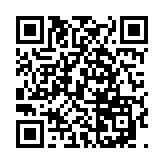 